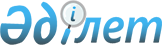 О реализации Закона Республики Казахстан "О республиканском бюджете на 2015 - 2017 годы"Постановление Правительства Республики Казахстан от 11 декабря 2014 года № 1300.
      Примечание РЦПИ!

      Вводится в действие с 1 января 2015 года
       Правительство Республики Казахстан ПОСТАНОВЛЯЕТ:
      1. Принять к исполнению республиканский бюджет на 2015 – 2017 годы, в том числе на 2015 год в следующих объемах:
      1) доходы – 5 806 766 099 тысяч тенге, в том числе по:
      налоговым поступлениям – 3 012 966 049 тысяч тенге;
      неналоговым поступлениям – 151 440 677 тысяч тенге;
      поступлениям от продажи основного капитала – 9 758 247 тысяч тенге;
      поступлениям трансфертов – 2 632 601 126 тысяч тенге;
      2) затраты – 6 805 804 245 тысяч тенге;
      3) чистое бюджетное кредитование – 77 386 247 тысяч тенге, в том числе:
      бюджетные кредиты – 190 765 812 тысяч тенге;
      погашение бюджетных кредитов – 113 379 565 тысяч тенге;
      4) сальдо по операциям с финансовыми активами – 181 292 385 тысяч тенге, в том числе:
      приобретение финансовых активов – 182 652 385 тысяч тенге;
      поступления от продажи финансовых активов государства – 1 360 000 тысяч тенге;
      5) дефицит – -1 257 716 778 тысяч тенге или 3 процента к валовому внутреннему продукту страны;
      6) финансирование дефицита бюджета – 1 257 716 778 тысяч тенге.
      Сноска. Пункт 1 в редакции постановления Правительства РК от 07.12.2015 № 971 (вводится в действие с 01.01.2015).


       2. Утвердить:
      1) перечень приоритетных республиканских бюджетных инвестиций, финансируемых из республиканского бюджета, согласно приложению 1 к настоящему постановлению; 
      2) перечень приоритетных республиканских бюджетных инвестиций, направленных на реализацию особо важных и требующих оперативной реализации задач, включенных в проект республиканского бюджета с отлагательными условиями, согласно приложению 2 к настоящему постановлению;
      3) перечень приоритетных республиканских бюджетных инвестиций министерств внутренних дел и обороны Республики Казахстан согласно приложению 3 к настоящему постановлению (для служебного пользования);
      4) распределение сумм целевых текущих трансфертов областным бюджетам на проведение учений по действиям при угрозе и возникновении кризисной ситуации согласно приложению 4 к настоящему постановлению;
      5) распределение  сумм целевых текущих трансфертов областным бюджетам, бюджетам городов Астаны и Алматы на поддержку субъектов агропромышленного комплекса в регионах в рамках Программы по развитию агропромышленного комплекса в Республике Казахстан на 2013 – 2020 годы "Агробизнес – 2020" согласно приложению 5 к настоящему постановлению;
      5-1) распределение сумм целевых текущих трансфертов областным бюджетам, бюджетам городов Астаны и Алматы на содержание подразделений местных исполнительных органов агропромышленного комплекса согласно приложению 5-1) к настоящему постановлению;
      6) распределение сумм целевых текущих трансфертов областным бюджетам, бюджетам городов Астаны и Алматы на выплату ежемесячной надбавки за особые условия труда к должностным окладам работников государственных учреждений, не являющихся государственными служащими, а также работников государственных казенных предприятий, финансируемых из местных бюджетов, согласно приложению 6 к настоящему постановлению;
      6-1) распределение сумм целевых текущих трансфертов областным бюджетам, бюджетам городов Астаны и Алматы на содержание штатной численности отделов регистрации актов гражданского состояния согласно приложению 6-1 к настоящему постановлению;
      7) исключен постановлением Правительства РК от 13.03.2015 № 139 (вводится в действие с 01.01.2015);
      8) распределение сумм целевых текущих трансфертов областным бюджетам, бюджетам городов Астаны и Алматы на реализацию государственного образовательного заказа в дошкольных организациях образования согласно приложению 8 к настоящему постановлению;
      9) исключен постановлением Правительства РК от 13.03.2015 № 139 (вводится в действие с 01.01.2015);
      10) распределение сумм целевых текущих трансфертов областным бюджетам, бюджетам городов Астаны и Алматы на повышение оплаты труда учителям, прошедшим повышение квалификации по трехуровневой системе, согласно приложению 10 к настоящему постановлению;
      11) распределение сумм целевых текущих трансфертов областным бюджетам, бюджетам городов Астаны и Алматы на увеличение государственного образовательного заказа на подготовку специалистов в организациях технического и профессионального образования согласно приложению 11 к настоящему постановлению;
      12) распределение сумм целевых текущих трансфертов областным бюджетам на апробирование подушевого финансирования начального, основного среднего и общего среднего образования согласно приложению 12 к настоящему постановлению;
      13) распределение сумм целевых текущих трансфертов областным бюджетам, бюджетам городов Астаны и Алматы на увеличение размера стипендий обучающимся в организациях технического и профессионального образования согласно приложению 13 к настоящему постановлению;
      14) распределение сумм целевых текущих трансфертов областным бюджетам, бюджетам городов Астаны и Алматы на увеличение размера стипендий обучающимся в организациях технического и профессионального, послесреднего образования на основании государственного образовательного заказа местных исполнительных органов согласно приложению 14 к настоящему постановлению;
      15) распределение сумм целевых текущих трансфертов областным бюджетам, бюджетам городов Астаны и Алматы на обеспечение и расширение гарантированного объема бесплатной медицинской помощи согласно приложению 15 к настоящему постановлению;
      16) исключен постановлением Правительства РК от 13.03.2015 № 139 (вводится в действие с 01.01.2015);
      17) распределение сумм целевых текущих трансфертов областным бюджетам, бюджетам городов Астаны и Алматы на выплату государственной адресной социальной помощи согласно приложению 17 к настоящему постановлению;
      18) распределение сумм целевых текущих трансфертов областным бюджетам, бюджетам городов Астаны и Алматы на выплату государственных пособий на детей до 18 лет согласно приложению 18 к настоящему постановлению;
      19) распределение сумм целевых текущих трансфертов областным бюджетам, бюджетам городов Астаны и Алматы на оказание социальной защиты и помощи населению согласно приложению 19 к настоящему постановлению;
      20) распределение сумм целевых текущих трансфертов областным бюджетам, бюджетам городов Астаны и Алматы на проведение мероприятий, посвященных семидесятилетию Победы в Великой Отечественной войне, согласно приложению 20 к настоящему постановлению;
      21) исключен постановлением Правительства РК от 07.12.2015  № 971(вводится в действие с 01.01.2015).
      22) распределение сумм целевых текущих трансфертов областным бюджетам на финансирование приоритетных проектов транспортной инфраструктуры согласно приложению 22 к настоящему постановлению;
      23) распределение сумм целевых текущих трансфертов областным бюджетам на изъятие земельных участков для государственных нужд согласно приложению 23 к настоящему постановлению;
      23-1) распределение сумм целевых текущих трансфертов областным бюджетам, бюджетам городов Астаны и Алматы на содержание штатной численности местных исполнительных органов, осуществляющих контроль за безопасной эксплуатацией опасных технических устройств объектов жилищно-коммунального хозяйства, согласно приложению 23-1 к настоящему постановлению;
      23-2) распределение сумм целевых текущих трансфертов областным бюджетам на организацию и проведение поисково-разведочных работ на подземные воды для хозяйственно-питьевого водоснабжения населенных пунктов согласно приложению 23-2 к настоящему постановлению;
      24) распределение сумм целевых текущих трансфертов областным бюджетам, бюджетам городов Астаны и Алматы на обеспечение иммунопрофилактики населения согласно приложению 24 к настоящему постановлению;
      25) распределение сумм бюджетных кредитов местным исполнительным органам для реализации мер социальной поддержки специалистов согласно приложению 25 к настоящему постановлению;
      26) распределение сумм целевых текущих трансфертов областным бюджетам на субсидирование стоимости услуг по подаче питьевой воды из особо важных групповых и локальных систем водоснабжения, являющихся безальтернативными источниками питьевого водоснабжения, согласно приложению 26 к настоящему постановлению;
      27) распределение сумм целевых текущих трансфертов областным бюджетам, бюджетам городов Астаны и Алматы на поддержку частного предпринимательства в регионах в рамках Программы "Дорожная карта бизнеса 2020" согласно приложению 27 к настоящему постановлению;
      28) распределение сумм целевых текущих трансфертов областным бюджетам, бюджетам городов Астаны и Алматы на проведение профилактической дезинсекции и дератизации (за исключением дезинсекции и дератизации на территории природных очагов инфекционных и паразитарных заболеваний, а также в очагах инфекционных и паразитарных заболеваний) согласно приложению 28 к настоящему постановлению;
      28-1) распределение сумм целевых текущих трансфертов областным бюджетам, бюджетам городов Астаны и Алматы на приобретение жилья коммунального жилищного фонда согласно приложению 28-1 к настоящему постановлению;
      28-2) распределение сумм целевых текущих трансфертов областным бюджетам, бюджетам городов Астаны и Алматы на содержание штатной численности уполномоченного органа по контролю за использованием и охраной земель согласно приложению 28-2 к настоящему постановлению;
      28-3) распределение сумм целевых текущих трансфертов областным бюджетам, бюджетам городов Астаны и Алматы на содержание штатной численности местных исполнительных органов по делам архитектуры, градостроительства, строительства и государственного архитектурно-строительного контроля согласно приложению 28-3 к настоящему постановлению;
      28-4) распределение сумм целевых текущих трансфертов областным бюджетам, бюджетам городов Астаны и Алматы на приобретение инженерно-коммуникационной инфраструктуры согласно приложению 28-4 к настоящему постановлению;
      29) распределение сумм резерва Правительства Республики Казахстан согласно приложению 29 к настоящему постановлению;
      30) распределение сумм поступлений трансфертов из областных бюджетов в связи с передачей расходов на республиканский бюджет согласно приложению 30 к настоящему постановлению.
      Сноска. Пункт 2 с изменениями, внесенными постановлениями Правительства РК от 13.03.2015 № 139 (вводится в действие с 01.01.2015); от 07.12.2015 № 971 (вводится в действие с 01.01.2015).


       3. Выделить из средств, предусмотренных в республиканском бюджете на 2015 год на реализацию мероприятий в рамках Дорожной карты занятости 2020, сумму в размере 26 752 512 тысяч тенге для перечисления:
      1) целевых текущих трансфертов областным бюджетам, бюджетам городов Астаны и Алматы в сумме 10 181 142 тысячи тенге для финансирования следующих мероприятий:
      Министерству образования и науки Республики Казахстан 2 100 499 тысяч тенге на профессиональную подготовку кадров;
      Министерству здравоохранения и социального развития Республики Казахстан 8 080 643 тысячи тенге, в том числе на:
      частичное субсидирование заработной платы – 1 254 021 тысяча тенге;
      обучение основам предпринимательства – 95 709 тысяч тенге;
      предоставление субсидий на переезд – 11 704 тысячи тенге;
      профессиональную подготовку, переподготовку и повышение квалификации кадров – 1 154 236 тысяч тенге;
      молодежную практику – 1 559 002 тысячи тенге;
      обеспечение деятельности центров занятости населения – 3 954 477 тысяч тенге;
      информационную работу – 51 494 тысячи тенге;
      2) целевых трансфертов областным бюджетам, бюджетам городов Астаны и Алматы в сумме 2 722 199 тысяч тенге Министерству национальной экономики Республики Казахстан для финансирования следующих мероприятий:
      строительство и (или) приобретение служебного жилища – 64 000 тысячи тенге;
      строительство и (или) реконструкция жилья и инженерно-коммуникационной инфраструктуры для переселения жителей населенных пунктов Калачи и Красногорский Акмолинской области – 1 983 250 тысяч тенге;
      строительство, приобретение, достройка общежитий для молодежи – 394 934 тысячи тенге;
      развитие и (или) приобретение инженерно-коммуникационной инфраструктуры – 277 016 тысяч тенге;
      приобретение оборудования для проектов, реализуемых участниками Программы в рамках второго направления, – 2 999 тысяч тенге;
      3) целевых трансфертов областным бюджетам, бюджетам городов Астаны и Алматы на обеспечение занятости через развитие инфраструктуры и жилищно-коммунального хозяйства в сумме 13 703 089 тысяч тенге для финансирования следующих мероприятий:
      Министерству национальной экономики Республики Казахстан на ремонт жилищно-коммунального хозяйства, инженерно-транспортной инфраструктуры и социально-культурных объектов и благоустройство населенных пунктов – 12 327 782 тысячи тенге;
      Министерству здравоохранения и социального развития Республики Казахстан на строительство врачебных амбулаторий и фельдшерско-акушерских пунктов, расположенных в сельских населенных пунктах, – 1 375 307 тысяч тенге;
      4) Министерству здравоохранения и социального развития Республики Казахстан на реализацию мероприятий по обеспечению занятости населения в сумме 146 082 тысячи тенге, в том числе на:
      обеспечение информационного сопровождения и информационной работы – 37 856 тысяч тенге;
      информационно-методологическое сопровождение реализации Программы "Дорожная карта занятости 2020" – 108 226 тысяч тенге.
      Сноска. Пункт 3 в редакции постановления Правительства РК от 07.12.2015 № 971 (вводится в действие с 01.01.2015).


       4. Утвердить распределение сумм:
      1) целевых текущих трансфертов областным бюджетам, бюджетам городов Астаны и Алматы, указанных в подпункте 1) пункта 3 настоящего постановления, на реализацию мероприятий в рамках Дорожной карты занятости 2020 согласно приложению 31 к настоящему постановлению;
      2) целевых трансфертов на развитие областным бюджетам, указанных в подпункте 2) пункта 3 настоящего постановления, на реализацию мероприятий в рамках Дорожной карты занятости 2020 согласно приложению 32 к настоящему постановлению;
      3) целевых трансфертов областным бюджетам, бюджетам городов Астаны и Алматы, указанных в подпункте 3) пункта 3 настоящего постановления, на реализацию мероприятий в рамках Дорожной карты занятости 2020 согласно приложению 33 к настоящему постановлению;
      4) целевых текущих трансфертов областным бюджетам на реализацию текущих мероприятий в моногородах в рамках Программы развития регионов до 2020 года и распределение сумм кредитования областных бюджетов на содействие развитию предпринимательства в моногородах согласно приложению 34 к настоящему постановлению.
      Сноска. Пункт 4 с изменениями, внесенными постановлениями Правительства РК от 13.03.2015 № 139 (вводится в действие с 01.01.2015); от 28.10.2015 № 848 (вводится в действие со дня его первого официального опубликования).


       4-1. Выделить из средств, предусмотренных в республиканском бюджете на 2015 год на реализацию страновой программы по укреплению сотрудничества между Казахстаном и Организацией экономического сотрудничества и развития, сумму в размере 694 898 тысяч тенге для перечисления:
      1) Министерству сельского хозяйства Республики Казахстан – 23 800 тысяч тенге;
      2) Министерству образования и науки Республики Казахстан – 171 145 тысяч тенге;
      3) Министерству здравоохранения и социального развития Республики Казахстан – 133 479 тысяч тенге;
      4) Министерству энергетики Республики Казахстан – 20 856 тысяч тенге;
      5) Министерству по инвестициям и развитию Республики Казахстан – 73 376 тысяч тенге;
      6) Министерству национальной экономики Республики Казахстан – 272 242 тысячи тенге.
      Сноска. Постановление дополнено пунктом 4-1 в соответствии с постановлением Правительства РК от 13.03.2015 № 139 (вводится в действие с 01.01.2015); в редакции постановления Правительства РК от 07.12.2015 № 971 (вводится в действие с 01.01.2015).


       4-2. Предусмотреть распределение займов на реализацию проектов по содействию устойчивому развитию и росту Республики Казахстан, осуществляемых совместно с международными финансовыми организациями в рамках рамочных соглашений о партнерстве, в размере 615 783 тысячи тенге для:
      1) Министерства сельского хозяйства Республики Казахстан – 
      612 943 тысячи тенге;
      2) Министерства национальной экономики Республики Казахстан – 2 840 тысяч тенге.
      Сноска. Постановление дополнено пунктом 4-2 в соответствии с постановлением Правительства РК от 07.12.2015 № 971 (вводится в действие с 01.01.2015).


       4-3. Предусмотреть распределение гранта Министерству национальной экономики Республики Казахстан на реализацию проекта по содействию устойчивому развитию и росту Республики Казахстан, осуществляемого совместно с международными финансовыми организациями в рамках рамочных соглашений о партнерстве, в размере 288 292 тысячи тенге.
      Сноска. Постановление дополнено пунктом 4-3 в соответствии с постановлением Правительства РК от 07.12.2015 № 971 (вводится в действие с 01.01.2015).


       5. Утвердить перечень государственных заданий на 2015 год согласно приложению 35 к настоящему постановлению.
      6. Министерству сельского хозяйства Республики Казахстан:
      1) в срок до 1 марта 2015 года представить итоги технического обследования по 1, 2, 3 очередям проекта "Реконструкция комплекса гидротехнических сооружений на Арнасайской плотине Шардаринского водохранилища в Шардаринском районе Южно-Казахстанской области";
      2) разработать и в установленном законодательством порядке внести в Правительство Республики Казахстан проекты решений:
      в срок до 20 февраля 2015 года:
      о порядке использования средств на субсидирование ставок вознаграждения по кредитным и лизинговым обязательствам субъектов агропромышленного комплекса для финансового оздоровления;
      о порядке использования целевых текущих трансфертов областным бюджетам, бюджетам городов Астаны и Алматы на поддержку субъектов агропромышленного комплекса в регионах в рамках Программы по развитию агропромышленного комплекса в Республике Казахстан на 2013 – 2020 годы "Агробизнес-2020";
      Сноска. Пункт 6 с изменениями, внесенными постановлением Правительства РК от 13.03.2015 № 139 (вводится в действие с 01.01.2015).


       7. Министерству образования и науки Республики Казахстан: 
      в срок до 15 января 2015 года совместно с Министерством национальной экономики Республики Казахстан разработать и в установленном законодательством порядке внести в Правительство Республики Казахстан проект решения о распределении сумм целевых трансфертов на развитие областным бюджетам, бюджетам городов Астаны и Алматы на строительство и реконструкцию объектов образования и областному бюджету Алматинской области, бюджету города Алматы для сейсмоусиления объектов образования с учетом новых проектов, в том числе за счет целевого трансферта из Национального фонда Республики Казахстан;
      в срок до 1 апреля 2015 года разработать и в установленном законодательством порядке внести в Правительство Республики Казахстан проекты решений:
      1) о порядке использования целевых текущих трансфертов областными бюджетами, указанных в подпункте 12) пункта 2 настоящего постановления;
      2) о распределении средств по базовому финансированию субъектов научной и (или) научно-технической деятельности.
      Сноска. Пункт 7 с изменениями, внесенными постановлением Правительства РК от 13.03.2015 № 139 (вводится в действие с 01.01.2015).


       8. Министерству здравоохранения и социального развития Республики Казахстан разработать и в установленном законодательством порядке внести в Правительство Республики Казахстан проекты решений:
      1) в срок до 10 февраля 2015 года: 
      о порядке использования целевых текущих трансфертов областными бюджетами, бюджетами городов Астаны и Алматы, указанных в подпунктах 14), 15) и 16) пункта 2 настоящего постановления;
      о распределении средств на реализацию межсекторального и межведомственного взаимодействия по вопросам охраны здоровья граждан на 2015 год;
      2) в срок до 15 февраля 2015 года: 
      о порядке использования целевых текущих трансфертов областными бюджетами, бюджетами городов Астаны и Алматы, указанных в подпунктах 19) и 20) пункта 2 настоящего постановления;
      3) в срок до 1 апреля 2015 года: 
      о распределении средств, предусмотренных по бюджетной программе 045 "Разработка профессиональных стандартов", и порядке использования средств на разработку профессиональных стандартов;
      об условиях кредитования областных бюджетов на содействие развитию предпринимательства на селе на 2015 год в рамках Дорожной карты занятости 2020.
      Сноска. Пункт 8 с изменениями, внесенными постановлением Правительства РК от 13.03.2015 № 139 (вводится в действие с 01.01.2015).


       9. Министерству национальной экономики Республики Казахстан разработать и в установленном законодательством порядке внести в Правительство Республики Казахстан проекты решений:
      1) в срок до 10 февраля 2015 года:
      о порядке использования целевых текущих трансфертов областным бюджетам, бюджетам городов Астаны и Алматы, указанных в подпунктах 24) и 28) пункта 2 настоящего постановления;
      2) в срок до 31 марта 2015 года:
      об условиях кредитования областных бюджетов, бюджетов городов Астаны и Алматы на проектирование и (или) строительство жилья через систему жилищных строительных сбережений в рамках Программы развития регионов до 2020;
      о распределении целевого трансферта из Национального фонда Республики Казахстан на кредитование областных бюджетов, бюджетов городов Астаны и Алматы на реконструкцию и строительство систем тепло-, водоснабжения и водоотведения;
      о распределении целевого трансферта из Национального фонда Республики Казахстан на развитие областным бюджетам, бюджетам городов Астаны и Алматы на проектирование, развитие и (или) обустройство инженерно-коммуникационной инфраструктуры в районах застройки (приобретения) жилья акционерного общества "Национальный управляющий холдинг "Байтерек" и его дочерних организаций;
      о распределении целевого трансферта из Национального фонда Республики Казахстан на кредитование областных бюджетов, бюджетов городов Астаны и Алматы на проектирование и (или) строительство жилья;
      3) в срок до 15 апреля 2015 года о распределении и (или) порядке использования средств целевого трансферта из Национального фонда Республики Казахстан на реализацию проектов по содействию устойчивому развитию и росту Республики Казахстан, осуществляемых совместно с международными финансовыми организациями в рамках Рамочных соглашений о партнерстве.
      Сноска. Пункт 9 с изменениями, внесенными постановлением Правительства РК от 13.03.2015 № 139 (вводится в действие с 01.01.2015).


       10. Администраторам бюджетных программ, местным исполнительным органам совместно с Министерством финансов Республики Казахстан обеспечить контроль за целевым и эффективным использованием средств, выделенных из республиканского бюджета, включая расходы, выделенные за счет целевого трансферта из Национального фонда Республики Казахстан.
      11. Центральным исполнительным органам в срок до 1 марта 2015 года внести в Правительство Республики Казахстан предложения о приведении ранее принятых решений Правительства Республики Казахстан в соответствие с настоящим постановлением.
      12. Настоящее постановление вводится в действие с 1 января 2015 года.  Перечень приоритетных республиканских бюджетных инвестиций
      Сноска. Приложение 1 в редакции постановления Правительства РК от 07.12.2015 № 971 (вводится в действие с 01.01.2015).

  Перечень приоритетных республиканских бюджетных инвестиций,
направленных на реализацию особо важных и требующих оперативной
реализации задач, включенных в проект республиканского бюджета
с отлагательными условиями
      Сноска. Приложение 2 в редакции постановления Правительства РК от 07.12.2015 № 971 (вводится в действие с 01.01.2015).

  Распределение
сумм целевых текущих трансфертов областным бюджетам на
проведение учений по действиям при угрозе и возникновении
кризисной ситуации
      Сноска. Приложение 4 в редакции постановления Правительства РК от 07.12.2015 № 971 (вводится в действие с 01.01.2015).  Распределение
сумм целевых текущих трансфертов областным бюджетам, бюджетам
городов Астаны и Алматы на поддержку субъектов
агропромышленного комплекса в регионах в рамках Программы по
развитию агропромышленного комплекса в Республике Казахстан на
2013 – 2020 годы "Агробизнес-2020"
      Сноска. Приложение 5 в редакции постановления Правительства РК от 07.12.2015 № 971 (вводится в действие с 01.01.2015).  Распределение
сумм целевых текущих трансфертов областным бюджетам, бюджетам
городов Астаны и Алматы на содержание подразделений местных
исполнительных органов агропромышленного комплекса
      Сноска. Постановление дополнено приложением 5-1 в соответствии с постановлением Правительства РК от 13.03.2015 № 139 (вводится в действие с 01.01.2015); в редакции постановления Правительства РК от 07.12.2015 № 971 (вводится в действие с 01.01.2015).  Распределение
сумм целевых текущих трансфертов областным бюджетам, бюджетам
городов Астаны и Алматы на выплату ежемесячной надбавки за
особые условия труда к должностным окладам работников
государственных учреждений, не являющихся государственными
служащими, а также работников государственных казенных
предприятий, финансируемых из местных бюджетов
      Сноска. Приложение 6 в редакции постановления Правительства РК от 07.12.2015 № 971 (вводится в действие с 01.01.2015).  Распределение
сумм целевых текущих трансфертов областным бюджетам, бюджетам
городов Астаны и Алматы на содержание штатной численности
отделов регистрации актов гражданского состояния
      Сноска. Постановление дополнено приложением 6-1 в соответствии с постановлением Правительства РК от 13.03.2015 № 139 (вводится в действие с 01.01.2015); в редакции постановления Правительства РК от 07.12.2015 № 971 (вводится в действие с 01.01.2015). Распределение
сумм целевых текущих трансфертов областным бюджетам,
бюджетам городов Астаны и Алматы на повышение уровня
оплаты труда административных государственных служащих
      Сноска. Приложение 7 исключено постановлением Правительства РК от 13.03.2015 № 139 (вводится в действие с 01.01.2015).  Распределение
сумм целевых текущих трансфертов областным бюджетам, бюджетам
городов Астаны и Алматы на реализацию государственного
образовательного заказа в дошкольных организациях образования
      Сноска. Приложение 8 в редакции постановления Правительства РК от 07.12.2015 № 971 (вводится в действие с 01.01.2015). Распределение
сумм целевых текущих трансфертов областным бюджетам,
бюджетам городов Астаны и Алматы на обновление и
переоборудование учебно-производственных мастерских,
лабораторий учебных заведений технического и
профессионального образования
      Сноска. Приложение 9 исключено постановлением Правительства РК от 13.03.2015 № 139 (вводится в действие с 01.01.2015).  Распределение
сумм целевых текущих трансфертов областным бюджетам, бюджетам
городов Астаны и Алматы на повышение оплаты труда учителям,
прошедшим повышение квалификации по трехуровневой системе
      Сноска. Приложение 10 в редакции постановления Правительства РК от 07.12.2015 № 971 (вводится в действие с 01.01.2015). Распределение
сумм целевых текущих трансфертов областным бюджетам, бюджетам
городов Астаны и Алматы на увеличение государственного
образовательного заказа на подготовку специалистов в
организациях технического и профессионального образования
      Сноска. Приложение 11 в редакции постановления Правительства РК от 07.12.2015 № 971 (вводится в действие с 01.01.2015).  Распределение
сумм целевых текущих трансфертов областным бюджетам на
апробирование подушевого финансирования начального, основного
среднего и общего среднего образования
      Сноска. Приложение 12 в редакции постановления Правительства РК от 07.12.2015 № 971 (вводится в действие с 01.01.2015). Распределение
сумм целевых текущих трансфертов областным бюджетам, бюджетам
городов Астаны и Алматы на увеличение размера стипендий
обучающимся в организациях технического и профессионального
образования
      Сноска. Приложение 13 в редакции постановления Правительства РК от 07.12.2015 № 971 (вводится в действие с 01.01.2015). Распределение
сумм целевых текущих трансфертов областным бюджетам, бюджетам
городов Астаны и Алматы на увеличение размера стипендий
обучающимся в организациях технического и профессионального,
послесреднего образования на основании государственного
образовательного заказа местных исполнительных органов
      Сноска. Приложение 14 в редакции постановления Правительства РК от 07.12.2015 № 971 (вводится в действие с 01.01.2015).  Распределение
сумм целевых текущих трансфертов областным бюджетам, бюджетам
городов Астаны и Алматы на обеспечение и расширение
гарантированного объема бесплатной медицинской помощи
      Сноска. Приложение 15 в редакции постановления Правительства РК от 07.12.2015 № 971 (вводится в действие с 01.01.2015). Распределение
сумм целевых текущих трансфертов областным бюджетам,
бюджетам городов Астаны и Алматы на материально-
техническое оснащение медицинских организаций
здравоохранения на местном уровне
      Сноска. Приложение 16 исключено постановлением Правительства РК от 13.03.2015 № 139 (вводится в действие с 01.01.2015). Распределение
сумм целевых текущих трансфертов областным бюджетам,
бюджетам городов Астаны и Алматы на выплату государственной
адресной социальной помощи
      Сноска. Приложение 17 в редакции постановления Правительства РК от 07.12.2015 № 971 (вводится в действие с 01.01.2015). Распределение
сумм целевых текущих трансфертов областным бюджетам,
бюджетам городов Астаны и Алматы на выплату государственных
пособий на детей до 18 лет
      Сноска. Приложение 18 в редакции постановления Правительства РК от 07.12.2015 № 971 (вводится в действие с 01.01.2015).  Распределение
сумм целевых текущих трансфертов областным бюджетам, бюджетам
городов Астаны и Алматы на оказание социальной защиты и помощи
населению
      Сноска. Приложение 19 в редакции постановления Правительства РК от 07.12.2015 № 971 (вводится в действие с 01.01.2015).  Распределение
сумм целевых текущих трансфертов областным бюджетам,
бюджетам городов Астаны и Алматы на проведение мероприятий,
посвященных семидесятилетию Победы в Великой Отечественной
войне
      Сноска. Приложение 20 в редакции постановления Правительства РК от 07.12.2015 № 971 (вводится в действие с 01.01.2015).  Распределение
сумм целевых текущих трансфертов областным бюджетам,
бюджетам городов Астаны и Алматы на поддержку использования
возобновляемых источников энергии
      Сноска. Приложение 21 исключено постановлением Правительства РК от 07.12.2015 № 971 (вводится в действие с 01.01.2015). Распределение
сумм целевых текущих трансфертов областным бюджетам на
финансирование приоритетных проектов транспортной
инфраструктуры
      Сноска. Приложение 22 в редакции постановления Правительства РК от 07.12.2015 № 971 (вводится в действие с 01.01.2015). Распределение
сумм целевых текущих трансфертов областным бюджетам на изъятие
земельных участков для государственных нужд
      Сноска. Приложение 23 в редакции постановления Правительства РК от 07.12.2015 № 971 (вводится в действие с 01.01.2015).  Распределение
сумм целевых текущих трансфертов областным бюджетам, бюджетам
городов Астаны и Алматы на содержание штатной численности
местных исполнительных органов, осуществляющих контроль за
безопасной эксплуатацией опасных технических устройств объектов
жилищно-коммунального хозяйства
      Сноска. Постановление дополнено приложением 23-1 в соответствии с постановлением Правительства РК от 13.03.2015 № 139 (вводится в действие с 01.01.2015); в редакции постановления Правительства РК от 07.12.2015 № 971 (вводится в действие с 01.01.2015).  Распределение
сумм целевых текущих трансфертов областным бюджетам на
организацию и проведение поисково-разведочных работ на
подземные воды для хозяйственно-питьевого водоснабжения
населенных пунктов
      Сноска. Постановление дополнено приложением 23-2 в соответствии с постановлением Правительства РК от 13.03.2015 № 139 (вводится в действие с 01.01.2015); в редакции постановления Правительства РК от 07.12.2015 № 971 (вводится в действие с 01.01.2015). Распределение
сумм целевых текущих трансфертов областным бюджетам, бюджетам
городов Астаны и Алматы на обеспечение иммунопрофилактики
населения
      Сноска. Приложение 24 в редакции постановления Правительства РК от 07.12.2015 № 971 (вводится в действие с 01.01.2015).  Распределение
сумм бюджетных кредитов местным исполнительным органам для
реализации мер социальной поддержки специалистов
      Сноска. Приложение 25 в редакции постановления Правительства РК от 13.03.2015 № 139 (вводится в действие с 01.01.2015). Распределение
сумм целевых текущих трансфертов областным бюджетам на
субсидирование стоимости услуг по подаче питьевой воды из особо
важных групповых и локальных систем водоснабжения, являющихся
безальтернативными источниками питьевого водоснабжения
      Сноска. Приложение 26 в редакции постановления Правительства РК от 07.12.2015 № 971 (вводится в действие с 01.01.2015). Распределение
сумм целевых текущих трансфертов областным бюджетам,
бюджетам городов Астаны и Алматы на поддержку частного
предпринимательства в регионах в рамках Программы "Дорожная
карта бизнеса 2020"
      Сноска. Приложение 27 в редакции постановления Правительства РК от 07.12.2015 № 971 (вводится в действие с 01.01.2015). Распределение
сумм целевых текущих трансфертов областным бюджетам,
бюджетам городов Астаны и Алматы на проведение
профилактической дезинсекции и дератизации (за исключением
дезинсекции и дератизации на территории природных очагов
инфекционных и паразитарных заболеваний, а также в очагах
инфекционных и паразитарных заболеваний)
      Сноска. Приложение 28 в редакции постановления Правительства РК от 07.12.2015 № 971 (вводится в действие с 01.01.2015).  Распределение
сумм целевых текущих трансфертов областным бюджетам,
бюджетам городов Астаны и Алматы на приобретение жилья
коммунального жилищного фонда
      Сноска. Постановление дополнено приложением 28-1 в соответствии с постановлением Правительства РК от 13.03.2015 № 139 (вводится в действие с 01.01.2015); в редакции постановления Правительства РК от 07.12.2015 № 971 (вводится в действие с 01.01.2015).  Распределение
сумм целевых текущих трансфертов областным бюджетам,
бюджетам городов Астаны и Алматы на содержание штатной
численности уполномоченного органа по контролю за
использованием и охраной земель
      Сноска. Постановление дополнено приложением 28-2 в соответствии с постановлением Правительства РК от 13.03.2015 № 139 (вводится в действие с 01.01.2015).  Распределение
сумм целевых текущих трансфертов областным бюджетам, бюджетам
городов Астаны и Алматы на содержание штатной численности
местных исполнительных органов по делам архитектуры,
градостроительства, строительства и государственного
архитектурно-строительного контроля
      Сноска. Постановление дополнено приложением 28-3 в соответствии с постановлением Правительства РК от 13.03.2015 № 139 (вводится в действие с 01.01.2015). Распределение
сумм целевых текущих трансфертов областным бюджетам,
бюджетам городов Астаны и Алматы на приобретение
инженерно-коммуникационной инфраструктуры
      Сноска. Постановление дополнено приложением 28-4 в соответствии с постановлением Правительства РК от 07.12.2015 № 971 (вводится в действие с 01.01.2015).  Распределение
сумм резерва Правительства Республики Казахстан
      Сноска. Приложение 29 в редакции постановления Правительства РК от 07.12.2015 № 971 (вводится в действие с 01.01.2015).  Распределение
сумм поступлений трансфертов из областных бюджетов в связи
с передачей расходов на республиканский бюджет
      Сноска. Приложение 30 в редакции постановления Правительства РК от 13.03.2015 № 139 (вводится в действие с 01.01.2015).  Распределение
сумм целевых текущих трансфертов областным бюджетам, бюджетам
городов Астаны и Алматы на реализацию мероприятий
в рамках Дорожной карты занятости 2020
      Сноска. Приложение 31 в редакции постановления Правительства РК от 07.12.2015 № 971 (вводится в действие с 01.01.2015).  Распределение
сумм целевых трансфертов областным бюджетам на реализацию
мероприятий в рамках Дорожной карты занятости 2020
      Сноска. Приложение 32 в редакции постановления Правительства РК от 07.12.2015 № 971 (вводится в действие с 01.01.2015).  Распределение
сумм целевых трансфертов областным бюджетам, бюджетам городов
Астаны и Алматы на обеспечение занятости через развитие
инфраструктуры и жилищно-коммунального хозяйства
в рамках Дорожной карты занятости 2020
      Сноска. Приложение 33 в редакции постановления Правительства РК от 07.12.2015 № 971 (вводится в действие с 01.01.2015).  Распределение
сумм целевых трансфертов областным бюджетам на реализацию
текущих мероприятий в моногородах в рамках Программы
развития регионов до 2020 года и распределения сумм
кредитования областных бюджетов на содействие развитию
предпринимательства в моногородах
      Сноска. Приложение 34 в редакции постановления Правительства РК от 07.12.2015 № 971 (вводится в действие с 01.01.2015).   Перечень государственных заданий на 2015 год
      Сноска. Приложение 35 в редакции постановления Правительства РК от 07.12.2015 № 971 (вводится в действие с 01.01.2015).
					© 2012. РГП на ПХВ «Институт законодательства и правовой информации Республики Казахстан» Министерства юстиции Республики Казахстан
				
Премьер-Министр
Республики Казахстан
К. МасимовПриложение 1
к постановлению Правительства
Республики Казахстан
от 11 декабря 2014 года № 1300
 Функциональная группа
 Функциональная группа
 Функциональная группа
 Функциональная группа
Наименование
Наименование
Сумма, тыс. тенге
Сумма, тыс. тенге
Сумма, тыс. тенге
Администратор
Администратор
Администратор
Наименование
Наименование
2015 год
2016 год
2017 год
Программа
Программа
Наименование
Наименование
2015 год
2016 год
2017 год
Подпрограмма
Наименование
Наименование
2015 год
2016 год
2017 год
1
1
1
1
2
2
3
4
5
Всего:
Всего:
1 128 665 558
999 059 830
703 113 323
I. Республиканские бюджетные инвестиционные проекты
I. Республиканские бюджетные инвестиционные проекты
230 442 572
310 503 018
233 024 190
1
Государственные услуги общего характера
Государственные услуги общего характера
5 902 075
1 311 684
204
Министерство иностранных дел Республики Казахстан
Министерство иностранных дел Республики Казахстан
3 028 783
009
Строительство объектов недвижимости за рубежом для размещения дипломатических представительств Республики Казахстан
Строительство объектов недвижимости за рубежом для размещения дипломатических представительств Республики Казахстан
3 028 783
в том числе инвестиционные проекты:
в том числе инвестиционные проекты:
Прочие
Прочие
3 028 783
Проектирование и строительство комплекса зданий Посольства РК в Азербайджанской Республике
Проектирование и строительство комплекса зданий Посольства РК в Азербайджанской Республике
1 722 750
Строительство комплекса зданий Посольства РК в Республике Беларусь
Строительство комплекса зданий Посольства РК в Республике Беларусь
1 194 033
Строительство административного здания Посольства РК в Республике Узбекистан
Строительство административного здания Посольства РК в Республике Узбекистан
112 000
217
Министерство финансов Республики Казахстан
Министерство финансов Республики Казахстан
1 859 493
1 108 812
014
Модернизация таможенной службы
Модернизация таможенной службы
363 200
004
За счет внешнего займа 
114 057
в том числе инвестиционные проекты:
Прочие
114 057
Модернизация таможенной службы
114 057
016
За счет софинансирования внешних займов из республиканского бюджета
249 143
в том числе инвестиционные проекты:
Прочие
249 143
Модернизация таможенной службы
249 143
Создание интегрированной автоматизированной информационной системы "е-Минфин"
Создание интегрированной автоматизированной информационной системы "е-Минфин"
1 473 583
в том числе инвестиционные проекты:
Прочие
1 473 583
Создание интегрированной автоматизированной информационной системы "е-Минфин"
1 473 583
091
Строительство объектов и инфраструктуры Министерства финансов Республики Казахстан
Строительство объектов и инфраструктуры Министерства финансов Республики Казахстан
22 710
1 108 812
в том числе инвестиционные проекты:
Восточно-Казахстанская область
18 590
Строительство служебных жилых домов в Каратальском сельском округе Зайсанского района Восточно-Казахстанской области
18 590
Жамбылская область
4 120
350 000
Разработка проектно-сметной документации, строительство, расширение и реконструкция пункта пропуска "Кордай" Жамбылской области
4 120
350 000
Южно-Казахстанская область
375 000
Разработка проектно-сметной документации, строительство, расширение и реконструкция пункта пропуска "Капланбек" Южно-Казахстанской области
375 000
город Астана
383 812
"Строительство здания центра приема и обработки информации налоговых органов" в г.Астана (ЦОД
№ 1)
383 812
242
Министерство по инвестициям и развитию Республики Казахстан
Министерство по инвестициям и развитию Республики Казахстан
202 872
Создание информационной системы мониторинга информационно-коммуникационных сетей в части обеспечения отказоустойчивости серверов доменных имен верхнего уровня
Создание информационной системы мониторинга информационно-коммуникационных сетей в части обеспечения отказоустойчивости серверов доменных имен верхнего уровня
202 872
в том числе инвестиционные проекты:
Прочие
202 872
Создание информационной системы мониторинга информационно-коммуникационных сетей в части обеспечения отказоустойчивости серверов доменных имен верхнего уровня
202 872
243
Министерство национальной экономики Республики Казахстан
Министерство национальной экономики Республики Казахстан
163 270
013
Развитие информационных систем в сфере экономики, государственного планирования и анализа
Развитие информационных систем в сфере экономики, государственного планирования и анализа
163 270
в том числе инвестиционные проекты:
Прочие
163 270
Развитие информационных систем в сфере экономики, государственного планирования и анализа
163 270
406
Счетный комитет по контролю за исполнением республиканского бюджета
Счетный комитет по контролю за исполнением республиканского бюджета
53 528
006
Создание интегрированной информационной системы Счетного комитета по контролю за исполнением республиканского бюджета
Создание интегрированной информационной системы Счетного комитета по контролю за исполнением республиканского бюджета
53 528
в том числе инвестиционные проекты:
Прочие
53 528
Создание интегрированной информационной системы Счетного комитета по контролю за исполнением республиканского бюджета
53 528
622
Агентство Республики Казахстан по делам государственной службы и противодействию коррупции
Агентство Республики Казахстан по делам государственной службы и противодействию коррупции
797 001
006
Создание интегрированной информационной системы управления персоналом "Е-қызмет"
Создание интегрированной информационной системы управления персоналом "Е-қызмет"
797 001
в том числе инвестиционные проекты:
Прочие
797 001
Создание интегрированной информационной системы "Е-кызмет"
797 001
2
Оборона
Оборона
38 634 218
45 569 067
22 205 115
201
Министерство внутренних дел Республики Казахстан
Министерство внутренних дел Республики Казахстан
6 860 326
21 142 172
3 278 909
066
Строительство и реконструкция объектов защиты от чрезвычайных ситуаций
Строительство и реконструкция объектов защиты от чрезвычайных ситуаций
6 756 726
20 781 961
3 278 909
в том числе инвестиционные проекты:
Акмолинская область
3 503 369
5 308 669
2 736 104
Для служебного пользования
3 224 551
5 061 890
2 736 104
Строительство комплекса пожарного депо на 
6 автомобилей (II-типа для IB, IIIA климатических подрайонов с обычными геологическими условиями) севернее микрорайона Коктем в городе Кокшетау Акмолинской области
278 818
Разработка проектно-сметной документации по привязке типового проекта и "Строительство водно-спасательной станции на берегу озера Боровое в поселке Боровое Бурабайского района Акмолинской области для Государственного учреждения "Водно-спасательная служба Департамента по чрезвычайным ситуациям Акмолинской области" по типовому проекту водно-спасательных станций 2 разряда для IВ и IIIА климатических подрайонов с обычными геологическими условиями"
246 779
Актюбинская область
621 624
Строительство комплекса пожарного депо на 
6 автомобилей III A климатического подрайона с обычными геологическими условиями в г. Актобе
621 624
Алматинская область
696 599
12 467 701
Строительство защитных сооружений на реке Хоргос в районе Международного центра приграничного сотрудничества (МЦПС) и зданий таможни "Коргас"
689 167
12 385 701
Разработка проектно-сметной документации на электроснабжение "Скальный город-Астана"
6 713
50 000
Разработка проектно-сметной документации на проведение водоснабжения "Скальный город-Астана"
719
32 000
Восточно-Казахстанская область
54 810
156 708
Разработка проектно-сметной документации по привязке типового проекта и строительство "Комплекса пожарного депо на 2 автомобиля V-типа для IВ и IIIА климатических подрайонов с обычными геологическими условиями" в п. Новая Бухтарма Зыряновского района Восточно-Казахстанской области
54 810
156 708
Карагандинская область
625 622
386 097
386 097
Строительство "Комплекса пожарного депо на 
6 автомобилей II-го типа для IВ и IIIА климатических подрайонов с обычными геологическими условиями" в г. Караганде в районе новой застройки "Голубые пруды"
625 622
Разработка проектно-сметной документации по привязке типового проекта и строительство "Комплекса пожарного депо на 6 автомобилей II-типа для IB, IIIA климатических подрайонов с обычными геологическими условиями" в г. Жезказган в районе Медицинского центра "Самсунг"
386 097
386 097
Кызылординская область
211 127
816 725
Строительство комплекса пожарного депо на 
6 автомобилей в г. Аральск Кызылординской области
211 127
587 144
Разработка проектно-сметной документации по привязке типового проекта и строительство "Комплекса пожарного депо на 2 автомобиля V-типа для IIB, IIIB, IVГ с сейсмической активностью 
7 баллов" в п. Торетам города Байконур площадке № 9 Кызылординской области
229 581
Южно-Казахстанская область
634 610
Строительство комплекса пожарного депо на 6 автомобилей в мкр.Достык г. Шымкент ЮКО
634 610
город Астана
463 775
1 747 959
Строительство "Комплекса пожарного депо на 
6 автомобилей II-типа для IВ, IІІА климатических подрайонов с обычными геологическими условиями на пересечении улиц с проектным названием Е357 и 227 в г. Астана"
408 289
612 434
Разработка проектно-сметной документации по привязке типового проекта и строительство "Комплекса пожарного депо на 6 автомобилей II-типа для IВ, IIIА климатических подрайонов с обычными геологическими условиями" в г. Астана, на пересечении улиц Хусейн бен Талал и Е102
28 486
820 723
Разработка проектно-сметной документации на "Строительство зданий и сооружений для государственного учреждения "Центральный региональный аэромобильный оперативно-спасательный отряд в г. Астана"
27 000
314 802
070
Создание корпоративной информационно-коммуникационной системы чрезвычайных ситуаций и гражданской обороны
Создание корпоративной информационно-коммуникационной системы чрезвычайных ситуаций и гражданской обороны
103 600
360 211
в том числе инвестиционные проекты:
Прочие
103 600
360 211
Создание корпоративной информационно-коммуникационной системы ЧС и ГО
103 600
360 211
208
Министерство обороны Республики Казахстан
Министерство обороны Республики Казахстан
31 773 892
24 084 663
16 689 129
002
Создание автоматизированной системы управления Вооруженных Сил
Создание автоматизированной системы управления Вооруженных Сил
9 567 082
10 610 587
10 610 587
в том числе инвестиционные проекты:
Прочие
9 567 082
10 610 587
10 610 587
Создание автоматизированной системы управления Вооруженных Сил
9 567 082
10 610 587
10 610 587
004
Строительство объектов Вооруженных Сил
Строительство объектов Вооруженных Сил
22 206 810
13 474 076
6 078 542
в том числе инвестиционные проекты:
Прочие
22 206 810
13 474 076
6 078 542
Для служебного пользования
22 206 810
13 474 076
6 078 542
243
Министерство национальной экономики Республики Казахстан
Министерство национальной экономики Республики Казахстан
342 232
2 237 077
016
Строительство и реконструкция объектов защиты от чрезвычайных ситуаций
Строительство и реконструкция объектов защиты от чрезвычайных ситуаций
342 232
2 237 077
в том числе инвестиционные проекты:
Прочие
342 232
2 237 077
Секретно
342 232
2 237 077
3
Общественный порядок, безопасность, правовая, судебная, уголовно-исполнительная деятельность
Общественный порядок, безопасность, правовая, судебная, уголовно-исполнительная деятельность
12 500 276
19 672 098
7 296 068
201
Министерство внутренних дел Республики Казахстан
Министерство внутренних дел Республики Казахстан
4 760 439
5 980 347
2 346 113
007
Строительство, реконструкция объектов общественного порядка, безопасности и уголовно - исполнительной системы
Строительство, реконструкция объектов общественного порядка, безопасности и уголовно - исполнительной системы
3 003 838
2 464 239
66 113
в том числе инвестиционные проекты:
Алматинская область
1 452 957
148 137
Строительство и реконструкция Учреждения ЛА-155/12 под исправительную колонию строгого режима в поселке Заречный Алматинской области на 1500 мест 
1 452 957
148 137
Западно-Казахстанская область
684 968
595 077
Строительство следственного изолятора в г.Уральск 1500 мест
684 968
595 077
Южно-Казахстанская область
22 039
Привязка к местности типовых проектов по строительству специализированных приемников для арестованных лиц с лимитом наполняемости до 200 мест г. Астана, г. Алматы, г. Шымкент
22 039
город Алматы
22 037
Привязка к местности типовых проектов по строительству специализированных приемников для арестованных лиц с лимитом наполняемости до 200 мест г. Астана, г. Алматы, г. Шымкент
22 037
город Астана
865 913
1 721 025
22 037
Строительство и создание объектов (комплексов) воинской части 3656 Внутренних войск МВД РК в г.Астана (авиаэскадрилья)
853 260
939 858
Строительство линейного отдела полиции в аэропорту г. Астана на 75 человек
12 653
781 167
Привязка к местности типовых проектов по строительству специализированных приемников для арестованных лиц с лимитом наполняемости до 200 мест г. Астана, г. Алматы, г. Шымкент
22 037
049
Строительство комплекса служебных зданий 
Строительство комплекса служебных зданий 
1 359 536
1 217 784
в том числе инвестиционные проекты:
Прочие
1 359 536
1 217 784
Строительство комплекса служебных зданий МВД Республики Казахстан 
1 359 536
1 217 784
051
Развитие информационных систем Министерства внутренних дел Республики Казахстан
Развитие информационных систем Министерства внутренних дел Республики Казахстан
397 065
18 324
в том числе инвестиционные проекты:
Прочие
397 065
18 324
Создание Информационной системы Комитета миграционной полиции МВД Республики Казахстан
80 612
18 324
Создание Централизованной автоматизированной базы данных уголовно-исполнительной системы
316 453
057
Создание программно-аппаратных комплексов центров оперативного управления малых городов Республики Казахстан
Создание программно-аппаратных комплексов центров оперативного управления малых городов Республики Казахстан
2 280 000
2 280 000
в том числе инвестиционные проекты:
Прочие
2 280 000
2 280 000
Создание центров оперативного управления малых городов Республики Казахстан
2 280 000
2 280 000
221
Министерство юстиции Республики Казахстан
Министерство юстиции Республики Казахстан
1 044 586
665 463
061
Строительство и реконструкция объектов судебной экспертизы
Строительство и реконструкция объектов судебной экспертизы
1 044 586
665 463
в том числе инвестиционные проекты:
город Астана
1 044 586
665 463
Центр судебной медицины по проспекту Кабанбай Батыра в г. Астана. Корректировка
1 044 586
665 463
410
Комитет национальной безопасности Республики Казахстан
Комитет национальной безопасности Республики Казахстан
2 796 890
5 706 480
002
Программа развития системы национальной безопасности
Программа развития системы национальной безопасности
2 796 890
5 706 480
в том числе инвестиционные проекты:
Прочие
2 796 890
5 706 480
Программа развития системы национальной безопасности
2 796 890
5 706 480
502
Генеральная прокуратура Республики Казахстан
Генеральная прокуратура Республики Казахстан
2 197 412
1 547 639
408 972
008
Строительство, реконструкция объектов для органов прокуратуры
Строительство, реконструкция объектов для органов прокуратуры
670 298
1 310 847
408 972
в том числе инвестиционные проекты:
Акмолинская область
86 243
Строительство административного здания прокуратуры по улице Аль-Фараби, 48а в селе Астраханка Астраханского района Акмолинской области
86 243
Актюбинская область
172 812
Строительство административного здания прокуратуры в с. Комсомол Айтекебийского района Актюбинской области
60 900
Строительство административного здания прокуратуры в с. Шубаркудук Темирского района Актюбинской области
56 869
Строительство административного здания прокуратуры в с. Кобда Кобдинского района Актюбинской области
55 043
Алматинская область
126 313
Строительство административного здания прокуратуры г.Текели Алматинской области
59 334
Строительство здания Дружбинской транспортной прокуратуры на ст. Достык Алакольского района Алматинской области
66 979
Жамбылская область
218 015
94 686
Строительство административного здания прокуратуры Таласского района по ул. Шейна, 2 в г. Каратау Жамбылской области
94 686
Строительство административного здания межрайонной и транспортной прокуратуры по ул. Оспанова в г. Шу Шуского района Жамбылской области
218 015
Западно-Казахстанская область
288 185
Строительство здания прокуратуры по ул. Абая, 26а в с. Таскала Таскалинского района ЗКО
67 056
Строительство здания прокуратуры по ул. Л.Клышева, 89 в п. Шынгырлау Чингирлауского района ЗКО
71 180
Строительство здания прокуратуры по ул. Крупская в с. Федоровка Теректинского района ЗКО
71 274
Строительство административного здания прокуратуры по ул. Кунаева 70 А в с. Чапаево Акжаикского района ЗКО
78 675
Карагандинская область
190 580
Строительство административного здания прокуратуры Шетского района Карагандинской области
58 194
Строительство административного здания прокуратуры г. Сатпаев Карагандинской области
68 834
Строительство административного здания прокуратуры г. Каражал Карагандинской области
63 552
Северо-Казахстанская область
218 015
123 706
Строительство административного здания и гаражей прокуратуры Уалихановского района по ул. Гагарина, 74а в с. Кишкенеколь Уалихановского района Северо-Казахстанской области
123 706
Стоительство административного здания Военной, транспортной прокуратуры и "УКПСиСУ" по ул. К. Сатпаева в г. Петропавловск Северо-Казахстанской области 
218 015
Южно-Казахстанская область
201 264
Строительство административного здания Толебийской районной прокуратуры в микрорайоне Алатау г. Ленгер Толебийского района ЮКО
98 543
Строительство административного здания Тюлькубасской районной прокуратуры по ул. Т. Рыскулова № 334 в селе Т. Рыскулова Тюлькубасского района ЮКО
102 721
город Астана
670 298
Многоквартирный жилой комплекс с паркингом на пересечении улиц Орынбор и Сыганак в г. Астане
670 298
010
Создание системы информационного обмена для правоохранительных и специальных государственных органов Республики Казахстан
Создание системы информационного обмена для правоохранительных и специальных государственных органов Республики Казахстан
194 772
в том числе инвестиционные проекты:
Прочие
194 772
Создание системы информационного обмена правоохранительных и специальных органов Республики Казахстан
194 772
017
Создание информационной системы "Единый реестр досудебных расследований" 
Создание информационной системы "Единый реестр досудебных расследований" 
1 332 342
236 792
в том числе инвестиционные проекты:
город Астана
1 332 342
236 792
Создание информационной системы "Единый реестр досудебных расследований" 
1 332 342
236 792
681
Служба государственной охраны Республики Казахстан
Служба государственной охраны Республики Казахстан
2 745 535
5 393 046
3 875 520
002
Программа развития Службы государственной охраны Республики Казахстан
Программа развития Службы государственной охраны Республики Казахстан
2 745 535
5 393 046
3 875 520
в том числе инвестиционные проекты:
Прочие
2 745 535
5 393 046
3 875 520
Программа развития Службы государственной охраны Республики Казахстан
2 745 535
5 393 046
3 875 520
4
Образование
Образование
8 641 704
9 576 150
2 373 088
201
Министерство внутренних дел Республики Казахстан
Министерство внутренних дел Республики Казахстан
1 440 975
2 613 087
053
Строительство и реконструкция объектов образования
Строительство и реконструкция объектов образования
1 440 975
2 613 087
в том числе инвестиционные проекты:
Алматинская область
1 440 975
2 613 087
Строительство учебного центра боевой и методической подготовки "Бүркіт" для подразделений специального назначения с военным городком в п. Заречный Алматинской области
1 440 975
2 613 087
225
Министерство образования и науки Республики Казахстан
Министерство образования и науки Республики Казахстан
6 629 639
4 999 169
2 373 088
004
Развитие сетей инновационной системы по проекту коммерциализации научных исследований 
Развитие сетей инновационной системы по проекту коммерциализации научных исследований 
2 408 502
004
За счет внешних займов
354 044
в том числе инвестиционные проекты:
Прочие
354 044
Развитие сетей инновационной системы по проекту коммерциализации научных исследований
354 044
016
За счет софинансирования внешних займов из республиканского бюджета
2 054 458
в том числе инвестиционные проекты:
Прочие
2 054 458
Развитие сетей инновационной системы по проекту коммерциализации научных исследований
2 054 458
005
Строительство и реконструкция объектов образования и науки
Строительство и реконструкция объектов образования и науки
4 221 137
4 999 169
2 373 088
в том числе инвестиционные проекты:
Акмолинская область
97 533
Строительство общежития на 310 мест по улице Акан Серы, 24 в городе Кокшетау Акмолинской области 
97 533
Восточно-Казахстанская область
280 275
Строительство общежития для студентов и аспирантов на 500 мест в районе студенческого городка Восточно-Казахстанского государственного технического университета имени Д. Серикбаева в городе Усть-Каменогорске Восточно-Казахстанской области
280 275
Павлодарская область
671 507
Строительство общежития на 500 мест на территории РГКП "Павлодарский государственный университет им. С. Торайгырова" по ул. Ломова, 64
600 000
Строительство общежития на 500 мест РГКП "Павлодарский государственный педагогический институт" по ул. Торайгырова в г. Павлодар
71 507
Южно-Казахстанская область
1 378 693
824 452
Строительство общежития на 500 мест ЮКГПИ по улице Г. Иляева № 14 в г. Шымкенте
740 203
Строительство общежития на 588 мест на собственной территории учебного корпуса № 9 и студенческого общежития № 2 в г. Шымкент
638 490
Строительство общежития на 500 мест на территории МКТУ имени Х.А. Ясави в г. Туркестане, ЮКО
824 452
город Алматы
728 768
1 696 383
1 126 795
Строительство общежития на 450 мест с медицинским пунктом РГКП "КазГосЖенПУ", расположенного по улице Айтеке би, 99 в Алмалинском районе в г. Алматы
300 009
Строительство общежития КазНТУ имени К.И. Сатпаева по ул. Байтурсынова, 147Б в Бостандыкском районе г. Алматы
360 676
Строительство общежития на 450 мест с медицинским пунктом РГП "Казахский Национальный Аграрный Университет", расположенного по пр. Абая, 8 в Медеуском районе г. Алматы
485 390
Лабораторные корпуса НИИ КазНУ им. Аль-Фараби в г. Алматы
1 210 993
1 126 795
Строительство общежития на 450 мест с медицинским пунктом РГКП "КазГосЖенПУ" расположенного по ул. Айтеке би, 99 в Алмалинском районе г. Алматы. Наружные сети водопровода, канализации и электроснабжения, тепловые сети
68 083
город Астана
1 064 361
2 478 334
1 246 293
Строительство Национального центра биотехнологии РК
367 839
Строительство общежития на 500 мест Евразийского национального университета имени Л.Н. Гумилева для Казахстанского филиала Московского государственного университета им. Ломоносова в г. Астана
20 136
Строительство общежития на 592 места Казахского агротехнического университета имени С. Сейфуллина в городе Астана
200 000
Строительство студенческого общежития на 500 мест Евразийского национального университета им. Л.Н. Гумилева по ул. Янушкевича 6 в г. Астане
476 386
678 334
Разработка ПСД и строительство учебного корпуса Евразийского национального университета им. Л.Н. Гумилева для казахстанского филиала Московского государственного университета им. М.В. Ломоносова
1 500 000
1 246 293
Строительство общежития квартирного типа по ул. Керей-Жанибек хандар, между ул. Сауран и Акмешит в г. Астане
300 000
239
Министерство здравоохранения и социального развития Республики Казахстан
Министерство здравоохранения и социального развития Республики Казахстан
564 651
1 963 894
007
Строительство и реконструкция объектов образования
Строительство и реконструкция объектов образования
564 651
1 963 894
в том числе инвестиционные проекты:
Актюбинская область
282 325
860 308
Строительство общежития на 1000 мест для РГКП "Западно-Казахстанский Государственный медицинский университет им. М. Оспанова" в г. Актобе
282 325
860 308
Восточно-Казахстанская область
282 326
1 103 586
Общежитие на 1000 мест для РГКП "Государственный медицинский университет г. Семей" 
282 326
1 103 586
240
Министерство культуры и спорта Республики Казахстан
Министерство культуры и спорта Республики Казахстан
6 439
029
Строительство, реконструкция объектов образования, осуществляющих деятельность в области культуры и искусства
Строительство, реконструкция объектов образования, осуществляющих деятельность в области культуры и искусства
6 439
в том числе инвестиционные проекты:
город Алматы
6 439
Строительство общежития на 170 мест Алматинского хореографического училища им. А.В. Селезнева в г. Алматы
6 439
5
Здравоохранение
Здравоохранение
7 157 918
11 272 827
239
Министерство здравоохранения и социального развития Республики Казахстан
Министерство здравоохранения и социального развития Республики Казахстан
7 157 918
11 272 827
019
Создание информационных систем здравоохранения
Создание информационных систем здравоохранения
1 682 361
в том числе инвестиционные проекты:
Прочие
1 682 361
Создание единой информационной системы здравоохранения Республики Казахстан
1 682 361
020
Реформирование системы здравоохранения
Реформирование системы здравоохранения
5 475 557
11 272 827
004
За счет внешних займов
2 151 925
9 439 536
в том числе инвестиционные проекты:
Прочие
2 151 925
9 439 536
Реформирование системы здравоохранения
2 151 925
9 439 536
016
За счет софинансирования внешних займов из республиканского бюджета
3 323 632
1 833 291
в том числе инвестиционные проекты:
Прочие
3 323 632
1 833 291
Реформирование системы здравоохранения
3 323 632
1 833 291
6
Социальная помощь и социальное обеспечение
Социальная помощь и социальное обеспечение
201 979
69 840
239
Министерство здравоохранения и социального развития Республики Казахстан
Министерство здравоохранения и социального развития Республики Казахстан
201 979
69 840
047
Создание информационной системы "Карта доступности объектов для инвалидов"
Создание информационной системы "Карта доступности объектов для инвалидов"
201 979
69 840
в том числе инвестиционные проекты:
Прочие
201 979
69 840
Создание информационной системы "Карта доступности объектов для инвалидов"
201 979
69 840
8
Культура, спорт, туризм и информационное пространство
Культура, спорт, туризм и информационное пространство
2 342 035
4 599 430
10 647 257
240
Министерство культуры и спорта Республики Казахстан
Министерство культуры и спорта Республики Казахстан
1 278 946
2 500 000
10 647 257
023
Строительство, реконструкция объектов спорта
Строительство, реконструкция объектов спорта
1 278 946
2 500 000
10 647 257
в том числе инвестиционные проекты:
Акмолинская область
600 000
Строительство республиканской базы лыжного спорта в городе Щучинск Акмолинской области (І и II очереди)
600 000
Алматинская область
678 946
1 250 000
1 729 183
Строительство республиканской базы олимпийской подготовки в Алматинской области
678 946
1 250 000
1 729 183
город Астана
1 250 000
8 918 074
Строительство многофункционального спортивного комплекса "Центр олимпийской подготовки" в г.Астане (без наружных инженерных сетей)
1 250 000
8 918 074
694
Управление делами Президента Республики Казахстан
Управление делами Президента Республики Казахстан
1 063 089
2 099 430
015
Развитие инфраструктуры Щучинско-Боровской курортной зоны 
Развитие инфраструктуры Щучинско-Боровской курортной зоны 
1 063 089
2 099 430
в том числе инвестиционные проекты:
Акмолинская область
1 063 089
2 099 430
Благоустройство туристских маршрутов в районе оз. Боровое (велосипедные, пешеходные дорожки и лыжные трассы с объектами проката и общественного питания)
1 041 282
Благоустройство туристического маршрута, со строительством велосипедной, пешеходной дорожки от озера Щучье до смотровой площадки "Ракушка"
21 807
2 099 430
9
Топливно-энергетический комплекс и недропользование
Топливно-энергетический комплекс и недропользование
528 342
241
Министерство энергетики Республики Казахстан
Министерство энергетики Республики Казахстан
528 342
012
Создание Центра ядерной медицины и биофизики
Создание Центра ядерной медицины и биофизики
528 342
в том числе инвестиционные проекты:
город Алматы
528 342
Создание Центра ядерной медицины и биофизики
528 342
10
Сельское, водное, лесное, рыбное хозяйство, особо охраняемые природные территории, охрана окружающей среды и животного мира, земельные отношения
Сельское, водное, лесное, рыбное хозяйство, особо охраняемые природные территории, охрана окружающей среды и животного мира, земельные отношения
22 219 386
23 250 922
18 639 168
212
Министерство сельского хозяйства Республики Казахстан
Министерство сельского хозяйства Республики Казахстан
21 171 568
22 150 922
18 639 168
220
Строительство объектов в сфере ветеринарии
Строительство объектов в сфере ветеринарии
58 222
в том числе инвестиционные проекты:
Алматинская область
5 890
Однотипная модульная районная ветеринарная лаборатория с виварием в г. Есик Енбекшиказахского района Алматинской области
5 890
Карагандинская область
33 591
Однотипная модульная районная ветеринарная лаборатория с виварием в п. Ботакара, Бухар-Жырауского района, Карагандинской области
6 068
Однотипная модульная районная ветеринарная лаборатория в п. Осакаровка, Осакаровского района, Карагандинской области
5 934
Однотипная модульная районная ветеринарная лаборатория в п. Актогай, Актогайского района, Карагандинской области
5 578
Однотипная модульная ветеринарная лаборатория в п. Аксу-Аюлы, Шетского района, Карагандинской области
5 617
Однотипная модульная районная ветеринарная лаборатория в г. Балхаш, Карагандинской области
5 047
Однотипная модульная районная ветеринарная лаборатория в п. Атасу, Жанааркинского района, Карагандинской области
5 347
Мангистауская область
18 741
Однотипная модульная районная ветеринарная лаборатория в селе Шетпе Мангистауского района Мангистауской области
6 656
Однотипная модульная районная ветеринарная лаборатория в селе Бейнеу Бейнеуского района Мангистауской области
6 100
Однотипная модульная районная ветеринарная лаборатория в селе Курык Каракиянского района Мангистауской области
5 985
229
Сохранение лесов и увеличение лесистости территории республики
Сохранение лесов и увеличение лесистости территории республики
679 083
004
За счет внешних займов 
430 395
в том числе инвестиционные проекты:
Прочие
430 395
Сохранение лесов и увеличение лесистости территории республики
430 395
016
За счет софинансирования внешних займов из республиканского бюджета
248 688
в том числе инвестиционные проекты:
Прочие
248 688
Сохранение лесов и увеличение лесистости территории республики
248 688
235
Строительство и реконструкция системы водоснабжения, гидротехнических сооружений 
Строительство и реконструкция системы водоснабжения, гидротехнических сооружений 
19 965 053
22 150 922
18 639 168
005
За счет внутренних источников
19 965 053
22 150 922
18 639 168
в том числе инвестиционные проекты:
Акмолинская область
1 325 220
380 363
500 000
Реконструкция Кокшетауского группового водопровода в Акмолинской области, 2-очередь строительства
157 465
Реконструкция сетей водоснабжения поселка Ижевское, ст. Шоптыколь, ст. Вишневка Акмолинской области и строительство Ижевского магистрального водовода 
1 037 755
Реконструкция и модернизация Преображенского гидроузла с внедрением систем автоматизации водоучета и водораспределения на канале "Нура-Ишим" в Акмолинской области
43 000
Реконструкция и модернизация сооружений Селетинского водохранилища с внедрением систем автоматизации водоучета и водораспределения в Акмолинской области
87 000
80 363
Реконструкция и модернизация сооружений Астанинского водохранилища с внедрением систем автоматизации водоучета и водораспределения в Акмолинской области
300 000
500 000
Алматинская область
690 132
912 964
2 104 380
Строительство Каскеленского группового водовода в Карасайском районе Алматинской области. 1-й пусковой комплекс (1 очередь строительства)
690 132
Реконструкция и повышение сейсмоустойчивости плотины Бартогайского водохранилища Алматинской области
150 000
504 380
Строительство Каскеленского группового водовода в Карасайском районе Алматинской области. 2-й пусковой комплекс. 1 очередь строительства
329 755
500 000
Строительство Каскеленского группового водовода в Карасайском районе Алматинской области (3-й пусковой комплекс, 1 очередь строительства)
433 209
1 100 000
Атырауская область
66 393
Реконструкция и модернизация водозаборных сооружений и трассы водовода Кояндинского группового водопровода в Курмангазинском районе Атырауской области
19 425
Строительство Кояндинского группового водопровода 3-ей очереди Курмангазинского района Атырауской области с подключением населенных пунктов Коныртерек, Батырбек, Егинкудык - 2 этап
46 968
Восточно-Казахстанская область
3 239 704
2 915 374
900 451
Реконструкция гидроузла на р. Каракол с магистральными каналами "Правобережный" и "Левобережный" Урджарского района ВКО 
1 100 000
566 709
Реконструкция гидроузла на р. Малая Буконь с магистральным каналом "Малобуконьский" в Кокпектинском районе Восточно-Казахстанской области
250 000
100 000
Реконструкция гидроузла на р. Большая Буконь с магистральным каналом "Актоган" в Кокпектинском районе Восточно-Казахстанской области
357 827
100 000
Реконструкция гидроузла на р. Кокпектинка с магистральным каналом "Ворошиловский" в Кокпектинском районе Восточно-Казахстанской области
595 275
133 742
Реконструкция сооружений Уйденинского водохранилища Зайсанского района Восточно-Казахстанской области
352 770
Реконструкция плотинного гидроузла на р. Жеменей Зайсанского района Восточно-Казахстанской области
91 684
Реконструкция сооружений водохранилища на р. Егинсу Урджарского района ВКО
859 781
Реконструкция гидроузла на реке Тебиске с магистральными каналами "Коктогам" и "Жана-Тогам" Тарбагатайского района Восточно-Казахстанской области 
100 000
Реконструкция водозабора на р. Базар Тарбагатайского района Восточно-Казахстанской области
539 659
Реконструкция плотинного гидроузла на реке Кельды-Мурат с магистральным каналом "Актоган" Урджарского района ВКО
803 422
Реконструкция плотинного гидроузла на р. Кусак Урджарского района ВКО
845 158
Реконструкция плотинного водозабора на реке Каргыба Тарбагатайского района Восточно-Казахстанской области
259 502
Жамбылская область
953 496
723 317
924 169
Реконструкция Таласской плотины и магистрального канала "Базарбай" с внедрением систем автоматизированного учета и регулирования подачи поливной воды в Байзакском районе Жамбылской области 
500 000
723 317
924 169
Реконструкция головного водозаборного сооружения на р. Коксай со строительством водоводов с расходом до 3,5 м3/сек р. Коксай в Жуалынском районе Жамбылской области. 1-й этап строительства. 
453 496
Западно-Казахстанская область
188 796
Реконструкция Урдинского группового водопровода ЗКО (IV очередь строительства)
10 532
Строительство плотины для переброски воды в р. Сары-Узень у п. Жанажол Жангалинского района Западно-Казахстанской области
24 764
Реконструкция Кирово-Чижинского канала для межбассейновой переброски воды из Урало-Кушумской системы в р. Большой Узень в районе с. Акпатер Казталовского района ЗКО. I-этап
153 500
Карагандинская область
732 053
248 171
Реконструкция Жартасского водохранилища Карагандинской области
377 144
Реконструкция Жартасского водохранилища (ирригационного водозабора, отводящего канала) Карагандинской области
100 000
248 171
Строительство группового водовода "Жайрем - Каражал" (Тузкольский водозабор) (Корректировка)
54 909
Строительство Эскулинского водовода с учетом водоснабжения г. Жезказган Карагандинской области (корректировка)
200 000
Кызылординская область
4 596 758
6 240 921
4 190 601
Строительство Талапского группового водопровода Жанакорганского района Кызылординской области
945 441
1 655 024
1 000 000
Строительство Сырдарьинского группового водопровода Жанакорганского района Кызылординской области
1 028 994
732 391
785 978
Строительство Жиделинского группового водопровода и веток подключения к нему от ПНС № 3 (ПК282+70) до н.п. Бирлестик по Шиелиискому району в Кызылординской области. Строительство водовода от ПНС №5 до н.п. Жулек с ветками подключения, головными водопроводными сооружениями и внутрипоселковыми сетями населенных пунктов
390 324
1 503 507
490 528
Реконструкция гидротехнических сооружений Кызылординского Левобережного магистрального канала Кызылординской области (1 очередь). ПК-0 по ПК-272 г. Кызылорда
59 554
Реконструкция гидротехнических сооружений Кызылординского Левобережного магистрального канала Кызылординской области с ПК272+55 по ПК853+00 (899+00). I очередь
333 644
549 999
1 000 001
Реконструкция гидротехнических сооружений Кызылординского Левобережного магистрального канала Кызылординской области (II очередь)
432 918
1 000 000
904 419
Реконструкция каналов и гидротехнических сооружений Жанакоргано-Шиелийского массива орошения в Шиелийском районе Кызылординской области. 1-очередь. Водоподпорное сооружение из тканевых материалов на р. Сырдарья для улучшения водообеспеченности Новошиелийского магистрального канала
1 405 883
800 000
9 675
Мангистауская область
156 545
Строительство магистрального водопровода Актау-Акшукур-С.Шапагатова
156 545
Павлодарская область
352 654
1 900 000
Реконструкция Беловодского группового водопровода Павлодарской области
352 654
1 900 000
Северо-Казахстанская область
1 545 198
2 657 955
1 940 018
Реконструкция Соколовского группового водопровода в Северо-Казахстанской области
320 777
Реконструкция Пресновского группового водопровода в Северо-Казахстанской области (І очередь строительства)
405 000
939 018
1 000 000
Реконструкция Пресновского группового водопровода в Северо-Казахстанской области (ІІ очередь)
786 049
1 718 937
940 018
Разработка проектно-сметной документации по объекту "Реконструкция Соколовского группового водопровода и строительство разводящих сетей сельских населенных пунктов с подключением"
33 372
Южно-Казахстанская область
6 118 104
6 171 857
8 079 549
Реконструкция Кызылкумского магистрального канала с автоматизацией водоучета и водораспределения Шардаринского и Арысского районов ЮКО (ІІІ-очередь)
124 000
300 000
741 648
Реконструкция Туркестанского магистрального канала. Увеличение водообеспеченности на канале и орошаемых земель за счет восстановления скважин вертикального дренажа в Ордабасинском районе ЮКО. Бугуньский сельский округ
517 610
Реконструкция Туркестанского магистрального канала в Ордабасинском и Туркестанском районах Южно-Казахстанской области (III-очередь)
671 700
123 429
Реконструкция межхозяйственного канала К-28 с сооружениями в Мактааральском районе ЮКО (ІІ-очередь)
56 000
Реконструкция водомерных сооружений, автоматизация водоучета и водораспределения на основных каналах Мактааральского района ЮКО (ІІ-очередь)
495 921
Реконструкция межхозяйственного канала К-30 с гидротехническими сооружениями с внедрением автоматизации водоучета и водораспределения в Мактаральском районе ЮКО
475 040
1 333 118
1 640 621
Реконструкция межхозяйственного канала К-26 с гидротехническими сооружениями с внедрением автоматизации водоучета и водораспределения в Мактаральском районе ЮКО (II-очередь)
250 000
200 000
Реконструкция БКМК с ПК0+0 по ПК957+00 с распределителями Р-1, Р-3 и Р-15 в Ташкентской области и Сарыагашском и Казыгуртском районах ЮКО (1-я очередь)
150 000
326 604
Реконструкция водозаборных сооружений гидроузлов Караспанский, Шаульдерский, Бугуньское водохранилище в Южно-Казахстанской области с внедрением системы автоматизации водоучета по р. Арысь до сброса р. Сырдарья (І-очередь)
55 798
Реконструкция Кызылкумского магистрального канала с автоматизацией водоучета и водораспределения Шардаринского и Арысского районов ЮКО (ІV-очередь)
500 000
1 029 150
Реконструкция Западного аварийного сброса на ПК-274 Кызылкумского МК в г. Арысь ЮКО (II-очередь)
377 389
100 000
Реконструкция коллектора КС-4, отсечных дрен и участка канала К-30-II в с/о Дильдабекова Мактааральского района ЮКО
200 848
16 258
Реконструкция катастрофического сброса Шаян на ПК 206+15 и устройство перегораживающего сооружения (488+15) на Туркестанском магистральном канале в Ордабасинском районе ЮКО
800 000
689 813
Реконструкция катастрофического сбросного сооружения на канале "Достык" ПК-1053+80 в Мактааральском районе ЮКО
135 563
Реконструкция межхозяйственного канала К-26 с гидротехническими сооружениями с внедрением автоматизации водоучета и водораспределения в Мактааральском районе ЮКО (третья очередь)
300 000
567 939
Реконструкция и модернизация систем водоснабжения ближайших населенных пунктов г. Арысь, подключаемых к Арысскому групповому водопроводу Южно-Казахстанской области
300 672
Реконструкция и модернизация систем водоснабжения ближайших населенных пунктов Отырарского района подключаемых к Шаульдерскому групповому водопроводу Южно-Казахстанской области (2 этап)
336 571
Водоснабжение с. Абай Сарыагашского района ЮКО (водопроводные сети восьми близлежащих аулов с подключением к Сарыагашскому групповому водопроводу) ІІІ этап
275 219
Прочие
700 339
1 241 201
Реконструкция магистрального канала "Караспан" с ПК10+00 по ПК207+60 Ордабасинского района ЮКО (II очередь)
168 367
1 100 000
Реконструкция МБК магистрального канала с ПК0+0 по ПК 957+00 с распределителями Р-1, Р-3 и Р-15 в Ташкентской области РУ и Сарыагашском и Казыгуртском районах ЮКО (2-я очередь)
656 200
752 919
Реконструкция Тасты-Шуйского группового водопровода Созакского района Южно-Казахстанской области
9 447
Реконструкция Тасты-Шуйского группового водопровода Созакского района ЮКО (II очередь)
4 756
Разработка проектно-сметной документации проекта "Реконструкция и модернизация водоочистных сооружений, водопроводных сетей населенных пунктов Сарыагашского района подключаемых к Сарыагашскому групповому водопроводу Южно-Казахстанской области"
3 500
Реконструкция комплекса гидротехнических сооружений на Арнасайской плотине Шардаринского водохранилища в Шардаринском районе ЮКО (вторая очередь)
150 000
Реконструкция комплекса гидротехнических сооружений на Арнасайской плотине Шардаринского водохранилища в Шардаринском районе ЮКО (III-очередь)
100 000
Реконструкция комплекса ГТС на Арнасайской плотине Шардаринского водохранилища в Шардаринском районе ЮКО (IV-очередь)
2 391 870
Реабилитация и управление окружающей средой бассейна рек Нура и Ишим
Реабилитация и управление окружающей средой бассейна рек Нура и Ишим
469 210
016
За счет софинансирования внешних займов из республиканского бюджета
469 210
в том числе инвестиционные проекты:
Прочие
469 210
Реабилитация и управление окружающей средой бассейна рек Нура и Ишим
469 210
241
Министерство энергетики Республики Казахстан
Министерство энергетики Республики Казахстан
1 047 818
1 100 000
017
Строительство и реконструкция объектов охраны окружающей среды
Строительство и реконструкция объектов охраны окружающей среды
869 628
1 100 000
в том числе инвестиционные проекты:
Акмолинская область
869 628
1 100 000
Очистка и санация водоемов (озера Щучье, Боровое, Карасу) Щучинско-Боровской курортной зоны
869 628
1 100 000
024
Развитие системы гидрометеомониторинга Щучинско-Боровской курортной зоны
Развитие системы гидрометеомониторинга Щучинско-Боровской курортной зоны
178 190
в том числе инвестиционные проекты:
Акмолинская область
178 190
Развитие системы гидрометеомониторинга Щучинско-Боровской курортной зоны
178 190
11
Промышленность, архитектурная, градостроительная и строительная деятельность
Промышленность, архитектурная, градостроительная и строительная деятельность
5 000 000
5 000 000
241
Министерство энергетики Республики Казахстан
Министерство энергетики Республики Казахстан
5 000 000
5 000 000
028
Строительство инфраструктуры и ограждений территорий специальной экономической зоны "Национальный индустриальный нефтехимический технопарк" в Атырауской области
Строительство инфраструктуры и ограждений территорий специальной экономической зоны "Национальный индустриальный нефтехимический технопарк" в Атырауской области
5 000 000
5 000 000
в том числе инвестиционные проекты:
Атырауская область
5 000 000
5 000 000
Строительство инфраструктуры и ограждений территории специальной экономической зоны "Национальный индустриальный нефтехимический технопарк" в Атырауской области
5 000 000
5 000 000
12
Транспорт и коммуникации
Транспорт и коммуникации
131 766 559
189 184 817
166 793 654
242
Министерство по инвестициям и развитию Республики Казахстан
Министерство по инвестициям и развитию Республики Казахстан
131 766 559
189 184 817
166 793 654
003
Развитие автомобильных дорог на республиканском уровне
Развитие автомобильных дорог на республиканском уровне
125 846 601
180 419 151
162 134 054
004
За счет внешних займов
73 909 677
50 807 955
74 245 703
в том числе инвестиционные проекты:
Прочие
73 909 677
50 807 955
74 245 703
Реконструкция международного транзитного коридора "Западная Европа - Западный Китай"
64 464 349
21 000 000
Реконструкция автомобильной дороги "Бейнеу - Актау"
9 445 328
17 304 000
Реконструкция коридора Центр-Юг "Астана - Караганда - Балхаш - Курты - Капшагай - Алматы"
12 503 955
74 245 703
005
За счет внутренних источников
37 702 282
119 741 196
74 786 168
в том числе инвестиционные проекты:
Прочие
37 702 282
119 741 196
74 786 168
Реконструкция, строительство и проектно-изыскательские работы международного транзитного коридора "Западная Европа - Западный Китай"
1 605 253
2 000 000
4 000 000
Реконструкция и проектно-изыскательские работы автомобильной дороги "Бейнеу - Актау"
6 313 360
Реконструкция автодороги "Граница Российской Федерации (на Самару) - Шымкент, через г.г. Уральск, Актобе, Кызылорду" на участке "граница Российской Федерации - Уральск - Актобе" и строительство обхода города Актобе
653 320
Реконструкция и проектно-изыскательские работы автомобильной дороги республиканского значения "граница РФ (на Омск) - Майкапшагай (выход на КНР), через гг. Павлодар, Семей" 
6 786 745
4 000 000
2 029 433
Реконструкция и проектно-изыскательские работы автомобильной дороги "Граница РФ (на Екатеринбург) - Алматы" 
1 000 000
1 000 000
1 000 000
Реконструкция и проектно-изыскательские работы автомобильной дороги республиканского значения "Астана - Петропавловск" транзитного коридора "Боровое - Кокшетау - Петропавловск - граница РФ" 
513 776
1 396 116
2 000 000
Реконструкция и проектно-изыскательские работы автомобильной дороги республиканского значения "Таскескен - Бахты (граница КНР)" 
1 889 861
962 399
Реконструкция и проектно-изыскательские работы автомобильной дороги "Алматы - Усть-Каменогорск", с обходом г. Сарканд
6 110 177
22 110 664
956 168
Реконструкция и проектно-изыскательские работы автодороги "Бейнеу - Акжигит - гр. Узбекистана (на Нукус)"
7 626
Строительство и проектно-изыскательские работы автодороги "Юго-Западный обход г. Астаны"
5 830
Реконструкция и проектно-изыскательские работы автомобильной дороги республиканского значения "Усть-Каменогорск - Зыряновск - Большенарымское - Катон-Карагай - Рахмановские ключи" 
89 811
6 000 000
2 000 000
Реконструкция и проектно-изыскательские работы автомобильной дороги "Уральск - Каменка - гр. РФ" (на Озинки)
5 168
Реконструкция и проектно-изыскательские работы коридора Центр-Восток "Астана - Павлодар - Калбатау - Усть-Каменогорск"
8 900 000
30 000 000
40 000 000
Реконструкция и проектно-изыскательские работы коридора Центр-Юг "Астана - Караганда - Балхаш - Курты - Капшагай - Алматы"
3 152 261
35 000 000
13 800 567
Реконструкция и проектно-изыскательские работы автомобильной дороги республиканского значения "Щучинск - Зеренда"
40 890
1 000 000
Реконструкция и проектно-изыскательские работы автомобильной дороги "Жетыбай - Жанаозен - Фетисово - гр. Туркменистана (на Туркменбаши)"
15 000 000
9 000 000
Перенос участка республиканской автодороги "Жезказган - Есиль - Петропавловск" за зону влияния горных работ Жезказганского месторождения
618 204
1 272 017
Реконструкция и проектно-изыскательские работы автомобильной дороги "Гр. РФ (на Орск) - Актобе - Атырау - гр. РФ (на Астрахань)"
10 000
016
За счет софинансирования внешних займов из республиканского бюджета
14 234 642
9 870 000
13 102 183
в том числе инвестиционные проекты:
Прочие
14 234 642
9 870 000
13 102 183
Реконструкция международного транзитного коридора "Западная Европа - Западный Китай" 
12 955 383
3 882 360
Реконструкция автомобильной дороги "Бейнеу - Актау"
1 279 259
3 251 704
Реконструкция коридора Центр-Юг "Астана - Караганда - Балхаш - Курты - Капшагай - Алматы"
2 735 936
13 102 183
010
Строительство и реконструкция инфраструктуры водного транспорта
Строительство и реконструкция инфраструктуры водного транспорта
62 868
в том числе инвестиционные проекты:
Восточно-Казахстанская область
62 868
Строительство защитного судоходного гидротехнического сооружения на Шульбинском шлюзе
62 868
012
Строительство и реконструкция инфраструктуры воздушного транспорта
Строительство и реконструкция инфраструктуры воздушного транспорта
2 545 493
в том числе инвестиционные проекты:
Западно-Казахстанская область
2 545 493
Реконструкция искусственной взлетно-посадочной полосы, рулежной дорожки и перрона в аэропорту города Уральск
2 545 493
028
Развитие "электронного правительства"
Развитие "электронного правительства"
984 872
1 379 208
в том числе инвестиционные проекты:
Прочие
984 872
1 379 208
Развитие "электронного правительства"
984 872
1 379 208
030
Создание информационной системы мобильного Правительства Республики Казахстан
Создание информационной системы мобильного Правительства Республики Казахстан
957 078
1 188 884
в том числе инвестиционные проекты:
Прочие
957 078
1 188 884
Создание информационной системы мобильного Правительства Республики Казахстан
957 078
1 188 884
037
Модернизация системы мониторинга радиочастотного спектра Республики Казахстан
Модернизация системы мониторинга радиочастотного спектра Республики Казахстан
5 201 242
4 659 600
в том числе инвестиционные проекты:
Прочие
5 201 242
4 659 600
Модернизация системы мониторинга радиочастотного спектра Республики Казахстан
5 201 242
4 659 600
047
Создание космической системы научно-технологического назначения
Создание космической системы научно-технологического назначения
1 369 647
996 332
в том числе инвестиционные проекты:
Прочие
1 369 647
996 332
Создание космической системы научно-технологического назначения
1 369 647
996 332
13
Прочие
Прочие
750 059
864 044
694
Управление делами Президента Республики Казахстан
Управление делами Президента Республики Казахстан
750 059
864 044
008
Строительство и реконструкция объектов Управления делами Президента Республики Казахстан
Строительство и реконструкция объектов Управления делами Президента Республики Казахстан
750 059
864 044
в том числе инвестиционные проекты:
Акмолинская область
91 970
Склад для хранения товарно-материальных ценностей в государственной резиденции "Карасу"
20 199
Строительство подвесного пешеходного моста протяженностью 110 м через озеро Карасье в резиденции "Карасу"
71 771
город Алматы
115 254
Строительство административного корпуса со сносом существующего административного корпуса по ул. Фурманова, 205 г. Алматы 
115 254
город Астана
542 835
864 044
Детский сад на 350 мест в г.Астане
212 658
587 928
Стоянка хранения спецтехники конноспортивного комплекса "Алтын Тулпар", расположенная в ж.м. Мичурино, район дома № 4 
46 959
1 000
Конюшня на 24 конемест с выгульной площадкой, расположенная в ж.м. Мичурино, район дома № 4
41 985
Реконструкция системы отопления, вентиляции и кондиционирования здания Музея Первого Президента по ул. Бейбитшилик, дом 11 в г. Астане
66 864
Продовольственная база на левом берегу реки Ишим
10 859
Дипломатический городок в г. Астане
124 351
Создание центра обработки данных Администрации Президента Республики Казахстан в здании "Үкімет үйі"
790
Реконструкция предангарной площадки
1 900
146 500
Реконструкция внутриплощадных инженерных сетей в жилом комплексе "Караоткел"
5 000
Реконструкция Дома Правительства с пристройкой склада
4 574
60 300
Реконструкция теплоснабжения ангара установка второго контура отопления
7 889
63 316
Организация лесной зоны резиденции "Арай"
15 737
Модернизация ландшафтного дизайна территории государственной резиденции "Караоткел" в г. Астане
7 000
Строительство наружных инженерных сетей к деревянному дому Шале на резиденции Кызылжар
1 269
Функциональная группа
Функциональная группа
Функциональная группа
Функциональная группа
Наименование
Наименование
Сумма, тыс. тенге
Сумма, тыс. тенге
Сумма, тыс. тенге
Администратор
Администратор
Администратор
Наименование
Наименование
2015 год
2016 год
2017 год
Программа
Программа
Наименование
Наименование
2015 год
2016 год
2017 год
Подпрограмма
Наименование
Наименование
2015 год
2016 год
2017 год
1
1
1
1
2
2
3
4
5
II. Бюджетные инвестиции, планируемые посредством участия государства в уставном капитале юридических лиц 
II. Бюджетные инвестиции, планируемые посредством участия государства в уставном капитале юридических лиц 
52 717 727
65 688 468
23 139 494
1
Государственные услуги общего характера
Государственные услуги общего характера
1 020 680
63 698
63 698
217
Министерство финансов Республики Казахстан
Министерство финансов Республики Казахстан
1 020 680
63 698
63 698
006
Приобретение акций международных финансовых организаций
Приобретение акций международных финансовых организаций
1 020 680
63 698
63 698
2
Оборона
Оборона
6 700 000
10 377 200
3 435 100
208
Министерство обороны Республики Казахстан
Министерство обороны Республики Казахстан
6 700 000
10 377 200
3 435 100
044
Увеличение уставного капитала АО "Казахвзрывпром"
Увеличение уставного капитала АО "Казахвзрывпром"
6 700 000
10 377 200
3 435 100
4
Образование
Образование
276 360
212
Министерство сельского хозяйства Республики Казахстан
Министерство сельского хозяйства Республики Казахстан
276 360
246
Увеличение уставного капитала АО "Казахский агротехнический университет имени Сакена Сейфуллина"
Увеличение уставного капитала АО "Казахский агротехнический университет имени Сакена Сейфуллина"
276 360
5
Здравоохранение
Здравоохранение
595 220
595 220
201
Министерство внутренних дел Республики Казахстан
Министерство внутренних дел Республики Казахстан
595 220
595 220
074
Увеличение уставного капитала АО "Железнодорожные госпитали медицины катастроф"
Увеличение уставного капитала АО "Железнодорожные госпитали медицины катастроф"
595 220
595 220
7
Жилищно-коммунальное хозяйство
Жилищно-коммунальное хозяйство
2 000 000
243
Министерство национальной экономики Республики Казахстан
Министерство национальной экономики Республики Казахстан
2 000 000
025
Увеличение уставного капитала АО "Фонд развития жилищно-коммунального хозяйства"
Увеличение уставного капитала АО "Фонд развития жилищно-коммунального хозяйства"
2 000 000
9
Топливно-энергетический комплекс и недропользование
Топливно-энергетический комплекс и недропользование
125 635
241
Министерство энергетики Республики Казахстан
Министерство энергетики Республики Казахстан
125 635
011
Создание технопарка "Парк ядерных технологий" в городе Курчатове
Создание технопарка "Парк ядерных технологий" в городе Курчатове
125 635
10
Сельское, водное, лесное, рыбное хозяйство, особо охраняемые природные территории, охрана окружающей среды и животного мира, земельные отношения
Сельское, водное, лесное, рыбное хозяйство, особо охраняемые природные территории, охрана окружающей среды и животного мира, земельные отношения
3 730 514
1 040 618
212
Министерство сельского хозяйства Республики Казахстан
Министерство сельского хозяйства Республики Казахстан
3 730 514
1 040 618
241
Увеличение уставного капитала Республиканского государственного предприятия "Казводхоз" 
Увеличение уставного капитала Республиканского государственного предприятия "Казводхоз" 
3 730 514
1 040 618
12
Транспорт и коммуникации
Транспорт и коммуникации
2 701 825
13 512 393
11 825 857
242
Министерство по инвестициям и развитию Республики Казахстан
Министерство по инвестициям и развитию Республики Казахстан
2 701 825
13 512 393
11 825 857
039
Увеличение уставного капитала АО "Национальный инфокоммуникационный холдинг "Зерде"
Увеличение уставного капитала АО "Национальный инфокоммуникационный холдинг "Зерде"
2 701 825
1 215 321
040
Увеличение уставных капиталов юридических лиц, осуществляющих деятельность в области связи и информации
Увеличение уставных капиталов юридических лиц, осуществляющих деятельность в области связи и информации
9 297 072
5 074 731
043
Увеличение уставного капитала АО "Национальная компания "Қазақстан Ғарыш Сапары" на создание целевых космических систем, технологий и их использование, а также строительство Сборочно-испытательного комплекса
Увеличение уставного капитала АО "Национальная компания "Қазақстан Ғарыш Сапары" на создание целевых космических систем, технологий и их использование, а также строительство Сборочно-испытательного комплекса
3 000 000
6 751 126
13
Прочие
Прочие
39 893 227
37 409 443
6 179 001
241
Министерство энергетики Республики Казахстан
Министерство энергетики Республики Казахстан
5 943 643
6 179 001
033
Увеличение уставного капитала Республиканского государственного предприятия "Казгидромет"
Увеличение уставного капитала Республиканского государственного предприятия "Казгидромет"
5 943 643
6 179 001
243
Министерство национальной экономики Республики Казахстан
Министерство национальной экономики Республики Казахстан
36 190 750
31 465 800
049
Увеличение уставного капитала АО "Фонд национального благосостояния "Самрук-Казына" для обеспечения конкурентоспособности и устойчивости национальной экономики
Увеличение уставного капитала АО "Фонд национального благосостояния "Самрук-Казына" для обеспечения конкурентоспособности и устойчивости национальной экономики
36 190 750
31 465 800
030
За счет средств республиканского бюджета
36 190 750
31 465 800
694
Управление делами Президента Республики Казахстан
Управление делами Президента Республики Казахстан
3 702 477
026
Увеличение уставного капитала АО "Астана қонақ үйі"
Увеличение уставного капитала АО "Астана қонақ үйі"
3 702 477
Функциональная группа
Функциональная группа
Функциональная группа
Функциональная группа
Функциональная группа
Наименование
Сумма, тыс. тенге
Сумма, тыс. тенге
Сумма, тыс. тенге
Администратор
Администратор
Администратор
Администратор
Наименование
2015 год
2016 год
2017 год
Программа
Программа
Программа
Наименование
2015 год
2016 год
2017 год
Подпрограмма
Подпрограмма
Наименование
2015 год
2016 год
2017 год
1
1
1
1
1
2
3
4
5
III. Целевые трансферты на развитие
III. Целевые трансферты на развитие
370 785 277
423 125 372
370 527 095
2
Оборона
Оборона
634 485
201
Министерство внутренних дел Республики Казахстан
Министерство внутренних дел Республики Казахстан
634 485
071
Целевые трансферты на развитие областным бюджетам, бюджетам городов Астаны и Алматы на проведение работ по инженерной защите населения, объектов и территорий от природных стихийных бедствий
Целевые трансферты на развитие областным бюджетам, бюджетам городов Астаны и Алматы на проведение работ по инженерной защите населения, объектов и территорий от природных стихийных бедствий
634 485
в том числе по регионам:
Алматинская область
304 566
Западно-Казахстанская область
329 919
3
Общественный порядок, безопасность, правовая, судебная, уголовно-исполнительная деятельность
Общественный порядок, безопасность, правовая, судебная, уголовно-исполнительная деятельность
500 000
4 692 839
2 661 064
201
Министерство внутренних дел Республики Казахстан
Министерство внутренних дел Республики Казахстан
500 000
4 692 839
2 661 064
009
Целевые трансферты на развитие областным бюджетам и бюджету города Алматы на строительство объектов общественного порядка и безопасности
Целевые трансферты на развитие областным бюджетам и бюджету города Алматы на строительство объектов общественного порядка и безопасности
500 000
4 692 839
2 661 064
в том числе по регионам:
Акмолинская область
500 000
743 272
Атырауская область
1 057 868
1 057 870
Восточно-Казахстанская область
1 389 571
1 389 572
Костанайская область
1 502 128
213 622
4
Образование
Образование
42 977 659
225
Министерство образования и науки Республики Казахстан
Министерство образования и науки Республики Казахстан
42 977 659
012
Целевые трансферты на развитие областным бюджетам, бюджетам городов Астаны и Алматы на строительство и реконструкцию объектов образования и областному бюджету Алматинской области, бюджету города Алматы для сейсмоусиления объектов образования
Целевые трансферты на развитие областным бюджетам, бюджетам городов Астаны и Алматы на строительство и реконструкцию объектов образования и областному бюджету Алматинской области, бюджету города Алматы для сейсмоусиления объектов образования
42 977 659
030
За счет средств республиканского бюджета
42 977 659
в том числе по регионам:
Акмолинская область 
1 275 661
Актюбинская область
687 961
Алматинская область
4 934 318
Атырауская область
250 000
Восточно-Казахстанская область
3 439 705
Жамбылская область
2 194 023
Западно-Казахстанская область
1 402 057
Карагандинская область
1 290 921
Костанайская область
1 173 096
Кызылординская область
2 315 773
Мангистауская область
3 343 596
Павлодарская область
1 999 870
Северо-Казахстанская область
110 830
Южно-Казахстанская область
6 549 199
город Алматы
876 476
город Астана
11 134 173
5
Здравоохранение
Здравоохранение
35 363 661
27 356 726
5 872 881
239
Министерство здравоохранения и социального развития Республики Казахстан
Министерство здравоохранения и социального развития Республики Казахстан
35 363 661
27 356 726
5 872 881
014
Целевые трансферты на развитие областным бюджетам, бюджетам городов Астаны и Алматы на строительство и реконструкцию объектов здравоохранения и областному бюджету Алматинской области, бюджету города Алматы для сейсмоусиления объектов здравоохранения
Целевые трансферты на развитие областным бюджетам, бюджетам городов Астаны и Алматы на строительство и реконструкцию объектов здравоохранения и областному бюджету Алматинской области, бюджету города Алматы для сейсмоусиления объектов здравоохранения
35 363 661
27 356 726
5 872 881
в том числе по регионам:
Акмолинская область
3 863 275
Алматинская область
3 690 899
1 363 722
Восточно-Казахстанская область
293 640
2 200 000
2 000 000
Жамбылская область
5 891 062
5 813 148
3 872 881
Западно-Казахстанская область
2 328 677
Карагандинская область
1 997 059
3 625 088
Костанайская область
1 562 949
Кызылординская область
2 048 847
4 839 475
Мангистауская область
626 357
5 379 315
Павлодарская область
897 918
Северо-Казахстанская область
221 763
Южно-Казахстанская область
3 108 189
город Алматы
1 016 605
806 026
город Астана
11 146 373
7
Жилищно-коммунальное хозяйство
Жилищно-коммунальное хозяйство
116 294 761
190 384 467
184 380 719
243
Министерство национальной экономики Республики Казахстан
Министерство национальной экономики Республики Казахстан
116 294 761
190 384 467
184 380 719
023
Целевые трансферты на развитие областным бюджетам, бюджетам городов Астаны и Алматы на проектирование, развитие и (или) обустройство инженерно-коммуникационной инфраструктуры
Целевые трансферты на развитие областным бюджетам, бюджетам городов Астаны и Алматы на проектирование, развитие и (или) обустройство инженерно-коммуникационной инфраструктуры
21 992 954
35 229 642
31 768 499
030
За счет средств республиканского бюджета
21 992 954
35 229 642
31 768 499
в том числе по регионам:
Акмолинская область
224 901
Актюбинская область
401 450
190 377
Алматинская область
430 259
Атырауская область
100 017
1 789 912
Восточно-Казахстанская область
1 060 367
797 412
Западно-Казахстанская область
384 457
900 000
Карагандинская область
14 620
370 503
Костанайская область
559 039
1 279 026
314 117
Кызылординская область
1 133 796
620 033
Мангистауская область
1 161 754
2 473 461
Павлодарская область
845 929
691 787
Северо-Казахстанская область
2 427 861
673 033
Южно-Казахстанская область
1 716 698
900 000
849 483
город Алматы
5 382 664
460 385
город Астана
6 149 142
5 120 087
541 375
Прочие
18 963 626
30 063 524
029
Целевые трансферты на развитие областным бюджетам, бюджетам городов Астаны и Алматы на развитие системы водоснабжения и водоотведения
Целевые трансферты на развитие областным бюджетам, бюджетам городов Астаны и Алматы на развитие системы водоснабжения и водоотведения
40 932 653
50 383 000
50 383 000
005
За счет внутренних источников
40 932 653
50 383 000
50 383 000
в том числе по регионам:
Акмолинская область
1 472 605
1 425 000
841 957
Актюбинская область
758 708
660 873
Алматинская область
1 324 390
501 596
152 010
Восточно-Казахстанская область
865 600
2 986 243
1 800 000
Жамбылская область
2 645 849
1 888 683
Западно-Казахстанская область
771 614
Карагандинская область
2 523 394
6 741 923
3 057 054
Костанайская область
2 977 972
2 956 638
2 070 853
Кызылординская область
3 617 279
Мангистауская область
1 541 470
1 263 445
292 061
Павлодарская область
1 841 047
3 453 285
525 729
Северо-Казахстанская область
1 031 345
261 231
Южно-Казахстанская область
821 957
город Алматы
3 474 948
1 632 369
город Астана
16 036 089
25 840 100
4 500 000
Прочие
37 143 336
030
Целевые трансферты на развитие областным бюджетам, бюджетам городов Астаны и Алматы на развитие коммунального хозяйства
Целевые трансферты на развитие областным бюджетам, бюджетам городов Астаны и Алматы на развитие коммунального хозяйства
4 731 529
15 000 000
20 000 000
в том числе по регионам:
Акмолинская область
497 366
73 994
Актюбинская область
131 261
1 169 932
Алматинская область
89 506
1 062 148
Атырауская область
24 369
Восточно-Казахстанская область
273 452
4 079 112
3 456 200
Жамбылская область
479 869
291 953
Карагандинская область
1 083 742
2 725 011
3 645 959
Костанайская область
91 239
820 367
Кызылординская область
772 623
2 046 186
Мангистауская область
372 210
Южно-Казахстанская область
302 030
1 966 368
город Алматы
392 719
3 012 511
город Астана
986 072
Прочие
9 885 330
031
Целевые трансферты на развитие бюджету Алматинской области на формирование уставного капитала уполномоченной организации для строительства, проектирования жилья и инженерно-коммуникационной инфраструктуры
Целевые трансферты на развитие бюджету Алматинской области на формирование уставного капитала уполномоченной организации для строительства, проектирования жилья и инженерно-коммуникационной инфраструктуры
3 080 248
9 100 000
9 700 000
в том числе по регионам:
Алматинская область
3 080 248
9 100 000
9 700 000
032
Целевые трансферты на развитие областным бюджетам на развитие системы водоснабжения и водоотведения в сельских населенных пунктах
Целевые трансферты на развитие областным бюджетам на развитие системы водоснабжения и водоотведения в сельских населенных пунктах
20 604 415
37 932 000
37 932 000
в том числе по регионам:
Акмолинская область
1 456 726
662 511
Актюбинская область
760 000
560 719
Алматинская область
1 259 948
7 160 314
1 312 884
Атырауская область
462 507
1 390 086
Восточно-Казахстанская область
1 708 155
4 657 069
Жамбылская область
1 546 864
3 120 269
Западно-Казахстанская область
661 419
2 208 610
Карагандинская область
128 704
580 008
Костанайская область
4 146 040
4 755 220
Кызылординская область
2 399 138
1 466 634
Мангистауская область
3 437 701
2 215 878
738 729
Павлодарская область
450 214
6 155 056
2 564 459
Северо-Казахстанская область
2 186 999
2 047 656
Южно-Казахстанская область
250 870
Прочие
701 100
33 315 928
033
Целевые трансферты на развитие областным бюджетам, бюджетам городов Астаны и Алматы на развитие благоустройства городов и населенных пунктов
Целевые трансферты на развитие областным бюджетам, бюджетам городов Астаны и Алматы на развитие благоустройства городов и населенных пунктов
3 300 945
3 389 821
в том числе по регионам:
город Астана
3 300 945
3 389 821
061
Целевые трансферты на развитие областным бюджетам, бюджетам городов Астаны и Алматы на увеличение уставных капиталов специализированных уполномоченных организаций
Целевые трансферты на развитие областным бюджетам, бюджетам городов Астаны и Алматы на увеличение уставных капиталов специализированных уполномоченных организаций
3 910 179
в том числе по регионам:
Акмолинская область
136 575
Актюбинская область
142 455
Алматинская область
170 473
Атырауская область
200 000
Восточно-Казахстанская область
190 703
Жамбылская область
746 788
Западно-Казахстанская область
251 000
Карагандинская область
251 750
Костанайская область
257 084
Кызылординская область
353 606
Мангистауская область
204 452
Павлодарская область
131 233
Северо-Казахстанская область
136 494
Южно-Казахстанская область
310 352
город Астана
427 214
064
Целевые трансферты на развитие бюджету Карагандинской области на строительство жилых домов для переселения жителей из зон обрушения 
Целевые трансферты на развитие бюджету Карагандинской области на строительство жилых домов для переселения жителей из зон обрушения 
1 729 724
в том числе по регионам:
Карагандинская область
1 729 724
068
Целевые трансферты на развитие бюджету Акмолинской области на строительство и реконструкцию систем водоснабжения, водоотведения и теплоснабжения Щучинско-Боровской курортной зоны
Целевые трансферты на развитие бюджету Акмолинской области на строительство и реконструкцию систем водоснабжения, водоотведения и теплоснабжения Щучинско-Боровской курортной зоны
350 004
в том числе по регионам:
Акмолинская область
350 004
075
Целевые трансферты на развитие областным бюджетам, бюджетам городов Астаны и Алматы на проектирование и (или) строительство, реконструкцию жилья коммунального жилищного фонда
Целевые трансферты на развитие областным бюджетам, бюджетам городов Астаны и Алматы на проектирование и (или) строительство, реконструкцию жилья коммунального жилищного фонда
16 012 114
39 000 000
34 597 220
на строительство жилья для очередников
9 765 727
15 570 286
2 165 777
в том числе по регионам:
Акмолинская область
231 697
70 484
Актюбинская область
903 735
Алматинская область
27 835
1 418 459
Атырауская область
35 500
201 317
Восточно-Казахстанская область
1 528 966
3 830 047
1 818 434
Жамбылская область
134
638 972
Западно-Казахстанская область
594 362
112 269
Карагандинская область
126 542
733 294
Костанайская область
442 146
Кызылординская область
194 200
231 897
129 528
Мангистауская область
158 840
355 056
Павлодарская область
251 456
Северо-Казахстанская область
6 240
1 234 234
217 815
Южно-Казахстанская область
636 780
3 813 984
город Алматы
3 129 952
2 930 273
город Астана
1 497 342
на строительство жилья для молодых семей
6 246 387
5 936 709
в том числе по регионам:
Акмолинская область
73 546
Актюбинская область
440 752
Алматинская область
485 899
420 818
Атырауская область
169 938
Восточно-Казахстанская область
331 466
1 854 329
Жамбылская область
95 818
729 748
Западно-Казахстанская область
162 674
461 203
Карагандинская область
361 304
154 166
Костанайская область
214 529
Кызылординская область
1 155 528
Мангистауская область
364 361
Павлодарская область
171 806
Северо-Казахстанская область
445 593
366 368
Южно-Казахстанская область
290 327
город Алматы
1 557 355
1 735 548
город Астана
140 020
Прочие
17 493 005
32 431 443
8
Культура, спорт, туризм и информационное пространство
Культура, спорт, туризм и информационное пространство
15 419 585
9 116 217
7 412 435
240
Министерство культуры и спорта Республики Казахстан
Министерство культуры и спорта Республики Казахстан
11 402 691
9 116 217
7 412 435
024
Целевые трансферты на развитие областным бюджетам, бюджетам городов Астаны и Алматы на развитие объектов спорта
Целевые трансферты на развитие областным бюджетам, бюджетам городов Астаны и Алматы на развитие объектов спорта
11 402 691
9 116 217
7 412 435
в том числе по регионам:
Акмолинская область
186 388
186 388
Актюбинская область
273 702
272 643
272 643
Алматинская область
262 843
272 643
272 643
Атырауская область
272 643
186 388
Восточно-Казахстанская область
272 643
Жамбылская область
186 388
272 643
Костанайская область
186 388
272 643
Кызылординская область
272 643
Мангистауская область
545 286
272 643
Павлодарская область
272 643
545 286
Северо-Казахстанская область
272 643
Южно-Казахстанская область
312 776
город Алматы
10 553 370
6 103 266
5 131 158
243
Министерство национальной экономики Республики Казахстан
Министерство национальной экономики Республики Казахстан
4 016 894
067
Целевые трансферты на развитие бюджету города Алматы на проектирование и строительство объектов Всемирной зимней универсиады 2017 года
Целевые трансферты на развитие бюджету города Алматы на проектирование и строительство объектов Всемирной зимней универсиады 2017 года
4 016 894
в том числе по регионам:
город Алматы
4 016 894
9
Топливно-энергетический комплекс и недропользование
Топливно-энергетический комплекс и недропользование
57 832 947
53 933 897
42 700 833
241
Министерство энергетики Республики Казахстан
Министерство энергетики Республики Казахстан
57 832 947
53 933 897
42 700 833
003
Целевые трансферты на развитие областным бюджетам, бюджетам городов Астаны и Алматы на развитие газотранспортной системы
Целевые трансферты на развитие областным бюджетам, бюджетам городов Астаны и Алматы на развитие газотранспортной системы
10 873 833
16 330 952
11 382 755
в том числе по регионам:
Акмолинская область
52 370
Актюбинская область
1 413 499
1 153 504
1 421 016
Алматинская область
4 000 000
4 000 000
765 000
Жамбылская область
1 108 619
3 580 467
2 157 294
Западно-Казахстанская область
1 537 922
3 742 218
3 977 871
Костанайская область
701 267
1 301 476
Южно-Казахстанская область
100 000
1 703 287
3 061 574
город Алматы
1 960 156
850 000
013
Целевые трансферты на развитие областным бюджетам, бюджетам городов Астаны и Алматы на развитие теплоэнергетической системы 
Целевые трансферты на развитие областным бюджетам, бюджетам городов Астаны и Алматы на развитие теплоэнергетической системы 
46 959 114
37 602 945
31 318 078
в том числе по регионам:
Акмолинская область
1 030 000
1 630 580
2 575 800
Восточно-Казахстанская область
2 100 000
3 000 000
Жамбылская область
200 000
Кызылординская область
1 274 578
Мангистауская область
307 661
Павлодарская область
138 590
Северо-Казахстанская область
629 265
Южно-Казахстанская область
2 126 529
3 297 000
город Алматы
8 060 000
3 560 000
город Астана
35 322 863
25 181 993
25 445 278
10
Сельское, водное, лесное, рыбное хозяйство, особо охраняемые природные территории, охрана окружающей среды и животного мира, земельные отношения
Сельское, водное, лесное, рыбное хозяйство, особо охраняемые природные территории, охрана окружающей среды и животного мира, земельные отношения
4 878 421
592 136
212
Министерство сельского хозяйства Республики Казахстан
Министерство сельского хозяйства Республики Казахстан
3 625 287
592 136
234
Целевые трансферты на развитие областному бюджету Жамбылской области на берегоукрепительные работы на реке Шу вдоль Государственной границы Республики Казахстан 
Целевые трансферты на развитие областному бюджету Жамбылской области на берегоукрепительные работы на реке Шу вдоль Государственной границы Республики Казахстан 
2 291 532
в том числе по регионам:
Жамбылская область
2 291 532
240
Целевые трансферты на развитие областным бюджетам, бюджетам городов Астаны и Алматы на увеличение водности поверхностных водных ресурсов
Целевые трансферты на развитие областным бюджетам, бюджетам городов Астаны и Алматы на увеличение водности поверхностных водных ресурсов
1 333 755
592 136
в том числе по регионам:
Атырауская область
447 300
592 136
Павлодарская область
886 455
241
Министерство энергетики Республики Казахстан
Министерство энергетики Республики Казахстан
1 253 134
019
Целевые трансферты на развитие областным бюджетам, бюджетам городов Астаны и Алматы на строительство и реконструкцию объектов охраны окружающей среды
Целевые трансферты на развитие областным бюджетам, бюджетам городов Астаны и Алматы на строительство и реконструкцию объектов охраны окружающей среды
1 253 134
в том числе по регионам:
город Астана
1 253 134
11
Промышленность, архитектурная, градостроительная и строительная деятельность
Промышленность, архитектурная, градостроительная и строительная деятельность
4 905 160
5 000 000
242
Министерство по инвестициям и развитию Республики Казахстан
Министерство по инвестициям и развитию Республики Казахстан
4 905 160
5 000 000
060
Целевые трансферты на развитие областным бюджетам, бюджетам городов Астаны и Алматы для развития индустриально-инновационной инфраструктуры
Целевые трансферты на развитие областным бюджетам, бюджетам городов Астаны и Алматы для развития индустриально-инновационной инфраструктуры
4 905 160
5 000 000
в том числе по регионам:
Павлодарская область
905 160
5 000 000
город Алматы
4 000 000
12
Транспорт и коммуникации
Транспорт и коммуникации
60 746 796
87 622 367
84 370 072
242
Министерство по инвестициям и развитию Республики Казахстан
Министерство по инвестициям и развитию Республики Казахстан
60 746 796
87 622 367
84 370 072
006
Целевые трансферты на развитие областным бюджетам, бюджетам городов Астаны и Алматы на развитие транспортной инфраструктуры
Целевые трансферты на развитие областным бюджетам, бюджетам городов Астаны и Алматы на развитие транспортной инфраструктуры
55 546 932
78 066 702
74 981 297
в том числе по регионам:
Акмолинская область 
750 000
2 463 519
666 571
Актюбинская область
700 000
1 089 738
Алматинская область
705 313
1 822 266
1 214 200
Атырауская область
1 500 000
6 000 000
5 900 000
Восточно-Казахстанская область
369 637
546 103
Западно-Казахстанская область
6 395 768
13 475 986
Карагандинская область
800 000
464 287
Костанайская область
716 244
2 347 041
3 279 100
Кызылординская область
200 000
1 083 701
2 164 042
Мангистауская область
737 210
317 405
Павлодарская область
239 766
Северо-Казахстанская область
794 669
1 718 568
2 291 101
Южно-Казахстанская область
510 728
159 538
город Алматы
18 664 170
33 908 032
27 449 549
город Астана
28 859 195
19 750 736
18 540 748
016
Целевые трансферты на развитие бюджету города Астаны на увеличение уставного капитала юридических лиц для реализации проекта "Новая транспортная система"
Целевые трансферты на развитие бюджету города Астаны на увеличение уставного капитала юридических лиц для реализации проекта "Новая транспортная система"
8 184 458
9 388 775
в том числе по регионам:
город Астана
8 184 458
9 388 775
029
Целевые трансферты на развитие областным бюджетам, бюджетам городов Астаны и Алматы на строительство специализированных центров обслуживания населения
Целевые трансферты на развитие областным бюджетам, бюджетам городов Астаны и Алматы на строительство специализированных центров обслуживания населения
1 499 020
1 371 207
в том числе по регионам:
Актюбинская область
677 942
Атырауская область
457 069
Восточно-Казахстанская область
457 069
Западно-Казахстанская область
457 069
Костанайская область
764 311
Северо-Казахстанская область
56 767
207
Целевые трансферты на развитие бюджету города Алматы на увеличение уставного капитала юридических лиц для реализации проекта по приобретению подвижных составов
Целевые трансферты на развитие бюджету города Алматы на увеличение уставного капитала юридических лиц для реализации проекта по приобретению подвижных составов
3 700 844
в том числе по регионам:
город Алматы
3 700 844
13
Прочие
Прочие
31 231 802
44 426 723
43 129 091
242
Министерство по инвестициям и развитию Республики Казахстан
Министерство по инвестициям и развитию Республики Казахстан
3 948 974
1 297 632
071
Целевые трансферты на развитие бюджету города Алматы на развитие инфраструктуры специальной экономической зоны "Парк инновационных технологий"
Целевые трансферты на развитие бюджету города Алматы на развитие инфраструктуры специальной экономической зоны "Парк инновационных технологий"
3 948 974
1 297 632
в том числе по регионам:
город Алматы
3 948 974
1 297 632
243
Министерство национальной экономики Республики Казахстан
Министерство национальной экономики Республики Казахстан
27 282 828
43 129 091
43 129 091
051
Целевые трансферты на развитие областным бюджетам, бюджетам городов Астаны и Алматы на развитие индустриальной инфраструктуры в рамках программы "Дорожная карта бизнеса 2020"
Целевые трансферты на развитие областным бюджетам, бюджетам городов Астаны и Алматы на развитие индустриальной инфраструктуры в рамках программы "Дорожная карта бизнеса 2020"
8 096 230
15 546 000
15 546 000
030
За счет средств республиканского бюджета
8 096 230
15 546 000
15 546 000
в том числе по регионам:
Акмолинская область
77 722
Актюбинская область
494 329
Алматинская область
442 422
Атырауская область
92 913
Восточно-Казахстанская область
2 212 413
Жамбылская область
126 039
Западно-Казахстанская область
131 941
Карагандинская область
267
Кызылординская область
409 968
Павлодарская область
1 098 338
Северо-Казахстанская область
1 334 421
Южно-Казахстанская область
1 366 371
город Астана
309 086
Прочие
15 546 000
15 546 000
052
Целевые трансферты на развитие областным бюджетам на развитие инженерной инфраструктуры в рамках Программы развития регионов до 2020 года
Целевые трансферты на развитие областным бюджетам на развитие инженерной инфраструктуры в рамках Программы развития регионов до 2020 года
11 762 306
15 000 000
15 000 000
в том числе по регионам:
Актюбинская область
794 149
Алматинская область
365 612
Восточно-Казахстанская область
3 006 324
Жамбылская область
820 432
Западно-Казахстанская область
200 650
Кызылординская область
2 449 661
Мангистауская область
872 329
Павлодарская область
698 864
Северо-Казахстанская область
1 592 260
Южно-Казахстанская область
962 025
Прочие
15 000 000
15 000 000
054
Целевые трансферты на развитие областным бюджетам на реализацию бюджетных инвестиционных проектов в моногородах
Целевые трансферты на развитие областным бюджетам на реализацию бюджетных инвестиционных проектов в моногородах
7 424 292
12 583 091
12 583 091
в том числе по регионам:
Актюбинская область
375 561
Алматинская область
612 574
Атырауская область
250 702
Восточно-Казахстанская область
1 298 589
Жамбылская область
597 893
Западно-Казахстанская область
297 993
Карагандинская область
1 214 388
Костанайская область
440 107
Мангистауская область
358 303
Павлодарская область
952 552
Южно-Казахстанская область
1 025 630
Прочие
12 583 091
12 583 091
Функциональная группа
Функциональная группа
Функциональная группа
Функциональная группа
Наименование
Наименование
Сумма, тыс. тенге
Сумма, тыс. тенге
Сумма, тыс. тенге
Администратор
Администратор
Администратор
Наименование
Наименование
2015 год
2016 год
2017 год
Программа
Программа
Наименование
Наименование
2015 год
2016 год
2017 год
Подпрограмма
Наименование
Наименование
2015 год
2016 год
2017 год
1
1
1
1
2
2
3
4
5
IV. Кредиты
IV. Кредиты
30 056 394
79 242 972
76 422 544
6
Социальная помощь и социальное обеспечение
Социальная помощь и социальное обеспечение
10 346 043
31 155 263
31 614 513
239
Министерство здравоохранения и социального развития Республики Казахстан
Министерство здравоохранения и социального развития Республики Казахстан
10 346 043
31 155 263
31 614 513
039
Кредитование областных бюджетов на содействие развитию предпринимательства на селе в рамках Дорожной карты занятости 2020
Кредитование областных бюджетов на содействие развитию предпринимательства на селе в рамках Дорожной карты занятости 2020
10 346 043
31 155 263
31 614 513
в том числе по регионам:
Акмолинская область 
488 952
1 391 000
1 488 370
Актюбинская область
551 763
1 467 135
1 467 135
Алматинская область
1 313 400
3 536 000
3 805 000
Атырауская область
487 656
2 902 500
2 825 000
Восточно-Казахстанская область
1 504 467
4 000 000
4 000 000
Жамбылская область
722 642
3 673 500
3 961 000
Западно-Казахстанская область
465 706
1 238 194
1 238 194
Карагандинская область
671 369
1 785 000
1 785 000
Костанайская область
564 175
978 000
1 011 000
Кызылординская область
721 251
3 120 000
2 880 000
Мангистауская область
130 636
250 000
250 000
Павлодарская область
451 340
1 284 000
1 373 880
Северо-Казахстанская область
451 340
1 200 000
1 200 000
Южно-Казахстанская область
1 821 346
4 329 934
4 329 934
7
Жилищно-коммунальное хозяйство
Жилищно-коммунальное хозяйство
10 848 351
30 000 000
26 199 332
243
Министерство национальной экономики Республики Казахстан
Министерство национальной экономики Республики Казахстан
10 848 351
30 000 000
26 199 332
072
Кредитование областных бюджетов, бюджетов городов Астаны и Алматы на проектирование и (или) строительство жилья
Кредитование областных бюджетов, бюджетов городов Астаны и Алматы на проектирование и (или) строительство жилья
10 848 351
30 000 000
26 199 332
030
За счет средств республиканского бюджета
10 848 351
30 000 000
26 199 332
в том числе по регионам:
Акмолинская область
284 502
588 339
Актюбинская область
1 989 162
1 137 444
Алматинская область
1 041 256
Атырауская область
561 912
2 150 755
432 702
Восточно-Казахстанская область
3 690 600
527 499
Жамбылская область
345 446
1 006 851
Западно-Казахстанская область
2 102 586
2 922 721
Карагандинская область
1 400 000
1 433 007
Костанайская область
660 051
386 797
Кызылординская область
1 304 046
367 919
Мангистауская область
2 626 884
2 422 136
Павлодарская область
250 034
Северо-Казахстанская область
604 640
711 240
Южно-Казахстанская область
1 102 638
2 070 308
город Алматы
7 508 562
2 637 246
город Астана
3 900 000
1 991 291
2 819 186
Прочие
14 069 923
13
Прочие
Прочие
8 862 000
18 087 709
18 608 699
243
Министерство национальной экономики Республики Казахстан
Министерство национальной экономики Республики Казахстан
8 862 000
18 087 709
18 608 699
050
Кредитование АО "Фонд национального благосостояния "Самрук-Казына" для обеспечения конкурентоспособности и устойчивости национальной экономики
Кредитование АО "Фонд национального благосостояния "Самрук-Казына" для обеспечения конкурентоспособности и устойчивости национальной экономики
8 862 000
18 087 709
18 608 699
Функциональная группа
Функциональная группа
Функциональная группа
Функциональная группа
Наименование
Наименование
Сумма, тыс. тенге
Сумма, тыс. тенге
Сумма, тыс. тенге
Администратор
Администратор
Администратор
Наименование
Наименование
2015 год
2016 год
2017 год
Программа
Программа
Наименование
Наименование
2015 год
2016 год
2017 год
Подпрограмма
Наименование
Наименование
2015 год
2016 год
2017 год
1
1
1
1
2
2
3
4
5
V. Целевые трансферты из Национального фонда
V. Целевые трансферты из Национального фонда
444 663 588
120 500 000
2
Оборона
Оборона
286 470
201
Министерство внутренних дел Республики Казахстан
Министерство внутренних дел Республики Казахстан
286 470
075
Увеличение уставного капитала АО "Научно-исследовательский институт пожарной безопасности и гражданской обороны"
Увеличение уставного капитала АО "Научно-исследовательский институт пожарной безопасности и гражданской обороны"
286 470
032
За счет целевого трансферта из Национального фонда Республики Казахстан
286 470
4
Образование
Образование
19 447 400
225
Министерство образования и науки Республики Казахстан
Министерство образования и науки Республики Казахстан
19 447 400
012
Целевые трансферты на развитие областным бюджетам, бюджетам городов Астаны и Алматы на строительство и реконструкцию объектов образования и областному бюджету Алматинской области, бюджету города Алматы для сейсмоусиления объектов образования
Целевые трансферты на развитие областным бюджетам, бюджетам городов Астаны и Алматы на строительство и реконструкцию объектов образования и областному бюджету Алматинской области, бюджету города Алматы для сейсмоусиления объектов образования
19 447 400
032
За счет целевого трансферта из Национального фонда Республики Казахстан
19 447 400
в том числе по регионам:
Акмолинская область
400 000
Актюбинская область
1 400 000
Алматинская область
3 932 471
Атырауская область
250 000
Восточно-Казахстанская область
1 650 000
Жамбылская область
1 400 000
Западно-Казахстанская область
200 000
Карагандинская область
1 150 000
Костанайская область
150 000
Кызылординская область
950 000
Мангистауская область
800 000
Павлодарская область
250 000
Северо-Казахстанская область
1 220 000
Южно-Казахстанская область
2 750 000
город Алматы
1 944 929
город Астана
1 000 000
7
Жилищно-коммунальное хозяйство
Жилищно-коммунальное хозяйство
107 500 000
243
Министерство национальной экономики Республики Казахстан
Министерство национальной экономики Республики Казахстан
107 500 000
023
Целевые трансферты на развитие областным бюджетам, бюджетам городов Астаны и Алматы на проектирование, развитие и (или) обустройство инженерно-коммуникационной инфраструктуры
Целевые трансферты на развитие областным бюджетам, бюджетам городов Астаны и Алматы на проектирование, развитие и (или) обустройство инженерно-коммуникационной инфраструктуры
17 500 000
032
За счет целевого трансферта из Национального фонда Республики Казахстан
17 500 000
в том числе по регионам:
Акмолинская область 
368 477
Актюбинская область
329 304
Восточно-Казахстанская область
2 004 532
Жамбылская область
466 022
Западно-Казахстанская область
580 297
Костанайская область
348 595
Кызылординская область
1 017 560
Мангистауская область
1 315 595
Павлодарская область
523 857
Северо-Казахстанская область
256 972
город Алматы
9 478 619
город Астана
810 170
072
Кредитование областных бюджетов, бюджетов городов Астаны и Алматы на проектирование и (или) строительство жилья
Кредитование областных бюджетов, бюджетов городов Астаны и Алматы на проектирование и (или) строительство жилья
30 000 000
032
За счет целевого трансферта из Национального фонда Республики Казахстан
30 000 000
в том числе по регионам:
Акмолинская область 
589 906
Актюбинская область
2 500 000
Алматинская область
1 086 375
Атырауская область
580 211
Восточно-Казахстанская область
1 776 043
Жамбылская область
600 000
Западно-Казахстанская область
2 762 637
Костанайская область
711 893
Кызылординская область
1 069 058
Мангистауская область
5 352 622
Павлодарская область
1 088 425
Северо-Казахстанская область
179 900
Южно-Казахстанская область
160 808
город Алматы
10 907 708
город Астана
634 414
074
Кредитование областных бюджетов, бюджетов городов Астаны и Алматы на реконструкцию и строительство систем тепло-, водоснабжения и водоотведения
Кредитование областных бюджетов, бюджетов городов Астаны и Алматы на реконструкцию и строительство систем тепло-, водоснабжения и водоотведения
60 000 000
032
За счет целевого трансферта из Национального фонда Республики Казахстан
60 000 000
в том числе по регионам:
Акмолинская область 
2 721 323
Актюбинская область
3 760 527
Алматинская область
1 671 523
Восточно-Казахстанская область
4 030 568
Жамбылская область
1 095 084
Западно-Казахстанская область
2 500 771
Карагандинская область
2 007 187
Костанайская область
2 637 988
Кызылординская область
3 020 366
Мангистауская область
1 661 632
Павлодарская область
3 183 550
Северо-Казахстанская область
1 994 606
Южно-Казахстанская область
1 220 275
город Алматы
5 780 101
город Астана
22 714 499
12
Транспорт и коммуникации
Транспорт и коммуникации
207 000 000
120 500 000
242
Министерство по инвестициям и развитию Республики Казахстан
Министерство по инвестициям и развитию Республики Казахстан
207 000 000
120 500 000
003
Развитие автомобильных дорог на республиканском уровне
Развитие автомобильных дорог на республиканском уровне
178 000 000
120 500 000
032
За счет целевого трансферта из Национального фонда Республики Казахстан 
178 000 000
120 500 000
в том числе инвестиционные проекты:
Прочие
178 000 000
120 500 000
Реконструкция и проектно-изыскательские работы автомобильной дороги республиканского значения "Астана - Петропавловск" транзитного коридора "Боровое - Кокшетау - Петропавловск - граница РФ" 
10 800 465
8 600 000
Реконструкция и проектно-изыскательские работы автомобильной дороги "Алматы - Усть-Каменогорск", с обходом г. Сарканд
16 200 000
9 000 000
Строительство и проектно-изыскательские работы "Юго-Западного обхода г. Астаны"
265 037
6 400 000
Реконструкция и проектно-изыскательские работы автомобильной дороги республиканского значения "Уральск - Каменка - гр. РФ (на Озинки)"
3 000 000
Реконструкция и проектно-изыскательские работы коридора Центр-Восток "Астана - Павлодар - Калбатау - Усть-Каменогорск"
87 488 362
50 000 000
Реконструкция и проектно-изыскательские работы коридора Центр-Юг "Астана - Караганда - Балхаш - Курты - Капшагай - Алматы"
57 000 000
40 000 000
Перенос участка республиканской автодороги "Жезказган - Есиль - Петропавловск" за зону влияния горных работ Жезказганского месторождения 
1 800 000
3 000 000
Реконструкция и проектно-изыскательские работы автомобильной дороги "Гр. РФ (на Орск) - Актобе - Атырау - Гр. РФ (на Астрахань)"
1 446 136
3 500 000
079
Увеличение уставного капитала АО "Международный аэропорт Астана"
Увеличение уставного капитала АО "Международный аэропорт Астана"
29 000 000
032
За счет целевого трансферта из Национального фонда Республики Казахстан 
29 000 000
13
Прочие
Прочие
110 429 718
243
Министерство национальной экономики Республики Казахстан
Министерство национальной экономики Республики Казахстан
110 429 718
049
Увеличение уставного капитала АО "Фонд национального благосостояния "Самрук-Казына" для обеспечения конкурентоспособности и устойчивости национальной экономики
Увеличение уставного капитала АО "Фонд национального благосостояния "Самрук-Казына" для обеспечения конкурентоспособности и устойчивости национальной экономики
100 648 188
032
За счет целевого трансферта из Национального фонда Республики Казахстан
100 648 188
051
Целевые трансферты на развитие областным бюджетам, бюджетам городов Астаны и Алматы на развитие индустриальной инфраструктуры в рамках программы "Дорожная карта бизнеса 2020"
Целевые трансферты на развитие областным бюджетам, бюджетам городов Астаны и Алматы на развитие индустриальной инфраструктуры в рамках программы "Дорожная карта бизнеса 2020"
9 781 530
032
За счет целевого трансферта из Национального фонда Республики Казахстан
9 781 530
в том числе по регионам:
Акмолинская область
106 553
Актюбинская область
1 379 018
Алматинская область
924 351
Атырауская область
578 909
Восточно-Казахстанская область
1 236 543
Жамбылская область
578 404
Западно-Казахстанская область
383 925
Карагандинская область
51 985
Костанайская область
70 780
Кызылординская область
1 162 203
Южно-Казахстанская область
3 308 859Приложение 2
к постановлению Правительства
Республики Казахстан
от 11 декабря 2014 года № 1300
 Функциональная группа
 Функциональная группа
 Функциональная группа
 Функциональная группа
Наименование
Наименование
Сумма, тыс. тенге
Сумма, тыс. тенге
Сумма, тыс. тенге
Администратор
Администратор
Администратор
Наименование
Наименование
2015 год
2016 год
2017 год
Программа
Программа
Наименование
Наименование
2015 год
2016 год
2017 год
Подпрограмма
Наименование
Наименование
2015 год
2016 год
2017 год
1
1
1
1
2
2
3
4
5
Всего:
Всего:
307 146 720
93 397 118
I. Республиканские бюджетные инвестиционные проекты
I. Республиканские бюджетные инвестиционные проекты
27 179 344
24 727 046
1
Государственные услуги общего характера
Государственные услуги общего характера
304 553
281 553
102
Хозяйственное управление Парламента Республики Казахстан
Хозяйственное управление Парламента Республики Казахстан
304 553
281 553
007
Создание Единой информационной системы "Формирование Электронного Парламента Республики Казахстан"
Создание Единой информационной системы "Формирование Электронного Парламента Республики Казахстан"
304 553
281 553
в том числе инвестиционные проекты:
Прочие
304 553
281 553
Создание Единой информационной системы "Формирование Электронного Парламента Республики Казахстан"
304 553
281 553
4
Образование
Образование
3 836 652
3 456 712
225
Министерство образования и науки Республики Казахстан
Министерство образования и науки Республики Казахстан
3 836 652
3 456 712
005
Строительство и реконструкция объектов образования и науки
Строительство и реконструкция объектов образования и науки
3 836 652
3 456 712
в том числе инвестиционные проекты:
Восточно-Казахстанская область
375 283
Реконструкция лабораторного корпуса ВКГТУ им. Д. Серикбаева с сейсмоусилением и надстройкой дополнительного этажа в г. Усть-Каменогорске Восточно-Казахстанской области
375 283
Карагандинская область
180 000
Строительство общежития на 400 мест Карагандинского государственного технического университета
180 000
Костанайская область
900 000
215 676
Строительство общежития на 500 мест Костанайского государственного университета им. А. Байтурсынова
900 000
215 676
Кызылординская область
700 000
509 639
Строительство учебного корпуса № 6 КГУ им. Коркыт ата по ул. Жахаева № 75 в г. Кызылорде
700 000
509 639
Павлодарская область
582 510
Строительство научно-лабораторного корпуса Павлодарского государственного университета им. Торайгырова
582 510
Южно-Казахстанская область
180 000
Строительство общежития на 882 места Южно-Казахстанского государственного университета им. М. Ауезова
180 000
город Алматы
1 861 369
1 788 887
Строительство общежития на 1500 мест Казахского национального университета имени Аль-Фараби
1 861 369
1 788 887
8
Культура, спорт, туризм и информационное пространство
Культура, спорт, туризм и информационное пространство
607 474
988 781
240
Министерство культуры и спорта Республики Казахстан
Министерство культуры и спорта Республики Казахстан
607 474
988 781
025
Создание Единой информационной системы архивов электронных документов
Создание Единой информационной системы архивов электронных документов
607 474
988 781
в том числе инвестиционные проекты:
Прочие
607 474
988 781
Создание Единой информационной системы архивов электронных документов
607 474
988 781
12
Транспорт и коммуникации
Транспорт и коммуникации
22 000 000
20 000 000
242
Министерство по инвестициям и развитию Республики Казахстан
Министерство по инвестициям и развитию Республики Казахстан
22 000 000
20 000 000
003
Развитие автомобильных дорог на республиканском уровне
Развитие автомобильных дорог на республиканском уровне
22 000 000
20 000 000
004
За счет внешних займов
5 000 000
в том числе инвестиционные проекты:
Прочие
5 000 000
Реконструкция коридора Центр-Запад
4 000 000
Реконструкция автомобильной дороги "Ушарал - Достык"
1 000 000
005
За счет внутренних источников
17 000 000
20 000 000
в том числе инвестиционные проекты:
Прочие
17 000 000
20 000 000
Реконструкция и проектно-изыскательские работы автомобильной дороги республиканского значения "Кызылорда - Павлодар - Успенка - гр. РФ"
8 000 000
8 000 000
Реконструкция и проектно-изыскательские работы автомобильной дороги "Гр. РФ (на Орск) - Актобе - Атырау - гр. РФ (на Астрахань)"
6 000 000
8 000 000
Реконструкция и проектно-изыскательские работы автомобильной дороги "Ушарал - Достык"
3 000 000
4 000 000
13
Прочие
Прочие
430 665
694
Управление делами Президента Республики Казахстан
Управление делами Президента Республики Казахстан
430 665
008
Строительство и реконструкция объектов Управления делами Президента Республики Казахстан
Строительство и реконструкция объектов Управления делами Президента Республики Казахстан
430 665
в том числе инвестиционные проекты:
город Астана
430 665
Конюшня на 24 конемест с выгульной площадкой, расположенная в ж.м. Мичурино, район дома № 4
1 000
Реконструкция системы отопления, вентиляции и кондиционирования здания Музея Первого Президента по ул. Бейбитшилик, дом 11 в г. Астане
1 000
Дипломатический городок в г. Астане
428 665
Функциональная группа
Функциональная группа
Функциональная группа
Функциональная группа
Наименование
Наименование
Сумма, тыс. тенге
Сумма, тыс. тенге
Сумма, тыс. тенге
Администратор
Администратор
Администратор
Наименование
Наименование
2015 год
2016 год
2017 год
Программа
Программа
Наименование
Наименование
2015 год
2016 год
2017 год
Подпрограмма
Наименование
Наименование
2015 год
2016 год
2017 год
1
1
1
1
2
2
3
4
5
II. Целевые трансферты на развитие
II. Целевые трансферты на развитие
83 267 376
68 670 072
4
Образование
Образование
73 946 463
59 336 664
225
Министерство образования и науки Республики Казахстан
Министерство образования и науки Республики Казахстан
73 946 463
59 336 664
012
Целевые трансферты на развитие областным бюджетам, бюджетам городов Астаны и Алматы на строительство и реконструкцию объектов образования и областному бюджету Алматинской области, бюджету города Алматы для сейсмоусиления объектов образования
Целевые трансферты на развитие областным бюджетам, бюджетам городов Астаны и Алматы на строительство и реконструкцию объектов образования и областному бюджету Алматинской области, бюджету города Алматы для сейсмоусиления объектов образования
73 946 463
59 336 664
030
За счет средств республиканского бюджета
73 946 463
59 336 664
в том числе по регионам:
Прочие
73 946 463
59 336 664
5
Здравоохранение
Здравоохранение
9 320 913
9 333 408
239
Министерство здравоохранения и социального развития Республики Казахстан
Министерство здравоохранения и социального развития Республики Казахстан
9 320 913
9 333 408
014
Целевые трансферты на развитие областным бюджетам, бюджетам городов Астаны и Алматы на строительство и реконструкцию объектов здравоохранения и областному бюджету Алматинской области, бюджету города Алматы для сейсмоусиления объектов здравоохранения
Целевые трансферты на развитие областным бюджетам, бюджетам городов Астаны и Алматы на строительство и реконструкцию объектов здравоохранения и областному бюджету Алматинской области, бюджету города Алматы для сейсмоусиления объектов здравоохранения
9 320 913
9 333 408
в том числе по регионам:
Акмолинская область
510 000
1 362 000
Строительство поликлиники областного онкологического диспансера на 150 посещений в г. Кокшетау Акмолинской области 
510 000
300 000
Строительство районной поликлиники на 100 посещений в смену в а. Косшы Акмолинской области
1 062 000
Восточно-Казахстанская область
500 000
1 500 000
Строительство противотуберкулезного диспансера на 500 коек в г. Усть-Каменогорск Восточно-Казахстанской области
500 000
1 500 000
Костанайская область
1 462 993
Строительство районной поликлиники на 300 посещений в поселке Затобольск Костанайского района
1 462 993
Кызылординская область
1 360 000
2 971 408
Строительство онкологического диспансера на 175 коек в городе Кызылорда Кызылординской области 
560 000
2 000 000
Строительство центральной районной больницы на 150 коек в городе Аральск Аральского района Кызылординской области
400 000
500 000
Строительство центральной районной больницы на 150 коек в поселке Айтеке би Казалинского района Кызылординской области
400 000
471 408
Павлодарская область
2 552 098
2 000 000
Строительство онкологического диспансера в городе Павлодар Павлодарской области
2 552 098
2 000 000
Южно-Казахстанская область
362 389
1 500 000
Реконструкция онкологического диспансера с пристройкой лечебного корпуса на 100 коек в г.Шымкент ЮКО
362 389
1 500 000
город Алматы
2 573 433
Пристройка корпуса к зданию городского онкологического диспансера на закрепленном земельном участке по ул. Утепова, 7а в Бостандыкском районе г. Алматы
2 573 433
Функциональная группа
Функциональная группа
Функциональная группа
Функциональная группа
Функциональная группа
Наименование
Сумма, тыс. тенге
Сумма, тыс. тенге
Сумма, тыс. тенге
Администратор
Администратор
Администратор
Администратор
Администратор
Наименование
2015 год
2016 год
2017 год
Программа
Программа
Программа
Наименование
2015 год
2016 год
2017 год
Подпрограмма
Подпрограмма
Наименование
2015 год
2016 год
2017 год
1
1
1
1
1
2
3
4
5
III. Целевые трансферты из Национального фонда
III. Целевые трансферты из Национального фонда
196 700 000
4
Образование
Образование
30 000 000
225
Министерство образования и науки Республики Казахстан
Министерство образования и науки Республики Казахстан
30 000 000
012
Целевые трансферты на развитие областным бюджетам, бюджетам городов Астаны и Алматы на строительство и реконструкцию объектов образования и областному бюджету Алматинской области, бюджету города Алматы для сейсмоусиления объектов образования
Целевые трансферты на развитие областным бюджетам, бюджетам городов Астаны и Алматы на строительство и реконструкцию объектов образования и областному бюджету Алматинской области, бюджету города Алматы для сейсмоусиления объектов образования
30 000 000
032
За счет целевого трансферта из Национального фонда Республики Казахстан
30 000 000
Прочие
30 000 000
7
Жилищно-коммунальное хозяйство
Жилищно-коммунальное хозяйство
117 500 000
243
Министерство национальной экономики Республики Казахстан
Министерство национальной экономики Республики Казахстан
117 500 000
023
Целевые трансферты на развитие областным бюджетам, бюджетам городов Астаны и Алматы на проектирование, развитие и (или) обустройство инженерно-коммуникационной инфраструктуры
Целевые трансферты на развитие областным бюджетам, бюджетам городов Астаны и Алматы на проектирование, развитие и (или) обустройство инженерно-коммуникационной инфраструктуры
17 500 000
032
За счет целевого трансферта из Национального фонда Республики Казахстан
17 500 000
в том числе по регионам:
Прочие
17 500 000
074
Кредитование областных бюджетов, бюджетов городов Астаны и Алматы на реконструкцию и строительство систем тепло-, водоснабжения и водоотведения
Кредитование областных бюджетов, бюджетов городов Астаны и Алматы на реконструкцию и строительство систем тепло-, водоснабжения и водоотведения
100 000 000
032
За счет целевого трансферта из Национального фонда Республики Казахстан
100 000 000
в том числе по регионам:
Прочие
100 000 000
12
Транспорт и коммуникации
Транспорт и коммуникации
22 800 000
242
Министерство по инвестициям и развитию Республики Казахстан
Министерство по инвестициям и развитию Республики Казахстан
22 800 000
003
Развитие автомобильных дорог на республиканском уровне
Развитие автомобильных дорог на республиканском уровне
22 800 000
017
За счет софинансирования внешних займов из средств целевого трансферта из Национального фонда Республики Казахстан
4 600 000
в том числе инвестиционные проекты:
Прочие
4 600 000
Реконструкция коридора Центр-Запад
3 500 000
Реконструкция автомобильной дороги "Ушарал - Достык"
1 100 000
032
За счет целевого трансферта из Национального фонда Республики Казахстан 
18 200 000
в том числе инвестиционные проекты:
Прочие
18 200 000
Реконструкция и проектно-изыскательские работы автомобильной дороги республиканского значения "Кызылорда - Павлодар - Успенка - гр. РФ"
5 000 000
Реконструкция и проектно-изыскательские работы автомобильной дороги республиканского значения "Уральск - Каменка - гр. РФ (на Озинки)"
5 600 000
Реконструкция и проектно-изыскательские работы коридора Центр-Запад 
6 400 000
Реконструкция и проектно-изыскательские работы автомобильной дороги "Ушарал - Достык"
1 200 000
13
Прочие
Прочие
26 400 000
243
Министерство национальной экономики Республики Казахстан
Министерство национальной экономики Республики Казахстан
26 400 000
049
Увеличение уставного капитала АО "Фонд национального благосостояния "Самрук-Казына" для обеспечения конкурентоспособности и устойчивости национальной экономики
Увеличение уставного капитала АО "Фонд национального благосостояния "Самрук-Казына" для обеспечения конкурентоспособности и устойчивости национальной экономики
26 400 000
032
За счет целевого трансферта из Национального фонда Республики Казахстан
За счет целевого трансферта из Национального фонда Республики Казахстан
26 400 000Приложение 3
к постановлению Правительства
Республики Казахстан
от 11 декабря 2014 года № 1300Для служебного пользования Приложение 4
к постановлению Правительства
Республики Казахстан
от 11 декабря 2014 года № 1300
 № п/п
Наименование областей
Сумма, тыс. тенге
Всего
22 417
1.
Акмолинская область
1 134
2.
Актюбинская область
9 040
3.
Атырауская область
9 580
4.
Костанайская область
1 202
5.
Павлодарская область
1 461Приложение 5
к постановлению Правительства
Республики Казахстан
от 11 декабря 2014 года № 1300
 № п/п
Наименование областей и города
Сумма, тыс. тенге
в том числе
в том числе
в том числе
в том числе
 № п/п
Наименование областей и города
Сумма, тыс. тенге
на субсидирование затрат перерабатывающих предприятий на закуп сельскохозяйственной продукции для производства продуктов ее глубокой переработки за счет средств республиканского бюджета
на возмещение
части расходов, понесенных субъектом агропромышленного комплекса, при инвестиционных вложениях за счет средств республиканского бюджета
на субсидирование в рамках страхования и гарантирования займов субъектов агропромышленного комплекса за счет средств республиканского бюджета
на субсидирование развития племенного животноводства, повышение продуктивности и качества продукции животноводства за счет целевого трансферта из Национального фонда Республики Казахстан 
Всего
20 649 715
2 700 000
6 071 230
378 485
11 500 000
1.
Акмолинская область
2 240 327
179 812
635 737
143 778
1 281 000
2.
Актюбинская область
790 977
558 977
232 000
3.
Алматинская область
2 872 278
163 891
534 387
2 174 000
4.
Атырауская область
146 963
133 163
13 800
5.
Восточно-Казахстанская область
2 187 394
339 292
428 102
1 420 000
6.
Жамбылская область
1 005 397
323 894
455 503
226 000
7.
Западно-Казахстанская область
3 006 084
34 310
521 774
2 450 000
8.
Карагандинская область
2 542 894
89 370
753 524
1 700 000
9.
Костанайская область
1 416 648
383 898
355 943
129 807
547 000
10.
Кызылординская область
75 445
75 445
11.
Мангистауская область
206 000
206 000
12.
Павлодарская область
1 482 765
353 448
529 317
600 000
13.
Северо-Казахстанская область
1 452 701
766 505
317 296
104 900
264 000
14.
Южно-Казахстанская область
1 184 274
65 580
526 494
592 200
15.
Город Астана
39 568
39 568Приложение 5-1
к постановлению Правительства
Республики Казахстан
от 11 декабря 2014 года № 1300 
 № п/п
Наименование областей и городов
Сумма, тыс. тенге
Всего
1 279 813
1.
Акмолинская область 
102 027
2.
Актюбинская область
44 537
3.
Алматинская область
117 001
4.
Атырауская область
46 491
5.
Восточно-Казахстанская область
135 533
6.
Жамбылская область
60 073
7.
Западно-Казахстанская область
83 650
8.
Карагандинская область
108 735
9.
Костанайская область
103 055
10.
Кызылординская область
77 866
11.
Мангистауская область
32 075
12.
Павлодарская область
75 362
13.
Северо-Казахстанская область
99 904
14.
Южно-Казахстанская область
103 780
15.
Город Алматы
67 364
16.
Город Астана
22 360Приложение 6
к постановлению Правительства
Республики Казахстан
от 11 декабря 2014 года № 1300
 № п/п
Наименование областей и городов
Сумма, тыс. тенге
Всего
55 953 421
1.
Акмолинская область
2 937 762
2.
Актюбинская область
2 885 594
3.
Алматинская область
5 325 967
4.
Атырауская область
2 064 485
5.
Восточно-Казахстанская область
4 743 916
6.
Жамбылская область
3 887 384
7.
Западно-Казахстанская область
2 951 677
8.
Карагандинская область
4 548 475
9.
Костанайская область
2 982 611
10.
Кызылординская область
2 875 082
11.
Мангистауская область
1 981 078
12.
Павлодарская область
2 952 568
13.
Северо-Казахстанская область
2 433 814
14.
Южно-Казахстанская область
9 216 120
15.
Город Алматы
2 640 167
16.
Город Астана
1 526 721Приложение 6-1
к постановлению Правительства
Республики Казахстан
от 11 декабря 2014 года № 1300 
 № п/п
Наименование областей и городов
Сумма, тыс. тенге
Всего
312 260
1.
Акмолинская область
19 265
2.
Актюбинская область
15 038
3.
Алматинская область
24 356
4.
Атырауская область
10 740
5.
Восточно-Казахстанская область
33 900
6.
Жамбылская область
12 478
7.
Западно-Казахстанская область
14 630
8.
Карагандинская область
32 782
9.
Костанайская область
23 414
10.
Кызылординская область
22 154
11.
Мангистауская область
6 951
12.
Павлодарская область
19 494
13.
Северо-Казахстанская область
15 082
14.
Южно-Казахстанская область
19 523
15.
Город Алматы
22 632
16.
Город Астана
19 821Приложение 7
к постановлению Правительства
Республики Казахстан
от 11 декабря 2014 года № 1300 Приложение 8
к постановлению Правительства
Республики Казахстан
от 11 декабря 2014 года № 1300
 № п/п
Наименование областей и городов
Сумма, тыс. тенге
в том числе:
в том числе:
 № п/п
Наименование областей и городов
Сумма, тыс. тенге
за счет целевого трансферта из Национального фонда Республики Казахстан
за счет средств республиканского бюджета
Всего
68 041 545
12 700 000
55 341 545
1.
Акмолинская область
3 704 708
626 244
3 078 464
2.
Актюбинская область
1 903 673
322 908
1 580 765
3.
Алматинская область
5 845 950
1 418 448
4 427 502
4.
Атырауская область
2 553 549
485 106
2 068 443
5.
Восточно-Казахстанская область
5 048 558
973 073
4 075 485
6.
Жамбылская область
4 882 677
1 054 621
3 828 056
7.
Западно-Казахстанская область
992 665
57 428
935 237
8.
Карагандинская область
3 694 841
425 861
3 268 980
9.
Костанайская область
1 809 231
542 480
1 266 751
10.
Кызылординская область
5 165 266
1 197 333
3 967 933
11.
Мангистауская область
3 373 910
1 121 175
2 252 735
12.
Павлодарская область
2 751 938
629 280
2 122 658
13.
Северо-Казахстанская область
1 846 917
283 125
1 563 792
14.
Южно-Казахстанская область
19 247 503
2 850 529
16 396 974
15.
Город Алматы
1 290 464
123 577
1 166 887
16.
Город Астана
3 929 695
588 812
3 340 883Приложение 9
к постановлению Правительства
Республики Казахстан
от 11 декабря 2014 года № 1300 Приложение 10
к постановлению Правительства
Республики Казахстан
от 11 декабря 2014 года № 1300
 № п/п
Наименование областей и городов
Сумма, тыс. тенге
Всего
14 748 099
1.
Акмолинская область
733 224
2.
Актюбинская область
728 103
3.
Алматинская область
1 682 880
4.
Атырауская область
530 272
5.
Восточно-Казахстанская область
894 112
6.
Жамбылская область
1 232 170
7.
Западно-Казахстанская область
572 977
8.
Карагандинская область
915 579
9.
Костанайская область
697 782
10.
Кызылординская область
989 515
11.
Мангистауская область
562 942
12.
Павлодарская область
690 022
13.
Северо-Казахстанская область
734 723
14.
Южно-Казахстанская область
2 401 507
15.
Город Алматы
854 761
16.
Город Астана
527 530Приложение 11
к постановлению Правительства
Республики Казахстан
от 11 декабря 2014 года № 1300
 № п/п
Наименование областей и городов
Сумма, тыс. тенге
Всего
3 667 357
1.
Акмолинская область 
101 138
2.
Актюбинская область
330 610
3.
Алматинская область
289 843
4.
Атырауская область
45 351
5.
Восточно-Казахстанская область
237 197
6.
Жамбылская область
95 490
7.
Западно-Казахстанская область
108 311
8.
Карагандинская область
144 393
9.
Костанайская область
138 580
10.
Кызылординская область
411 758
11.
Павлодарская область
69 647
12.
Северо-Казахстанская область
82 243
13.
Южно-Казахстанская область
974 252
14.
Город Алматы
562 238
15.
Город Астана
76 306Приложение 12
к постановлению Правительства
Республики Казахстан
от 11 декабря 2014 года № 1300
 № п/п
Наименование областей
Сумма, 
тыс. тенге
Всего
1 155 545
1.
Акмолинская область 
157 582
2.
Актюбинская область
235 006
3.
Алматинская область
21 864
4.
Восточно-Казахстанская область
181 126
5.
Южно-Казахстанская область
559 967Приложение 13
к постановлению Правительства
Республики Казахстан
от 11 декабря 2014 года № 1300
 № п/п
Наименование областей и городов
Сумма, тыс. тенге
Всего
2 089 282
1.
Акмолинская область 
116 553
2.
Актюбинская область
113 091
3.
Алматинская область
157 090
4.
Атырауская область
76 924
5.
Восточно-Казахстанская область
240 415
6.
Жамбылская область
115 223
7.
Западно-Казахстанская область
95 120
8.
Карагандинская область
194 264
9.
Костанайская область
155 859
10.
Кызылординская область
60 080
11.
Мангистауская область
99 027
12.
Павлодарская область
103 429
13.
Северо-Казахстанская область
29 505
14.
Южно-Казахстанская область
248 603
15.
Город Алматы
192 676
16.
Город Астана
91 423Приложение 14
к постановлению Правительства
Республики Казахстан
от 11 декабря 2014 года № 1300
 № п/п
Наименование областей и городов
Сумма, тыс. тенге
Всего
143 691
1.
Акмолинская область 
5 100
2.
Актюбинская область
10 546
3.
Алматинская область
12 005
4.
Атырауская область
5 660
5.
Восточно-Казахстанская область
12 392
6.
Жамбылская область
14 938
7.
Западно-Казахстанская область
7 806
8.
Карагандинская область
11 739
9.
Костанайская область
6 108
10.
Кызылординская область
7 222
11.
Мангистауская область
3 523
12.
Павлодарская область
8 017
13.
Северо-Казахстанская область
4 204
14.
Южно-Казахстанская область
16 284
15.
Город Алматы
8 501
16.
Город Астана
9 646Приложение 15
к постановлению Правительства
Республики Казахстан
от 11 декабря 2014 года № 1300
 № п/п
Наименование областей и городов
Сумма, тыс. тенге
в том числе:
в том числе:
 № п/п
Наименование областей и городов
Сумма, тыс. тенге
на обеспечение и расширение гарантированного объема бесплатной медицинской помощи, финансируемых за счет местного бюджета
на закуп лекарственных средств, вакцин и других иммунобиологических препаратов
Всего
311 233 193
261 103 282
50 129 911
1.
Акмолинская область 
14 691 719
12 525 282
2 166 437
2.
Актюбинская область
14 323 910
12 740 964
1 582 946
3.
Алматинская область
35 175 966
30 946 824
4 229 142
4.
Атырауская область
9 974 921
8 361 927
1 612 994
5.
Восточно-Казахстанская область
27 584 626
22 758 027
4 826 599
6.
Жамбылская область
19 596 152
17 211 047
2 385 105
7.
Западно-Казахстанская область
13 355 168
11 320 024
2 035 144
8.
Карагандинская область
23 298 591
18 853 640
4 444 951
9.
Костанайская область
17 149 569
13 966 525
3 183 044
10.
Кызылординская область
16 048 652
14 322 723
1 725 929
11.
Мангистауская область
9 424 602
8 153 035
1 271 567
12.
Павлодарская область
12 918 819
10 522 065
2 396 754
13.
Северо-Казахстанская область
14 284 468
11 647 209
2 637 259
14.
Южно-Казахстанская область
42 706 890
37 237 266
5 469 624
15.
Город Алматы
25 860 627
18 691 637
7 168 990
16.
Город Астана
14 838 513
11 845 087
2 993 426Приложение 16
к постановлению Правительства
Республики Казахстан
от 11 декабря 2014 года № 1300 Приложение 17
к постановлению Правительства
Республики Казахстан
от 11 декабря 2014 года № 1300
 № п/п
Наименование областей и города
Сумма, тыс. тенге
Всего
79 238
1.
Атырауская область
8 593
2.
Жамбылская область
23 912
3.
Западно-Казахстанская область
7 052
4.
Костанайская область
1 634
5.
Кызылординская область
7 318
6.
Мангистауская область
13 923
7.
Северо-Казахстанская область
3 565
8.
Южно-Казахстанская область
11 490
9.
Город Астана
1 751Приложение 18
к постановлению Правительства
Республики Казахстан
от 11 декабря 2014 года № 1300
 № п/п
Наименование областей и города
Сумма, тыс. тенге
Всего
525 518
1.
Актюбинская область
25 378
2.
Атырауская область
15 777
3.
Жамбылская область
79 000
4.
Западно-Казахстанская область
23 860
5.
Костанайская область
9 851
6.
Кызылординская область
63 000
7.
Мангистауская область
3 046
8.
Северо-Казахстанская область
9 261
9.
Южно-Казахстанская область
293 911
10.
Город Астана
2 434Приложение 19
к постановлению Правительства
Республики Казахстан
от 11 декабря 2014 года № 1300
 №
п/п
Наименование областей и городов
Сумма, тыс. тенге
в том числе:
в том числе:
в том числе:
в том числе:
в том числе:
в том числе:
в том числе:
в том числе:
в том числе:
 №
п/п
Наименование областей и городов
Сумма, тыс. тенге
на введение стандартов специальных социальных услуг
на размещение государственного социального заказа в неправительственном секторе
в рамках реализации плана мероприятий по обеспечению прав и улучшению качества жизни инвалидов
в рамках реализации плана мероприятий по обеспечению прав и улучшению качества жизни инвалидов
в рамках реализации плана мероприятий по обеспечению прав и улучшению качества жизни инвалидов
в рамках реализации плана мероприятий по обеспечению прав и улучшению качества жизни инвалидов
в рамках реализации плана мероприятий по обеспечению прав и улучшению качества жизни инвалидов
на внедрение обусловленной денежной помощи по проекту "Өрлеу" 
услуги по замене и настройке речевых процессоров к кохлеарным имплантам
 №
п/п
Наименование областей и городов
Сумма, тыс. тенге
установка дорожных знаков и указателей в местах расположения организаций, ориентированных на обслуживание инвалидов
обустройство пешеходных переходов звуковыми устройствами в местах расположения организаций, ориентированных на обслуживание инвалидов
размещение государственного социального заказа на развитие служб "Инватакси" 
обеспечение сопровождения сурдопереводом транслирование новостных телепередач
увеличение норм обеспечения инвалидов обязательными гигиеническими средствами
на внедрение обусловленной денежной помощи по проекту "Өрлеу" 
услуги по замене и настройке речевых процессоров к кохлеарным имплантам
Всего
4 967 641
189 196
595 978
24 473
50 110
75 023
362 366
1 908 739
1 004 706
757 050
1.
Акмолинская область 
328 458
8 624
15 156
3 032
8 927
1 332
27 395
62 992
167 802
33 198
2.
Актюбинская область
214 148
22 443
36 406
2 083
7 408
27 395
98 640
19 773
3.
Алматинская область
375 416
12 519
21 331
2 959
1 718
7 408
27 395
228 833
73 253
4.
Атырауская область
103 976
5 146
4 631
4 008
7 408
27 395
44 376
11 012
5.
Восточно-Казахстанская область
741 402
28 250
124 003
5 113
7 408
27 395
162 214
321 259
65 760
6.
Жамбылская область
710 702
10 512
5 762
1 859
7 444
27 395
102 361
515 645
39 724
7.
Западно-Казахстанская область
179 579
13 119
13 297
3 937
268
7 408
27 395
96 954
17 201
8.
Карагандинская область
325 142
21 817
47 725
7 408
27 395
165 095
55 702
9.
Костанайская область
210 843
20 812
8 254
27 364
143 325
11 088
10.
Кызылординская область
194 448
1 342
51 092
925
9 240
7 019
27 395
66 744
30 691
11.
Мангистауская область
59 005
3 265
5 491
2 374
25 674
22 201
12.
Павлодарская область
342 891
10 213
131 369
11 102
181 588
8 619
13.
Северо-Казахстанская область
157 607
2 360
4 839
2 673
2 290
7 983
106 711
30 751
14.
Южно-Казахстанская область
465 895
4 960
66 255
7 408
27 395
261 162
98 715
15.
Город Алматы
361 582
16 557
64 998
7 408
27 395
80 974
164 250
16.
Город Астана
196 547
7 257
7 408
106 770
75 112Приложение 20
к постановлению Правительства
Республики Казахстан
от 11 декабря 2014 года № 1300 
 № п/п
Наименование областей и городов
Сумма, тыс. тенге
Всего
5 732 175
1.
Акмолинская область 
273 535
2.
Актюбинская область
262 288
3.
Алматинская область
547 193
4.
Атырауская область
110 423
5.
Восточно-Казахстанская область
814 079
6.
Жамбылская область
256 287
7.
Западно-Казахстанская область
301 656
8.
Карагандинская область
509 938
9.
Костанайская область
314 086
10.
Кызылординская область
186 797
11.
Мангистауская область
38 398
12.
Павлодарская область
281 453
13.
Северо-Казахстанская область
395 214
14.
Южно-Казахстанская область
613 201
15.
Город Алматы
683 207
16.
Город Астана
144 420Приложение 21
к постановлению Правительства
Республики Казахстан
от 11 декабря 2014 года № 1300 Приложение 22
к постановлению Правительства
Республики Казахстан
от 11 декабря 2014 года № 1300
 № п/п
Наименование областей 
Сумма, тыс. тенге
Всего
3 617 835
1.
Акмолинская область
1 117 835
2.
Западно-Казахстанская область
2 500 000Приложение 23
к постановлению Правительства
Республики Казахстан
от 11 декабря 2014 года № 1300
 № п/п
Наименование областей
Сумма, тыс. тенге
Всего
1 499 548
1.
Алматинская область
1 498 074
2.
Костанайская область
1 474Приложение 23-1
к постановлению Правительства
Республики Казахстан
от 11 декабря 2014 года № 1300 
 № п/п
Наименование областей и городов
Сумма, тыс. тенге
Всего
24 959
1.
Акмолинская область
1 001
2.
Актюбинская область
321
3.
Алматинская область
381
4.
Восточно-Казахстанская область
2 256
5.
Жамбылская область
1 002
6.
Западно-Казахстанская область
1 001
7.
Карагандинская область
400
8.
Костанайская область
1 700
9.
Кызылординская область
661
10.
Павлодарская область
2 556
11.
Северо-Казахстанская область
1 001
12.
Южно-Казахстанская область
2 668
13.
Город Алматы
6 007
14.
Город Астана
4 004Приложение 23-2
к постановлению Правительства
Республики Казахстан
от 11 декабря 2014 года № 1300 
 № п/п
Наименование областей
Сумма, тыс. тенге
Всего
6 221 068
1.
Акмолинская область
563 770
2.
Актюбинская область
462 535
3.
Алматинская область
411 372
4.
Атырауская область
85 169
5.
Восточно-Казахстанская область
904 168
6.
Жамбылская область
334 720
7.
Западно-Казахстанская область
441 407
8.
Карагандинская область
439 481
9.
Костанайская область
378 667
10.
Кызылординская область
195 897
11.
Мангистауская область
61 139
12.
Павлодарская область
455 667
13.
Северо-Казахстанская область
382 127
14.
Южно-Казахстанская область
1 104 949Приложение 24
к постановлению Правительства
Республики Казахстан
от 11 декабря 2014 года № 1300
 № п/п
Наименование областей и городов
Сумма, тыс. тенге
Всего
15 800 443
1.
Акмолинская область
634 328
2.
Актюбинская область
461 671
3.
Алматинская область
1 659 738
4.
Атырауская область
559 056
5.
Восточно-Казахстанская область
1 027 196
6.
Жамбылская область
1 095 861
7.
Западно-Казахстанская область
562 520
8.
Карагандинская область
898 349
9.
Костанайская область
542 398
10.
Кызылординская область
629 311
11.
Мангистауская область
880 692
12.
Павлодарская область
540 156
13.
Северо-Казахстанская область
304 955
14.
Южно-Казахстанская область
3 483 051
15.
Город Алматы
1 742 982
16.
Город Астана
778 179Приложение 25
к постановлению Правительства
Республики Казахстан
от 11 декабря 2014 года № 1300
 №  п/п
Наименование областей
Сумма, тыс. тенге
Всего
8 695 362
1.
Акмолинская область
547 032
2.
Актюбинская область
380 544
3.
Алматинская область
966 663
4.
Атырауская область
160 206
5.
Восточно-Казахстанская область
529 194
6.
Жамбылская область
484 599
7.
Западно-Казахстанская область
812 744
8.
Карагандинская область
481 626
9.
Костанайская область
599 869
10.
Кызылординская область
1 067 307
11.
Мангистауская область
719 466
12.
Павлодарская область
636 222
13.
Северо-Казахстанская область
416 220
14.
Южно-Казахстанская область
893 670Приложение 26
к постановлению Правительства
Республики Казахстан
от 11 декабря 2014 года № 1300
 № п/п
Наименование областей
Сумма, тыс. тенге
Всего
3 087 592
1.
Акмолинская область
371 698
2.
Актюбинская область
54 088
3.
Алматинская область
11 118
4.
Атырауская область
162 512
5.
Восточно-Казахстанская область
109 646
6.
Жамбылская область
12 148
7.
Западно-Казахстанская область
350 719
8.
Карагандинская область
101 029
9.
Костанайская область
269 918
10.
Кызылординская область
371 929
11.
Мангистауская область
466 161
12.
Северо-Казахстанская область
544 012
13.
Южно-Казахстанская область
262 614Приложение 27
к постановлению Правительства
Республики Казахстан
от 11 декабря 2014 года № 1300
 № п/п
Наименование областей и городов
Сумма, тыс. тенге
в том числе:
в том числе:
 № п/п
Наименование областей и городов
Сумма, тыс. тенге
за счет целевого трансферта из Национального фонда Республики Казахстан
за счет средств республиканского бюджета
Всего
34 984 300
7 200 000
27 784 300
1.
Акмолинская область 
1 539 585
190 000
1 349 585
2.
Актюбинская область
1 679 048
233 000
1 446 048
3.
Алматинская область
2 520 625
386 000
2 134 625
4.
Атырауская область
1 401 972
347 000
1 054 972
5.
Восточно-Казахстанская область
2 069 076
263 000
1 806 076
6.
Жамбылская область
1 391 995
144 000
1 247 995
7.
Западно-Казахстанская область
2 134 749
560 000
1 574 749
8.
Карагандинская область
1 895 170
335 000
1 560 170
9.
Костанайская область
1 903 030
220 000
1 683 030
10.
Кызылординская область
985 190
118 000
867 190
11.
Мангистауская область
1 498 166
352 000
1 146 166
12.
Павлодарская область
2 501 459
275 000
2 226 459
13.
Северо-Казахстанская область
1 211 967
131 000
1 080 967
14.
Южно-Казахстанская область
3 278 043
346 000
2 932 043
15.
Город Алматы
4 488 288
1 752 000
2 736 288
16.
Город Астана
4 485 937
1 548 000
2 937 937Приложение 28
к постановлению Правительства
Республики Казахстан
от 11 декабря 2014 года № 1300
 № п/п
Наименование областей и городов
Сумма, тыс. тенге
Всего
488 159
1.
Акмолинская область
2 420
2.
Актюбинская область
2 416
3.
Восточно-Казахстанская область
3 285
4.
Жамбылская область
2 949
5.
Западно-Казахстанская область
52 292
6.
Карагандинская область
23 608
7.
Павлодарская область
189 859
8.
Северо-Казахстанская область
4 437
9.
Город Алматы
26 900
10.
Город Астана
179 993Приложение 28-1
к постановлению Правительства
Республики Казахстан
от 11 декабря 2014 года № 1300
 № п/п
Наименование области
Сумма,
тыс. тенге
Всего
95 115
1.
Карагандинская область
95 115Приложение 28-2
к постановлению Правительства
Республики Казахстан
от 11 декабря 2014 года № 1300 
 № п/п
Наименование областей и городов
Сумма, тыс. тенге
Всего
499 003
1.
Акмолинская область
35 187
2.
Актюбинская область
29 225
3.
Алматинская область
35 862
4.
Атырауская область
22 695
5.
Восточно-Казахстанская область
48 256
6.
Жамбылская область
25 625
7.
Западно-Казахстанская область
27 195
8.
Карагандинская область
36 468
9.
Костанайская область
33 970
10.
Кызылординская область
33 580
11.
Мангистауская область
20 525
12.
Павлодарская область
24 957
13.
Северо-Казахстанская область
30 542
14.
Южно-Казахстанская область
31 268
15.
Город Алматы
30 177
16.
Город Астана
33 471Приложение 28-3
к постановлению Правительства
Республики Казахстан
от 11 декабря 2014 года № 1300 
 № п/п
Наименование областей и городов
Сумма, тыс. тенге
Всего
634 226
1.
Акмолинская область
32 747
2.
Актюбинская область
37 021
3.
Алматинская область
39 275
4.
Атырауская область
28 970
5.
Восточно-Казахстанская область
32 455
6.
Жамбылская область
35 630
7.
Западно-Казахстанская область
30 098
8.
Карагандинская область
36 991
9.
Костанайская область
32 956
10.
Кызылординская область
39 316
11.
Мангистауская область
24 245
12.
Павлодарская область
30 420
13.
Северо-Казахстанская область
31 505
14.
Южно-Казахстанская область
62 204
15.
Город Алматы
71 624
16.
Город Астана
68 769Приложение 28-4
к постановлению Правительства
Республики Казахстан
от 11 декабря 2014 года № 1300
 № п/п
Наименование области
Сумма, тыс. тенге
Всего
835 783
1.
Акмолинская область
835 783Приложение 29
к постановлению Правительства
Республики Казахстан
от 11 декабря 2014 года № 1300 
 Администратор
 Администратор
 Администратор
Наименование
Сумма, тыс. тенге
Сумма, тыс. тенге
Сумма, тыс. тенге
Программа
Программа
Наименование
2015 год
2016 год
2017 год
Подпрограмма
Наименование
2015 год
2016 год
2017 год
217
Министерство финансов Республики Казахстан
322 134 421
59 249 836
59 249 836
010
Резерв Правительства Республики Казахстан
322 134 421
59 249 836
59 249 836
100
Чрезвычайный резерв Правительства Республики Казахстан для ликвидации чрезвычайных ситуаций природного и техногенного характера на территории Республики Казахстан и других государств
7 500 000
3 500 000
3 500 000
101
Резерв Правительства Республики Казахстан на неотложные затраты
313 684 421
54 799 836
54 799 836
102
Резерв Правительства Республики Казахстан на исполнение обязательств по решениям судов
600 000
600 000
600 000
103
Резерв Правительства Республики Казахстан для жизнеобеспечения населения при ликвидации чрезвычайных ситуаций природного и техногенного характера 
350 000
350 000
350 000Приложение 30
к постановлению Правительства
Республики Казахстан
от 11 декабря 2014 года № 1300
 №  п/п
Наименование областей
Сумма, тыс. тенге
в том числе
в том числе
 №  п/п
Наименование областей
Сумма, тыс. тенге
на содержание учебных центров департаментов внутренних дел областей 
на осуществление образовательного процесса в организациях среднего образования для 10-11 классов в соответствии с государственными общеобязательными стандартами образования, для проведения апробации по внедрению подушевого финансирования в среднем образовании
Всего
976 337
447 957
528 380
1.
Акмолинская область
235 976
144 512
91 464
2.
Актюбинская область
127 045
0
127 045
3.
Алматинская область
13 254
0
13 254
4.
Восточно-Казахстанская область
89 387
0
89 387
5.
Карагандинская область
130 122
130 122
0
6.
Костанайская область
92 103
92 103
0
7.
Мангистауская область
81 220
81 220
0
8.
Южно-Казахстанская область
207 230
0
207 230Приложение 31
к постановлению Правительства
Республики Казахстан
от 11 декабря 2014 года № 1300
 № п\п
Наименование областей и городов
Сумма, тыс. тенге
в том числе:
в том числе:
в том числе:
в том числе:
в том числе:
в том числе:
в том числе:
в том числе:
 № п\п
Наименование областей и городов
Сумма, тыс. тенге
на профессиональную подготовку кадров
на частичное субсидирование заработной платы
на обучение основам предпринимательства
на предоставление субсидий на переезд
на профессиональную подготовку, переподготовку и повышение квалификации кадров
на молодежную практику
на обеспечение деятельности центров занятости населения
на информационную работу
Всего:
10 181 142
2 100 499
1 254 021
95 709
11 704
1 154 236
1 559 002
3 954 477
51 494
1.
Акмолинская область 
602 067
150 527
94 330
10 560
36 288
69 564
238 214
2 584
2.
Актюбинская область
569 147
62 089
116 879
7 471
57 364
147 311
176 039
1 994
3.
Алматинская область
948 663
147 230
125 928
10 058
54 151
142 327
463 504
5 465
4.
Атырауская область
436 695
199 305
32 181
9 611
19 557
38 633
136 093
1 315
5.
Восточно-Казахстанская область
915 821
154 226
114 081
14 086
6 679
136 919
113 068
368 223
8 539
6.
Жамбылская область
572 747
130 970
60 415
52 986
72 527
253 278
2 571
7.
Западно-Казахстанская область
425 167
50 396
11 760
66 593
98 519
195 927
1 972
8.
Карагандинская область
592 897
24 655
83 264
8 904
135
57 049
93 070
322 282
3 538
9.
Костанайская область
545 480
69 064
71 611
2 980
712
43 495
69 972
285 397
2 249
10.
Кызылординская область
831 351
306 540
49 633
2 082
251 195
59 657
161 006
1 238
11.
Мангистауская область
330 006
91 605
47 470
3 191
476
27 608
51 204
106 776
1 676
12.
Павлодарская область
573 922
109 590
104 286
6 126
953
45 564
62 471
237 792
7 140
13.
Северо-Казахстанская область
335 068
22 692
34 746
8 774
667
17 216
50 006
198 965
2 002
14.
Южно-Казахстанская область
1 785 977
593 810
175 299
2 188
224 334
294 995
492 805
2 546
15.
Город Алматы
472 978
82 795
37 940
109 631
237 838
4 774
16.
Город Астана
243 156
38 196
10 707
25 977
86 047
80 338
1 891Приложение 32
к постановлению Правительства
Республики Казахстан
от 11 декабря 2014 года № 1300
 № п\п
Наименование областей
Сумма, тыс. тенге
в том числе:
в том числе:
в том числе:
в том числе:
в том числе:
 № п\п
Наименование областей
Сумма, тыс. тенге
в рамках повышения мобильности трудовых ресурсов в соответствии с потребностью работодателя
в рамках повышения мобильности трудовых ресурсов в соответствии с потребностью работодателя
в рамках повышения мобильности трудовых ресурсов в соответствии с потребностью работодателя
в рамках повышения мобильности трудовых ресурсов в соответствии с потребностью работодателя
в рамках стимулирования предпринимательской инициативы  и комплексного развития опорных сел 
 № п\п
Наименование областей
Сумма, тыс. тенге
на строительство и (или) приобретение служебного жилища
на развитие и (или) приобретение инженерно-коммуникационной инфраструктуры
на строительство, приобретение, достройку общежитий для молодежи
на строительство и (или) реконструкцию жилья и инженерно-коммуникационной инфраструктуры для переселения жителей населенных пунктов Калачи и Красногорский Акмолинской области
на приобретение оборудования для проектов, реализуемых участниками Программы в рамках второго направления 
Всего:
2 722 199
64 000
277 016
394 934
1 983 250
2 999
1.
Акмолинская область 
2 047 250
64 000
1 983 250
2.
Восточно-Казахстанская область
160 016
160 016
3.
Карагандинская область
2 999
2 999
4.
Северо-Казахстанская область
511 934
117 000
394 934Приложение 33
к постановлению Правительства
Республики Казахстан
от 11 декабря 2014 года № 1300
 № п/п
Наименование областей и городов
Сумма, тыс. тенге
в том числе:
в том числе:
 № п/п
Наименование областей и городов
Сумма, тыс. тенге
на ремонт объектов жилищно-коммунального хозяйства, инженерно-транспортной инфраструктуры, социально-культурных объектов и благоустройство населенных пунктов
на строительство врачебных амбулаторий и фельдшерско-акушерских пунктов, расположенных в сельских населенных пунктах
Всего
13 703 089
12 327 782
1 375 307
1.
Акмолинская область 
1 107 975
623 383
484 592
2.
Актюбинская область
741 885
741 885
3.
Алматинская область
1 581 750
1 581 750
4.
Атырауская область
437 929
437 929
5.
Восточно-Казахстанская область
1 029 179
1 029 179
6.
Жамбылская область
817 753
817 753
7.
Западно-Казахстанская область
489 905
489 905
8.
Карагандинская область
1 709 554
1 045 970
663 584
9.
Костанайская область
822 456
773 736
48 720
10.
Кызылординская область
569 086
527 612
41 474
11.
Мангистауская область
401 165
401 165
12.
Павлодарская область
777 211
640 274
136 937
13.
Северо-Казахстанская область
497 405
497 405
14.
Южно-Казахстанская область
1 844 892
1 844 892
15.
Город Алматы
593 031
593 031
16.
Город Астана
281 913
281 913Приложение 34
к постановлению Правительства
Республики Казахстан
от 11 декабря 2014 года № 1300
№ 
п\п
Наименование областей
Сумма , тыс. тенге
в том числе:
в том числе:
в том числе:
в том числе:
№ 
п\п
Наименование областей
Сумма , тыс. тенге
кредитование областных бюджетов на содействие развитию предпринимательства в моногородах
субсидирование процентной ставки и гарантирование по кредитам банков для реализации проектов в рамках Единой программы поддержки и развития бизнеса "Дорожная карта бизнеса 2020"
предоставление грантов на развитие новых производств в рамках Единой программы поддержки и развития бизнеса "Дорожная карта бизнеса-2020"
текущее обустройство
Всего:
8 336 684
1 674 000
1 515 700
305 000
4 841 984
1.
Акмолинская область 
294 748
60 000
58 563
13 000
163 185
2.
Актюбинская область
185 058
59 000
14 327
10 000
101 731
3.
Алматинская область
225 107
75 000
64 322
11 000
74 785
4.
Атырауская область
350 497
147 000
48 284
16 000
139 213
5.
Восточно-Казахстанская область
547 530
165 000
68 713
28 000
285 817
6.
Жамбылская область
864 234
120 000
64 545
12 000
667 689
7.
Западно-Казахстанская область
394 055
107 000
192 715
10 000
84 340
8.
Карагандинская область
2 114 774
152 000
308 697
80 000
1 574 077
9.
Костанайская область
1 215 078
104 000
196 706
48 000
866 372
10.
Мангистауская область
473 679
70 000
112 386
25 000
266 293
11.
Павлодарская область
983 879
165 000
322 841
39 000
457 038
12.
Южно-Казахстанская область
688 045
450 000
63 601
13 000
161 444Приложение 35
к постановлению Правительства
Республики Казахстан
от 11 декабря 2014 года № 1300
 тыс.тенге
 тыс.тенге
 тыс.тенге
 тыс.тенге
 тыс.тенге
 тыс.тенге
 тыс.тенге
№ п/п
Наименование государственной услуги или инвестиционного проекта, осуществляемых в форме выполнения государственного задания
Описания государственной услуги или инвестиционного проекта
Наименование администратора республиканской бюджетной программы, ответственного за выполнение государственного задания
Наименование юридического лица, ответственного 
за выполнение государственного задания
Наименование республиканской бюджетной программы,
в рамках которой выполняется государственное задание
Сумма бюджетных средств, необходимая 
для выполнения государственного задания 
1
Внедрение стандартов Организации экономического сотрудничества и развития в приоритетные сферы государственной политики
Анализ текущей ситуации социально-экономического развития, действующих нормативных правовых актов Республики Казахстан;
проведение сравнительного анализа на предмет соответствия казахстанского законодательства стандартам Организации экономического сотрудничества и развития в ключевых сферах государственной политики;
разработка рекомендаций по совершенствованию казахстанского законодательства;
оказание содействия государственным органам в реализации рекомендаций по внедрению стандартов Организации экономического сотрудничества и развития;
разработка рекомендации по включению Республики Казахстан в комитеты Организации экономического сотрудничества и развития второго этапа;
и разработка плана мероприятий по вступлению Республики Казахстан в Организацию экономического сотрудничества и развития, проведение комплексного социологического исследования 
Министерство юстиции Республики Казахстан
АО "Национальный аналитический центр"
001 "Правовое обеспечение деятельности государства"
60 409
2
Услуги по научно-познавательному, библиотечно-информационному обеспечению, популяризации казахстанской науки, обеспечению функционирования научно-исследовательских институтов и учреждений, музея, научной библиотеки
Осуществление производственно-хозяйственной деятельности в области науки и образования. Популяризация казахстанской науки путем организации и проведения научно-образовательной и культурно-просветительской работы. Научно-фондовая работа в музеях. Осуществление научной обработки музейных фондов, раскрытие его с помощью справочно-поискового аппарата в традиционном и электронном видах и организация доступа к нему. Библиотечное, справочно-библиографическое и информационное обслуживание пользователей, оказание информационных и методических услуг для ученых, научно-исследовательских учреждений. Библиотечное, справочно-библиографическое и информационное обслуживание пользователей, совершенствование работы филиалов, формирование площадки для доступа массового читателя и исследователей к исторически значимым и редким архивным и библиотечным материалам. Пропаганда достижении казахстанской науки, организация и проведение мероприятий. Международное сотрудничество в области научной и научно-технической деятельности, участие в международных программах и проектах.
Министерство образования и науки Республики Казахстан (Комитет науки)
РГП на ПХВ "Ғылым ордасы" Комитета науки Министерства образования и науки Республики Казахстан
006 "Обеспечение доступности научной, научно-технической и научно-педагогической информации"
296 709
3
Обеспечение доступности научной, научно-технической информации путем организации и комплексной работы с библиотечным фондом
Формирование справочно-информационного фонда опубликованных и неопубликованных документов, в том числе патентной информации, отражающих отечественные и мировые достижения в области науки и техники, обеспечение доступности научно-технической информации для граждан Республики Казахстан, организация доступа читателей к интегрированным информационным ресурсам казахстанских и зарубежных библиотек на основе использования современных компьютерных технологий, хранение, реставрация и обеспечение сохранности библиотечного фонда. Организация качественного библиотечного, справочно-библиографического, информационного обслуживания читателей и коллективных пользователей. 
Министерство образования и науки Республики Казахстан (Комитет науки)
АО "Республиканская научно-техническая библиотека"
006 "Обеспечение доступности научной, научно-технической и научно-педагогической информации"
257 928
4
Государственный учет научных, научно-технических проектов и программ, отчетов о научной и (или) научно-технической деятельности, диссертаций PhD, защищенных в Республике Казахстан 
Государственный учет научных, научно-технических проектов и программ, отчетов о научной и (или) научно-технической деятельности, диссертаций PhD, защищенных в Республике Казахстан. Формирование информационных фондов на основе государственного учета проектной и отчетной документации. Государственная регистрация научно-технической деятельности. Расширение телекоммуникационных возможностей доступа к фондам по результатам государственной регистрации. Мониторинг результативности научной и научно-технической деятельности. Организация и развитие международного сотрудничества в сфере научно-технической информации, включающего обмен информационными материалами.
Министерство образования и науки Республики Казахстан (Комитет науки)
АО "Национальный центр научно-технической информации"
006 "Обеспечение доступности научной, научно-технической и научно-педагогической информации"
140 644
5
Образовательные и воспитательные услуги в специализированных организациях образования "Назарбаев Интеллектуальные школы"
Предоставление образовательных услуг с применением экспериментальных учебных программ с естественно-математическими направлениями на основе индивидуальных учебных планов и авторских программ
Министерство образования и науки Республики Казахстан
АОО "Назарбаев Интеллектуальные школы"
009 "Обучение и воспитание одаренных детей"
1 200 580
6
Услуги по повышению квалификации работников образования
Предоставление услуг по повышению квалификации работников образования путем создания эффективной модели непрерывного повышения квалификации в соответствии с современными требованиями к уровню профессиональных компетенций работников образования Республики Казахстан
Министерство образования и науки Республики Казахстан
АО "Национальный центр повышения квалификации "Өрлеу"
023 "Повышение квалификации и переподготовка кадров государственных организаций образования"
8 660 690
7
Мониторинг сейсмологической информации
Сейсмологический мониторинг на территории Республики Казахстан. Проведение круглосуточных полевых инструментальных наблюдений. Внедрение новых методов и технических средств для проведения наблюдений и обработки материалов.
Министерство образования и науки Республики Казахстан (Комитет науки)
Товарищество с ограниченной ответственностью "Сейсмологическая опытно-методическая экспедиция"
024 "Мониторинг сейсмологической информации"
418 887
8
Услуги по проведению исследования Организации экономического сотрудничества и развития по раннему образованию и уходу за детьми в 2015 году
Проведение исследования по мониторингу и оценке качества системы раннего развития и ухода за детьми. Подготовка аналитического отчета "Состояние педагогических кадров системы дошкольного образования, подготовка и повышение квалификации специалистов раннего образования"
Министерство образования и науки Республики Казахстан
АО "Информационно-аналитический центр"
033 "Оценка уровня знания казахского языка граждан Республики Казахстан и проведение внешней оценки качества образования" 
119 123
9
Услуги по проведению исследования по техническому и профессиональному образованию в рамках Туринского процесса
Проведение подготовительного этапа исследования по техническому и профессиональному образованию в рамках Туринского процесса. Участие в международной конференции в г.Турин (Италия). Проведение круглого стола в рамках Туринского процесса
Министерство образования и науки Республики Казахстан
АО "Информационно-аналитический центр"
033 "Оценка уровня знания казахского языка граждан Республики Казахстан и проведение внешней оценки качества образования" 
10 775
10
Проект Организации экономического сотрудничества и развития "Повышение конкурентоспособности Казахстана за счет реализации инновационной политики Организации экономического сотрудничества и развития"
Организация работы Управляющего комитета и рабочих групп по проведению исследования Организации экономического сотрудничества и развития "Повышение конкурентоспособности Казахстана за счет реализации инновационной политики Организации экономического сотрудничества и развития"
Министерство образования и науки Республики Казахстан
АО "Информационно-аналитический центр"
033 "Оценка уровня знания казахского языка граждан Республики Казахстан и проведение внешней оценки качества образования" 
46 769
11
Услуги по проведению исследования Организации экономического сотрудничества и развития "Эффективность использования ресурсов в школах в 2015 году"
Проведение этапа исследования Организации экономического сотрудничества и развития "Эффективность использования ресурсов в школах" в 2015 году. Организация подготовительной работы по качественному управлению кадровыми ресурсами, финансовыми ресурсами и материально-технической базой школ. Проведение конференции "Актуальные вопросы повышения качества образования путем эффективности использования ресурсов в казахстанских школах"
Министерство образования и науки Республики Казахстан
АО "Информационно-аналитический центр"
033 "Оценка уровня знания казахского языка граждан Республики Казахстан и проведение внешней оценки качества образования" 
49 902
12
Услуги по проведению обзора Организации экономического сотрудничества и развития политики высшего образования 
Проведение внешней оценки системы высшего образования на соответствие стандартам Организации экономического сотрудничества и развития, полномасштабные замеры удовлетворенности заинтересованными сторонами качеством высшего образования по трем основным направлениям: доступ к высшему образованию, качество и актуальность, интернационализация. Получение экспертных рекомендаций по улучшению системы высшего образования; уменьшению диспропорций в образовании и рынка труда; укреплению роли высшего образования в экономическом развитии страны; усилению интеграции в мировое образовательное пространство
Министерство образования и науки Республики Казахстан
АО "Информационно-аналитический центр"
033 "Оценка уровня знания казахского языка граждан Республики Казахстан и проведение внешней оценки качества образования" 
85 886
13
Проект международной программы Организации экономического сотрудничества и развития оценки компетенций взрослых (PIAАC - Programme for the International Assessment of Adult Competencies)
PIAAC – это полномасштабное и глубинное исследование базовых навыков взрослого населения в возрасте 16-65 лет в области читательской, математической грамотности и информационно-коммуникативных навыков путем тестирования 5 тыс. чел. по всему Казахстану. В 2015 году планируется разработка предметных тестов с учетом контекста Казахстана для проведения полевого исследования на казахском и русском языках. Обучение членов Национальной проектной команды на международном уровне методологии, стандартам, требованиям качества и техническим операциям
Министерство образования и науки Республики Казахстан
АО "Информационно-аналитический центр"
033 "Оценка уровня знания казахского языка граждан Республики Казахстан и проведение внешней оценки качества образования" 
103 644
14
Услуги по возврату и обслуживанию государственных образовательных и государственных студенческих кредитов, обеспечению мониторинга трудоустройства выпускников высших учебных заведений Республики Казахстан, обучавшихся по образовательным грантам в пределах сельской квоты
Предоставление услуг по возврату и обслуживанию государственных образовательных и государственных студенческих кредитов, обеспечению мониторинга трудоустройства выпускников высших учебных заведений Республики Казахстан, обучавшихся по образовательным грантам в пределах сельской квоты, в организации образования и медицинские организации, расположенные в сельской местности, и исполнение молодыми специалистами обязанности по отработке в сельской местности
Министерство образования и науки Республики Казахстан
АО "Финансовый центр"
050 "Оплата услуг поверенным агентам по возврату образовательных кредитов"
129 921
15
Народ в потоке истории на 2014 - 2016 годы
Комплексное междисциплинарное исследование вопросов истории Казахстана для формирования целостного видения национальной истории в синхронизации с общемировым процессом
Министерство образования и науки Республики Казахстан (Комитет науки)
АО "Фонд науки"
055 "Научная и (или) научно-техническая деятельность"
768 115
16
Тематический план исследовательских работ: "Ценности и идеалы независимого Казахстана на 2014 - 2015 годы"
Обеспечение активной адаптации и принятия обновленной идеологии развития страны на основе положений Стратегии "Казахстан-2050" - новый политический курс состоявшегося государства" в общественном сознании казахстанцев
Министерство образования и науки Республики Казахстан (Комитет науки)
АО "Фонд науки"
055 "Научная и (или) научно-техническая деятельность"
145 841
17
Тематический план исследовательских работ: "Новые принципы социальной политики и государственного управления на 2014 - 2015 годы"
Научное обоснование приоритетов и новых принципов социальной политики и государственного управления; разработка демографического прогноза Казахстана, а также практических рекомендаций по формированию миграционной, гендерной политики
Министерство образования и науки Республики Казахстан (Комитет науки)
АО "Фонд науки"
055 "Научная и (или) научно-техническая деятельность"
90 753
18
Услуги по организации проведения государственной научно-технической экспертизы научных, научно-технических и инновационных проектов и программ, предлагаемых к финансированию из государственного бюджета, а также организация работы национальных научных советов
Поиск и привлечение экспертов, формирование документов по проведенным в рамках договора государственным научно-техническим экспертизам в соответствии с требованиями действующего законодательства. Оплата труда экспертов и других работников, мониторинг результативности проводимых работ/услуг. Формирование банков данных научных, научно-технических и инновационных проектов и программ, зарубежных и отечественных экспертов и экспертных заключений. Оплата вознаграждения членам Национального научного совета, оплата их командировочных расходов, мониторинг выполнения научных работ
Министерство образования и науки Республики Казахстан (Комитет науки)
АО "Национальный центр государственной научно-технической экспертизы"
055 "Научная и (или) научно-техническая деятельность"
1 095 826
19
Исследования и разработки в области энергоэффективности и энергосбережения, возобновляемой энергетики и защиты окружающей среды на 2014 - 2016 годы
Исследование современных технологий передачи и хранения возобновляемой энергии для использования в автономных энергосистемах с целью дальнейшей эксплуатации в условиях Казахстана. Разработка экспериментальных автономных энергосистем с применением возобновляемых источников энергии и энергоэффективных технологий
Министерство образования и науки Республики Казахстан (Комитет науки)
АОО "Назарбаев Университет"
055 "Научная и (или) научно-техническая деятельность"
500 000
20
Развитие трансляционной и персонализированной медицины для создания основ биомедицинской индустрии в Республике Казахстан на 2014 - 2016 годы
Разработка научных и технологических основ интегрированного развития персонализированной медицины в Республике Казахстан для улучшения качества жизни населения и укрепления здоровья подрастающего поколения. Проведение исследований и клиническая реализация биоинжиниринговых и клеточных технологий, а также нанотехнологий, обеспечивающих раннюю диагностику, профилактику и эффективное лечение заболеваний, в том числе генетически наследуемых. Создание необходимой инфраструктуры для развития биоинформатики, системы обеспечения качества и устойчивого развития человеческого капитала
Министерство образования и науки Республики Казахстан (Комитет науки)
АОО "Назарбаев Университет"
055 "Научная и (или) научно-техническая деятельность"
887 584
21
НУ-Беркли: стратегическая программа исследований критического состояния вещества, перспективных материалов и источников энергии на 2014 - 2018 годы
Исследования в области выращивания и характеризации тонких наноструктурированных пленок для использования в области материаловедения и энергетики. Работы по созданию установки ускорителя для исследований в области физики высоких энергий
Министерство образования и науки Республики Казахстан (Комитет науки)
АОО "Назарбаев Университет"
055 "Научная и (или) научно-техническая деятельность"
744 250
22
История Казахстана с древнейших времен до наших дней
Исследование направлено на формирование целостного взгляда на построение казахстанской модели государственного строительства, исторической обусловленности и закономерности этого процесса, а также объективное освещение роли личности и народа в истории страны, роли Главы государства на современном этапе национальной истории. Выработка на качественно новом уровне общей концепции истории Казахстана, тесно увязанной со всемирной историей, четко показывающей место Казахстана в глобальных исторических процессах, системе их взаимосвязи и научной периодизации. Формирование представления о Республике Казахстан как полноценном члене мирового сообщества, цивилизации с развитой духовной и материальной культурой со своей спецификой. 
Министерство образования и науки Республики Казахстан (Комитет науки)
РГП "Евразийский национальный университет им. Л.Н. Гумилева"
55 "Научная и (или) научно-техническая деятельность"
329 860
23
Казахстаника: энциклопедия казахстанского пути
Исследовательский проект, онованный на энциклопедическом подходе при анализе и всестороннем описании получившего признание во всем мире феномена Казахстана и его Лидера Нурсултана Назарбаева. На базе выработанных идейных платформ для объединения граждан, духовной консолидации их усилий в создании и реализации инноваций будут разработаны новые символические концепты, визуализирован образ национальной идеи Президента Казахстана - Лидер Нации Н.А.Назарбаева "Мәңгілік Ел" в фотодокументальной и иллюстрированной истории через призму динамики поступательного развития Казахстана как единой страны, устремленной в 30-ку ведущих государств мира.
Министерство образования и науки Республики Казахстан (Комитет науки)
РГП "Евразийский национальный университет им. Л.Н. Гумилева"
55 "Научная и (или) научно-техническая деятельность"
275 000
24
Услуги по разработке образовательных программ 
Определение востребованных специальностей и разработка образовательных программ по специальностям технического и профессионального образования (ТиПО), предполагаемых к поэтапному внедрению в образовательную деятельность учебных заведений, входящих в сеть НАО "Холдинг "Кәсіпқор" и партнерских колледжей в рамках Программы индустриально-инновационного развития страны на 2015 – 2019 годы
Министерство образования и науки Республики Казахстан
НАО "Холдинг "Кәсіпқор"
057 "Услуги по обеспечению деятельности АО "Холдинг "Кәсіпқор"
235 754
25
Услуги по повышению квалификации преподавателей и менеджеров для создания кадрового резерва учебных заведений сети НАО "Холдинг "Кәсіпқор" 
Организация повышения квалификации руководящих и инженерно-педагогических работников для сети НАО "Холдинг "Кәсіпқор" и партнерских колледжей
Министерство образования и науки Республики Казахстан
НАО "Холдинг "Кәсіпқор"
057 "Услуги по обеспечению деятельности АО "Холдинг "Кәсіпқор"
235 570
26
Услуги по подготовке в рамках государственного образовательного заказа специалистов с высшим и послевузовским образованием в АОО "Назарбаев университет" 
Предоставление услуг по подготовке в рамках государственного образовательного заказа специалистов с высшим и послевузовским образованием
Министерство образования и науки Республики Казахстан 
АОО "Назарбаев университет"
064 "Услуги по подготовке специалистов с высшим и послевузовским образованием и организации деятельности в АОО "Назарбаев Университет""
16 471 289
27
Предоставление оператором услуг по обеспечению функционирования Государственной образовательной накопительной системы
Предоставление услуг по организационному, информационному, методологическому сопровождению внедрения и реализации Государственной образовательной накопительной системы, а также мониторингу функционирования системы
Министерство образования и науки Республики Казахстан
АО "Финансовый центр"
065 "Оплата услуг оператору Государственной образовательной накопительной системы"
37 860
28
Услуги по подготовке и повышению квалификации руководителей (топ-менеджеров) вузов Республики Казахстан на базе АОО "Назарбаев университет"
Предоставление услуг по подготовке и повышению квалификации руководителей (топ-менеджеров) вузов Республики Казахстан на базе АОО "Назарбаев университет"
Министерство образования и науки Республики Казахстан
АОО "Назарбаев университет"
068 "Подготовка и повышение квалификации руководителей (топ-менеджеров) вузов Республики Казахстан на базе АОО "Назарбаев университет"
231 726
29
Услуги по сопровождению и мониторингу внедрения подушевого нормативного финансирования в 10-11 классах пилотных организаций среднего образования
В рамках выполнения услуг по сопровождению и мониторингу внедрения подушевого нормативного финансирования в 10-11 классах пилотных организаций среднего образования оператор осуществляет:
разработку проектов изменений и дополнений в нормативные правовые акты Республики Казахстан по вопросам реализации подушевого финансирования; 
организацию и проведение консультаций для работников пилотных школ по вопросам перехода на подушевое финансирование;
сбор, мониторинг и анализ данных о ходе и результатах реализации подушевого финансирования (движение учащихся, проблемы, возникающие в школах в период апробации, направления и основания использования средств фондов стимулирования, деятельность попечительских советов);
расчет расходов на финансирование образовательного процесса школ
Министерство образования и науки Республики Казахстан
АО "Финансовый центр"
090 "Оплата услуг оператору по подушевому финансированию" 
14 670
30
Обучение в республиканской физико-математической школе одаренных детей из различных регионов Республики Казахстан
Предоставление образовательных услуг по обучению одаренных детей Республики Казахстан по специализированным общеобразовательным учебным программам и учебным программам дополнительного образования для детей
Министерство образования и науки Республики Казахстан
ГУ "Республиканская специализированная физико-математическая средняя школа-интернат имени О.Жаутыкова для одаренных детей" 
009 "Обучение и воспитание одаренных детей"
100 "Обучение одаренных детей в республиканских организациях образования" 
302 260
31
Услуги по сбору и обработке данных статистических наблюдений в области здравоохранения, организации плановой госпитализации в стационар, организации деятельности республиканского и регионального бюро госпитализаций
Организация сбора, обработки, хранения и анализа медицинских статистических данных в области здравоохранения, в том числе сбора, обработки, хранения, анализа и представления информации для обеспечения деятельности государственного органа по оплате медицинских услуг;
организация плановой госпитализации в стационар в рамках гарантированного объема бесплатной медицинской помощи и организация деятельности республиканского и регионального бюро госпитализаций в рамках Единой национальной системы здравоохранения
Министерство здравоохранения и социального развития Республики Казахстан
РГП на ПХВ "Республиканский центр электронного здравоохранения"
001 "Формирование государственной политики в области здравоохранения и социального развития" 
100 "Обеспечение деятельности уполномоченного органа в области здравоохранения и социального развития" 
395 937
32
Концептуальные подходы к дальнейшей модернизации системы здравоохранения до 2020 года
Разработка целей, задач, подходов и основных мероприятий развития системы здравоохранения до 2020 года, определение современных тенденций управления здравоохранением, разработка системы мониторинга и оценки государственной политики развития системы здравоохранения до 2020 года, методологическое сопровождение и мониторинг реализации Государственной программы развития здравоохранения Республики Казахстан "Саламатты Казахстан" на 2011 -2015 годы и стратегических направлений в области здравоохранения, обозначенных в Стратегии развития Казахстана "Казахстан – 2050" 
Министерство здравоохранения и социального развития Республики Казахстан
РГП на ПХВ "Республиканский центр развития здравоохранения"
001 "Формирование государственной политики в области здравоохранения и социального развития" 
103 "Проведение социологических, аналитических исследований и оказание консалтинговых услуг"
106 524
33
Услуги по сопровождению некоторых программных комплексов и электронных регистров (информационных систем) в области здравоохранения, обеспечению эксплуатации национальной телемедицинской сети Республики Казахстан 
Обеспечение возможности автоматизированного получения своевременной, актуальной, достоверной и достаточной информации, обеспечивающей безопасную, справедливую, качественную и устойчивую систему здравоохранения. 
Министерство здравоохранения и социального развития Республики Казахстан
РГП на ПХВ "Республиканский центр электронного здравоохранения"
001 "Формирование государственной политики в области здравоохранения и социального развития" 
104 "Обеспечение функционирования информационных систем и информационно-техническое обеспечение государственного органа"
220 323
34
Оказание образовательных услуг в области повышения квалификации и переподготовки кадров государственных организаций здравоохранения
Развитие и укрепление кадрового потенциала системы здравоохранения как ключевого механизма повышения качества и доступности медицинских услуг населению Республики Казахстан 
Министерство здравоохранения и социального развития Республики Казахстан
АО "Медицинский университет "Астана"
005 "Повышение квалификации и переподготовка кадров государственных организаций здравоохранения"
906 304
35
Лечение онкологических больных от этапа диагностики до реабилитации на основе международных протоколов
Обеспечение населения Республики Казахстан медицинской помощью в форме стационарной и амбулаторной помощи, диспансеризации при онкологической патологии с единым мониторингом на уровне республиканского звена в рамках гарантированного объема бесплатной медицинской помощи
Министерство здравоохранения и социального развития Республики Казахстан
АО "Национальный научный центр онкологии и трансплантологии"
011 "Обеспечение гарантированного объема бесплатной медицинской помощи, за исключением направлений, финансируемых на местном уровне" 
100 "Оказание специализированной медицинской помощи"
237 086
36
Организация работы по развитию санитарной авиации в Республике Казахстан
Обеспечение населения Республики Казахстан медицинской помощью в форме санитарной авиации в рамках гарантированного объема бесплатной медицинской помощи
Министерство здравоохранения и социального развития Республики Казахстан
РГП на ПХВ "Республиканский центр санитарной авиации"
011 "Обеспечение гарантированного объема бесплатной медицинской помощи, за исключением направлений, финансируемых на местном уровне" 
102 "Оказание медицинской помощи в форме санитарной авиации"
5 441 435
37
Обеспечение компонентами и препаратами донорской крови и оказание лабораторных услуг республиканским организациям здравоохранения, расположенным в городах Алматы и Астане 
Обеспечение компонентами и препаратами донорской крови. Заготовка, переработка, хранение донорской крови и ее компонентов и препаратов. Лабораторные услуги тканевого типирования для сопровождения процессов трансплантации органов и ткани в организациях здравоохранения республиканского значения, расположенных в городах Алматы и Астане, а также референс-исследования
Министерство здравоохранения и социального развития Республики Казахстан
РГП на "ПХВ Научно-производственный центр трансфузиологии";
РГКП "Республиканский центр крови"
011 "Обеспечение гарантированного объема бесплатной медицинской помощи, за исключением направлений, финансируемых на местном уровне" 
103 "Оказание услуг по производству крови, ее компонентов и препаратов"
4 089 283
38
Организация работы по развитию инновационных медицинских технологий в Республике Казахстан 
Обеспечение населения Республики Казахстан медицинской помощью с применением инновационных медицинских технологий в рамках гарантированного объема бесплатной медицинской помощи
Министерство здравоохранения и социального развития Республики Казахстан
АО "Национальный научный центр хирургии имени А.Н. Сызганова";
АО "Национальный научный медицинский центр";
АО "Национальный научный центр материнства и детства";
АО "Национальный научный кардиохирургический центр";
АО "Национальный научный центр онкологии и трансплантологии";
АО "Национальный центр нейрохирургии"
011 "Обеспечение гарантированного объема бесплатной медицинской помощи, за исключением направлений, финансируемых на местном уровне" 
105 "Оказание медицинской помощи с применением инновационных медицинских технологий"
2 655 090
39
Организация профилактики, диагностики и лечения ВИЧ-инфекции и СПИД.
Эпидемиологический надзор за случаями и распространенностью ВИЧ-инфекции, оценка и анализ эпидемиологической ситуации в Республике Казахстан. Организационно-методическое руководство и координация работы центров СПИД, медицинских и общественных организаций по вопросам профилактики, диагностики и лечения ВИЧ инфекции. Выполнение скрининговых, референс исследований на ВИЧ и СПИД-ассоциированные инфекции. Научно-исследовательская работа, разработка нормативно-правовых актов.
Министерство здравоохранения и социального развития Республики Казахстан
РГП на ПХВ "Республиканский центр по профилактике и борьбе со СПИД" 
011 "Обеспечение гарантированного объема бесплатной медицинской помощи, за исключением направлений, финансируемых на местном уровн"
100 "Оказание специализированной медицинской помощи"
101 057
40
Внедрение международных стандартов в области больничного управления
Совершенствование системы больничного управления, трансферт инновационных технологий системы здравоохранения и создание "Госпиталя будущего"
Министерство здравоохранения и социального развития Республики Казахстан
АО "Национальный медицинский холдинг"
021 "Внедрение международных стандартов в области больничного управления"
1 058 258
41
Внедрение международных стандартов в области больничного управления
Подготовка кадров в области больничного управления в магистратуре МВА
Министерство здравоохранения и социального развития Республики Казахстан
АО "Медицинский университет Астана"
021 "Внедрение международных стандартов в области больничного управления"
6 381
42
Услуги по информационно-аналитическому обеспечению по базе занятости и бедности
Формирование и ведение общереспубликанской базы данных по вопросам занятости и обработка информации по бедности
Министерство здравоохранения и социального развития Республики Казахстан
АО "Информационно-аналитический центр по проблемам занятости"
037 "Услуги по информационно-аналитическому обеспечению по базе занятости и бедности"
291 522
43
Информационно-методологическое сопровождение реализации Программы "Дорожная карта занятости 2020"
Определение потребности в кадрах, оптимизация деятельности центров занятости
Министерство здравоохранения и социального развития Республики Казахстан
АО "Информационно-аналитический центр по проблемам занятости"
124 "Проведение текущих мероприятий в рамках "Дорожной карты занятости 2020"
108 226
44
Производство национальных фильмов
Производство высокохудожественных произведений национальных фильмов, способных удовлетворять духовные потребности народа, служить государственным интересам, имиджу страны на мировой арене
Министерство культуры и спорта Республики Казахстан
АО "Казахфильм" им. Ш.Айманова" 
011 "Производство национальных фильмов"
1 591 832
45
Услуги по дубляжу национальных фильмов, формированию сценарного резерва, обеспечению непрерывного кинотехнологического процесса, хранению национальных фильмов, дистрибъюции и тиражированию национальных фильмов
Дубляж всех национальных фильмов с языка оригинала на государственный язык, создание и сохранение государственного фильмофонда, организация проката фильмов, обеспечение сохранности прав собственника фильма и соблюдение иных прав фильмовладельца при осуществлении тиражирования и дистрибьюции
Министерство культуры и спорта Республики Казахстан
АО "Казахфильм" им. Ш.Айманова" 
011 "Производство национальных фильмов"
283 282
46
Мероприятия с участием Главы государства
Проведение праздничных мероприятий и торжественных концертов, посвященных празднованиям государственных праздников; проведение торжественного концерта, посвященного Ассамблее народа Казахстана; проведение концертных мероприятий в рамках официальных встреч Главы государства с иностранными делегациями; проведение Недели искусств в Штаб-квартире ООН
Министерство культуры и спорта Республики Казахстан
АО "Қазақ әуендері"
012 "Проведение социально значимых и культурных мероприятий"
1 685 052
47
Мероприятия с участием Главы государства 
Для приобретения услуг по классическому танцу и балету
Министерство культуры и спорта Республики Казахстан
ТОО "Астана Ballet"
012 "Проведение социально значимых и культурных мероприятий"
469 422
48
Предоставление услуг в терминологический сфере
Обеспечение работы Государственной терминологической и ономастической комиссии, совершенствование работы отраслевых терминологических секций по упорядочению ономастических наименований Республики Казахстан, проведение республиканских (региональных) научно-теоретических семинар-совещаний, круглых столов по актуальным проблемам развития языков, созданию языковой среды, казахской терминологии, проведение мероприятий по стимулированию специалистов, осуществляющих разработку и создание новых, альтернативных программ обучения государственному языку, проведение конкурсов и фестивалей.
Министерство культуры и спорта Республики Казахстан
РГКП "Республиканский координационно-методический центр развития языков им. Ш. Шаяхметова"
021 "Развитие государственного языка и других языков народа Казахстана"
112 566
49
Услуги по методологическому обеспечению
Разработка образовательных программ, учебно-методологических пособий по специальностям искусств, предлагаемых к внедрению в образовательную деятельность НАО "Казахская национальная академия хореографии"
Министерство культуры и спорта Республики Казахстан
НАО "Казахская национальная академия хореографии"
030 "Методологическое обеспечение сферы культуры, искусства и спорта"
74 586
50
Возможности увеличения коэффициента извлечения нефти на нефтегазовых месторождениях Республики Казахстан, изучение передовых методов и технологий
Результаты и выводы данной аналитической работы позволят иметь наиболее полное представление о текущей ситуации с увеличением коэффициента извлечения нефти на месторождениях и возможностях их дальнейшего увеличения, направленных на обеспечение социально-экономической стабильности государства
Министерство энергетики Республики Казахстан
АО "Информационно-аналитический центр нефти и газа"
001 "Услуги по координации деятельности в сфере энергетики, атомной энергии, нефтегазовой и нефтехимической промышленности и охраны окружающей среды"
220 501
51
Услуги по проведению анализа развития информационно-коммуникационных технологий в государствах-участниках Содружества Независимых Государств на 2015 год
Сбор, анализ программных документов государств-участников Содружества Независимых Государств на основе предоставленных уполномоченными государственными органами данных, а также открытых источников информации государств-участников Содружества Независимых Государств. Выработка предложений программных документов государств-участников Содружества Независимых Государств на основе предоставленных уполномоченными государственными органами данных, а также открытых источников информации государств-участников Содружества Независимых Государств
Министерство по инвестициям и развитию Республики Казахстан
АО "Национальный инфокоммуникационный холдинг "Зерде"
001 "Формирование и реализация политики государства в сфере стандартизации, метрологии, промышленности, привлечения инвестиций, геологии, туристской индустрии, формирования индустриальной политики, развития инфраструктуры и конкурентного рынка, транспорта и коммуникаций, связи, информатизации и информации, координации и контроля космической деятельности"
85 000
52
Оказание государственных услуг по организации развития инвестиционных проектов республиканского значения
Строительство и реконструкция автодорог республиканского значения 
Министерство по инвестициям и развитию Республики Казахстан
АО "НК "ҚазАвтоЖол"
003 "Развитие автомобильных дорог на республиканском уровне"
213 955 256
53
Оказание государственных услуг по организации выполнения ремонтных работ на автомобильных дорогах республиканского значения
Капитальный и средний ремонт, содержание, озеленение автомобильных дорог республиканского значения 
Министерство по инвестициям и развитию Республики Казахстан
АО "НК "ҚазАвтоЖол"
004 "Капитальный, средний и текущий ремонт, содержание, озеленение, диагностика и инструментальное обследование автомобильных дорог республиканского значения"
37 874 097
54
Проведение государственной-информационной политики в сети интернет
Освещение социально-экономической и общественно- политической жизни страны. Популяризация казахоязычных СМИ в интернете, развитие отечественных интернет-СМИ. Развитие государственного языка. Освещение деятельности Премьер-Министра и Правительства Республики Казахстан в интернете. Сбор мультимедийного контента Казахстана. Повышение образованности, культурного уровня, патриотизма. Создание электронной базы книг, продвижение казахской литературы. Изучение и сохранение историко-культурного наследия страны, возрождение историко-культурных традиций. Освещение хода реализации Стратегии "Казахстан-2050"
Министерство по инвестициям и развитию Республики Казахстан
АО "Казконтент"
031 "Проведение государственной информационной политики"
1 108 896
55
Проведение государственной информационной политики через АО "Агентство "Хабар" 
Услуги по проведению государственной информационной политики через телеканалы "Хабар", "KazakhTV", "24KZ", а также "Білім және Мәдениет"
Министерство по инвестициям и развитию Республики Казахстан
АО "Агентство "Хабар"
031 "Проведение государственной информационной политики"
13 312 664
56
Проведение государственной информационной политики через АО "РТРК "Казахстан" 
Услуги по проведению государственной информационной политики через телеканалы "Казахстан", "Балапан", "KazSport", "Первый канал Евразия", областные телеканалы, "Казахское радио", радио "Шалкар", радио "Астана", радио "Classic"
Министерство по инвестициям и развитию Республики Казахстан
АО "Республиканская телерадиокорпорация "Казахстан"
031 "Проведение государственной информационной политики"
17 344 271
57
Проведение государственной информационной политики через национальный филиал межгосударственной телерадиокомпании "Мир" 
Услуги по проведению государственной информационной политики через телеканалы "Мир", "Мир 24"
Министерство по инвестициям и развитию Республики Казахстан
Национальный филиал межгосударственной телерадиокомпании "Мир" в Республике Казахстан
031 "Проведение государственной информационной политики"
322 124
58
Услуги по аренде транспондеров и распространение государственных и негосударственных теле-, радиоканалов через АО "Казтелерадио" 
Услуги по аренде спутникового ресурса для распространения теле- и радиоканалов через Национальную спутниковую сеть телерадиовещания, Услуги по аренде спутникового ресурса и распространению государственных и негосударственных теле- и радиоканалов в составе бесплатного пакета спутниковой сети телерадиовещания. Услуги по распространению теле- и радиоканалов в сети цифрового эфирного вещания, а также оплата текущих расходов по внедрению цифрового эфирного вещания. Резервирование спутникового ресурса на спутнике "Kazsat-2" для распространения теле- и радиоканалов на сеть цифровых передатчиков эфирного вещания и сеть аналоговых передатчиков эфирного вещания. Услуги по распространению информации, публикуемой в периодических печатных изданиях, а также в сети интернет-ресурсов собственников периодических печатных изданий, через сеть телерадиовещания. Услуги по распространению государственных и негосударственных теле- и радиоканалов в сети интернет
Министерство по инвестициям и развитию Республики Казахстан
АО "Казтелерадио" 
031 "Проведение государственной информационной политики"
4 675 331
59
Проведение государственной информационной политики через ТОО "Жас оркен"
Услуги по проведению государственной информационной политики через газеты "Ұлан", "Дружные ребята", журналы "Ақ желкен", "Балдырған"
Министерство по инвестициям и развитию Республики Казахстан
ТОО "Жас оркен"
031 "Проведение государственной информационной политики"
102 566
60
Проведение государственной информационной политики через ТОО "Қазақ газеттері"
Услуги по проведению государственной информационной политики через газеты "Ана тілі", "Экономика", "Ұйғыр айвази", журналы "Мысль", "Ақиқат", "Үркер"
Министерство по инвестициям и развитию Республики Казахстан
ТОО "Қазақ газеттері"
031 "Проведение государственной информационной политики"
149 774
61
Проведение мониторинга средств массовой информации
Информационно-аналитическое и методическое сопровождение вопросов проведения государственной информационной политики
Министерство по инвестициям и развитию Республики Казахстан
РГП на ПХВ "Центр анализа и информации" Министерства по инвестициям и развитию Республики Казахстан
031 "Проведение государственной информационной политики"
704 530
62
Услуги по проведению государственной информационной политики через АО "Республиканская газета "Егемен Қазақстан"
Услуги по проведению государственной информационной политики через газету "Егемен Қазақстан"
Министерство по инвестициям и развитию Республики Казахстан
АО "Республиканская газета "Егемен Қазақстан"
031 "Проведение государственной информационной политики"
877 536
63
Услуги по проведению государственной информационной политики через АО "Республиканская газета "Казахстанская правда"
Услуги по проведению государственной информационной политики через газету "Казахстанская правда"
Министерство по инвестициям и развитию Республики Казахстан
АО "Республиканская газета "Казахстанская правда"
031 "Проведение государственной информационной политики"
721 152
64
Создание космической системы научно-технологического назначения
Опытно-конструкторские работы, включающие полный цикл создания научно-технологического космического аппарата (проектирование, изготовление, сборка, испытания, запуск и испытания на орбите)
Министерство по инвестициям и развитию Республики Казахстан 
ТОО "СП "Ғалам" 
047 "Создание космической системы научно-технологического назначения"
1 369 647
65
Поисковые, поисково-оценочные работы
Оценка ресурсного потенциала перспективных площадей с целью наращивания минерально-сырьевой базы Республики Казахстан 
Министерство по инвестициям и развитию Республики Казахстан 
АО "Национальная геологоразведочная компания "Казгеология"
053 "Региональные, геолого-съемочные, поисково-оценочные и поисково-разведочные работы"
1 000 000
66
Услуги по обеспечению развития инновационного кластера 
Услуги по обеспечению функционирования инновационного кластера "Парк инновационных технологий"
Министерство по инвестициям и развитию Республики Казахстан 
Автономный кластерный фонд "Парк инновационных технологий"
069 "Услуги по привлечению инвестиций, функционированию и развитию специальной экономической зоны "Парк инновационных технологий"
232 291
67
Исследования по вопросам повышения государственного регулирования предпринимательской деятельности
Для качественного написания Концепции необходимо провести комплексное исследование государственного регулирования предпринимательской деятельности по одобренным подходам с определением его сильных и слабых сторон, угроз и перспектив развития, анализом международного опыта и выработкой конкретных рекомендаций по написанию комплексной концепции
Министерство национальной экономики Республики Казахстан
АО "Институт экономических исследований"
001 "Услуги по формированию и развитию экономической, торговой политики, политики в области защиты прав потребителей и санитарно-эпидемиологического благополучия населения, формированию и реализации государственного материального резерва, регулированию деятельности субъектов естественных монополий и в области статистической деятельности, обеспечению защиты конкуренции, координации деятельности в области регионального развития, строительства, жилищно-коммунального хозяйства, развития предпринимательства и управления земельными ресурсами"
71 400
68
Исследование развития предпринимательства Республики Казахстан
Создание достоверного аналитического материала, позволяющего оценить предпринимательскую среду в отраслевом и региональном разрезе 
Министерство национальной экономики Республики Казахстан
ОО "Национальная палата предпринимателей"
001 "Услуги по формированию и развитию экономической, торговой политики, политики в области защиты прав потребителей и санитарно-эпидемиологического благополучия населения, формированию и реализации государственного материального резерва, регулированию деятельности субъектов естественных монополий и в области статистической деятельности, обеспечению защиты конкуренции, координации деятельности в области регионального развития, строительства, жилищно-коммунального хозяйства, развития предпринимательства и управления земельными ресурсами"
1 720 327
69
Оказание консультационной поддержки при разработке позиций на международные торговые переговоры и проектов международных экономических соглашений в рамках ВТО
Оказание исследовательской, консультационной и аналитической поддержки по формированию позиции Республики Казахстан в рамках функционирования во Всемирной торговой организации с учетом национальных интересов Республики Казахстан, договорно-правовой базы Таможенного союза, Единого экономического пространства, прочих международных обязательств страны и законодательства Республики Казахстан
Министерство национальной экономики Республики Казахстан
АО "Центр развития торговой политики"
001 "Услуги по формированию и развитию экономической, торговой политики, политики в области защиты прав потребителей и санитарно-эпидемиологического благополучия населения, формированию и реализации государственного материального резерва, регулированию деятельности субъектов естественных монополий и в области статистической деятельности, обеспечению защиты конкуренции, координации деятельности в области регионального развития, строительства, жилищно-коммунального хозяйства, развития предпринимательства и управления земельными ресурсами"
149 937
70
Аналитическое сопровождение оценки эффективности деятельности центральных государственных и местных исполнительных органов
Обеспечение качественного экспертного сопровождения реализации всех этапов системы оценки эффективности деятельности государственных органов
Министерство национальной экономики Республики Казахстан
АО "Институт экономических исследований"
001 "Услуги по формированию и развитию экономической, торговой политики, политики в области защиты прав потребителей и санитарно-эпидемиологического благополучия населения, формированию и реализации государственного материального резерва, регулированию деятельности субъектов естественных монополий и в области статистической деятельности, обеспечению защиты конкуренции, координации деятельности в области регионального развития, строительства, жилищно-коммунального хозяйства, развития предпринимательства и управления земельными ресурсами"
127 137
71
Анализ уровня конкурентоспособности Казахстана
Проведение мероприятий для включения Казахстана в рейтинг IMD-2015 и проведение комплексного анализа конкурентоспособности Казахстана и выработка рекомендаций по ее повышению
Министерство национальной экономики Республики Казахстан
АО "Институт экономических исследований"
001 "Услуги по формированию и развитию экономической, торговой политики, политики в области защиты прав потребителей и санитарно-эпидемиологического благополучия населения, формированию и реализации государственного материального резерва, регулированию деятельности субъектов естественных монополий и в области статистической деятельности, обеспечению защиты конкуренции, координации деятельности в области регионального развития, строительства, жилищно-коммунального хозяйства, развития предпринимательства и управления земельными ресурсами"
42 942
72
Совершенствование инструментария макроэкономического моделирования и прогнозирования
Выработка рекомендаций по совершенствованию динамической-стохастической модели общего равновесия DSGE и модели межотраслевого баланса (МОБ) путем обновления и расширения параметров моделей, используемых в качестве исходных, совершенствованию заложенных алгоритмов прогнозирования, расширению перечня моделируемых переменных
Министерство национальной экономики Республики Казахстан
АО "Институт экономических исследований"
001 "Услуги по формированию и развитию экономической, торговой политики, политики в области защиты прав потребителей и санитарно-эпидемиологического благополучия населения, формированию и реализации государственного материального резерва, регулированию деятельности субъектов естественных монополий и в области статистической деятельности, обеспечению защиты конкуренции, координации деятельности в области регионального развития, строительства, жилищно-коммунального хозяйства, развития предпринимательства и управления земельными ресурсами"
40 000
73
Научная экономическая экспертиза законопроектов Республики Казахстан
Проведение научной экономической экспертизы законопроектов Республики Казахстан в соответствии с  Правиламипроведения научной экспертизы, утвержденными постановлением Правительства Республики Казахстан от 30 мая 2002 года № 598
Министерство национальной экономики Республики Казахстан
АО "Институт экономических исследований"
001 "Услуги по формированию и развитию экономической, торговой политики, политики в области защиты прав потребителей и санитарно-эпидемиологического благополучия населения, формированию и реализации государственного материального резерва, регулированию деятельности субъектов естественных монополий и в области статистической деятельности, обеспечению защиты конкуренции, координации деятельности в области регионального развития, строительства, жилищно-коммунального хозяйства, развития предпринимательства и управления земельными ресурсами"
101 480
74
Экспертно-аналитическое сопровождение мониторинга реализации документов Системы государственного планирования
Проведение мониторинга и анализа реализации документов Системы государственного планирования и выработка рекомендаций для дальнейшего ее совершенствования 
Министерство национальной экономики Республики Казахстан
АО "Институт экономических исследований"
001 "Услуги по формированию и развитию экономической, торговой политики, политики в области защиты прав потребителей и санитарно-эпидемиологического благополучия населения, формированию и реализации государственного материального резерва, регулированию деятельности субъектов естественных монополий и в области статистической деятельности, обеспечению защиты конкуренции, координации деятельности в области регионального развития, строительства, жилищно-коммунального хозяйства, развития предпринимательства и управления земельными ресурсами"
60 000
75
Исследование текущей экономической ситуации в стране и мире, мировой финансовой системы, мировых товарных рынках с выявлением внешних рисков и угроз для экономики Казахстана
Исследование мировой экономики и экономики Казахстана с целью выявления рисков и разработки научно-обоснованной оценки происходящих в них событий, а также выработка предложений по снижению негативного влияния внешних факторов на экономику Казахстана
Министерство национальной экономики Республики Казахстан
АО "Институт экономических исследований"
001 "Услуги по формированию и развитию экономической, торговой политики, политики в области защиты прав потребителей и санитарно-эпидемиологического благополучия населения, формированию и реализации государственного материального резерва, регулированию деятельности субъектов естественных монополий и в области статистической деятельности, обеспечению защиты конкуренции, координации деятельности в области регионального развития, строительства, жилищно-коммунального хозяйства, развития предпринимательства и управления земельными ресурсами"
45 000
76
Выработка рекомендаций по совершенствованию нормативно-правовой базы в части управления государственными инвестиционными проектами – 2 этап
Выработка рекомендаций по совершенствованию нормативно-правовой базы в части планирования и реализации государственных инвестиционных проектов с применением проектного менеджмента - финансовое моделирование оптимальной структуры концессионных проектов с определением системы управления рисками
Министерство национальной экономики Республики Казахстан
АО "Казахстанский центр государственно-частного партнерства"
001 "Услуги по формированию и развитию экономической, торговой политики, политики в области защиты прав потребителей и санитарно-эпидемиологического благополучия населения, формированию и реализации государственного материального резерва, регулированию деятельности субъектов естественных монополий и в области статистической деятельности, обеспечению защиты конкуренции, координации деятельности в области регионального развития, строительства, жилищно-коммунального хозяйства, развития предпринимательства и управления земельными ресурсами"
140 807
77
Рекомендации по совершенствованию законодательства в сфере государственно-частного партнерства – 3 этап
Выработка рекомендаций по разработке подзаконных нормативных правовых актов Республики Казахстан, направленных на реализацию положений Закона Республики Казахстан "О государственно-частном партнерстве в Республике Казахстан"
Министерство национальной экономики Республики Казахстан
АО "Казахстанский центр государственно-частного партнерства"
001 "Услуги по формированию и развитию экономической, торговой политики, политики в области защиты прав потребителей и санитарно-эпидемиологического благополучия населения, формированию и реализации государственного материального резерва, регулированию деятельности субъектов естественных монополий и в области статистической деятельности, обеспечению защиты конкуренции, координации деятельности в области регионального развития, строительства, жилищно-коммунального хозяйства, развития предпринимательства и управления земельными ресурсами"
78 832
78
Аналитическая поддержка при выработке рекомендаций по администрированию импорта путем применения инструментов торговой политики
Координация работы по оценке влияния функционирования Таможенного союза и Единого экономического пространства на экономическую ситуацию в Республике Казахстан.
Министерство национальной экономики Республики Казахстан
АО "Центр развития торговой политики"
001 "Услуги по формированию и развитию экономической, торговой политики, политики в области защиты прав потребителей и санитарно-эпидемиологического благополучия населения, формированию и реализации государственного материального резерва, регулированию деятельности субъектов естественных монополий и в области статистической деятельности, обеспечению защиты конкуренции, координации деятельности в области регионального развития, строительства, жилищно-коммунального хозяйства, развития предпринимательства и управления земельными ресурсами"
139 627
79
Выработка предложений и рекомендаций по устранению торговых и административных барьеров при доступе на внешние рынки
Проведение анализа и оказние аналитической поддержки по вопросам доступа на рынок товаров с проведением анализа по наиболее чувствительным товарным позициям для переговоров со странами
Министерство национальной экономики Республики Казахстан
АО "Центр развития торговой политики"
001 "Услуги по формированию и развитию экономической, торговой политики, политики в области защиты прав потребителей и санитарно-эпидемиологического благополучия населения, формированию и реализации государственного материального резерва, регулированию деятельности субъектов естественных монополий и в области статистической деятельности, обеспечению защиты конкуренции, координации деятельности в области регионального развития, строительства, жилищно-коммунального хозяйства, развития предпринимательства и управления земельными ресурсами"
110 043
80
Мониторинг влияния реализации договоренностей в рамках Евразийского экономического союза и выработка предложений по продвижению интересов Казахстана в торговле промышленными товарами и услугами
Оказание аналитической поддержки по вопросам конкурентоспособности промышленности, связанным с текущим функционированием в рамках Таможенного союза и Единого экономического пространства вкупе с нормами, предусмотренными в Договоре о Евразийском экономическом союзе
Министерство национальной экономики Республики Казахстан
АО "Центр развития торговой политики"
001 "Услуги по формированию и развитию экономической, торговой политики, политики в области защиты прав потребителей и санитарно-эпидемиологического благополучия населения, формированию и реализации государственного материального резерва, регулированию деятельности субъектов естественных монополий и в области статистической деятельности, обеспечению защиты конкуренции, координации деятельности в области регионального развития, строительства, жилищно-коммунального хозяйства, развития предпринимательства и управления земельными ресурсами"
163 836
81
Мониторинг влияния реализации договоренностей в рамках Евразийского экономического союза и выработка предложений по продвижению интересов Казахстана в торговле товарами агропромышленного комплекса
Оказание аналитической поддержки по вопросам конкурентоспособности сельского хозяйства, связанным с текущим функционированием в рамках Таможенного союза и Единого экономического пространства вкупе с нормами, предусмотренными в Договоре о Евразийском экономическом союзе
Министерство национальной экономики Республики Казахстан
АО "Центр развития торговой политики"
001 "Услуги по формированию и развитию экономической, торговой политики, политики в области защиты прав потребителей и санитарно-эпидемиологического благополучия населения, формированию и реализации государственного материального резерва, регулированию деятельности субъектов естественных монополий и в области статистической деятельности, обеспечению защиты конкуренции, координации деятельности в области регионального развития, строительства, жилищно-коммунального хозяйства, развития предпринимательства и управления земельными ресурсами"
240 935
82
Аналитическое исследование "Улучшение позиций Казахстана в рейтинге "Doing Business" Всемирного Банка в рамках повышения конкурентоспособности страны"
Активное проведение мероприятий по улучшению бизнес климата страны путем совершенствования соответствующего законодательства по вхождению Казахстана в первую 30-ку стран рейтинга Всемирного Банка "Doing Business" к 2016 году 
Министерство национальной экономики Республики Казахстан
АО "Институт экономических исследований" 
001 "Услуги по формированию и развитию экономической, торговой политики, политики в области защиты прав потребителей и санитарно-эпидемиологического благополучия населения, формированию и реализации государственного материального резерва, регулированию деятельности субъектов естественных монополий и в области статистической деятельности, обеспечению защиты конкуренции, координации деятельности в области регионального развития, строительства, жилищно-коммунального хозяйства, развития предпринимательства и управления земельными ресурсами"
272 896
83
Методика формирования и оценки проектов инвестиционных программ субъектов естественных монополий и регулируемых рынков, а также мониторинга и оценки показателей эффективности их реализации
Совершенствование процедур утверждения инвестиционных программ (проектов) субъектов естественных монополий и контроля за их исполнением.
Министерство национальной экономики Республики Казахстан
АО "Институт экономических исследований" 
001 "Услуги по формированию и развитию экономической, торговой политики, политики в области защиты прав потребителей и санитарно-эпидемиологического благополучия населения, формированию и реализации государственного материального резерва, регулированию деятельности субъектов естественных монополий и в области статистической деятельности, обеспечению защиты конкуренции, координации деятельности в области регионального развития, строительства, жилищно-коммунального хозяйства, развития предпринимательства и управления земельными ресурсами"
90 000
84
Методика анализа и отнесения товарных рынков к регулируемым и формирования перечня товаров (работ, услуг) субъектов регулируемых рынков, и рекомендаций по совершенствованию системы ценообразования на товары (работы, услуги) субъектов регулируемых рынков
Совершенствование системы регулирования и ценообразования на товары (работы, услуги) субъектов регулируемого рынка.
Министерство национальной экономики Республики Казахстан
АО "Институт экономических исследований" 
001 "Услуги по формированию и развитию экономической, торговой политики, политики в области защиты прав потребителей и санитарно-эпидемиологического благополучия населения, формированию и реализации государственного материального резерва, регулированию деятельности субъектов естественных монополий и в области статистической деятельности, обеспечению защиты конкуренции, координации деятельности в области регионального развития, строительства, жилищно-коммунального хозяйства, развития предпринимательства и управления земельными ресурсами"
60 000
85
Исследование возможностей создания спутниковой геодезической сети и установления государственной системы координат Республики Казахстан
Установление особенностей создания спутниковой геодезической сети, установления государственной системы координат, модернизации государственного геодезического обеспечения, присущие только Республике Казахстан 
Министерство национальной экономики Республики Казахстан
АО "Национальная компания "Қазақстан Ғарыш Сапары"
001 "Услуги по формированию и развитию экономической, торговой политики, политики в области защиты прав потребителей и санитарно-эпидемиологического благополучия населения, формированию и реализации государственного материального резерва, регулированию деятельности субъектов естественных монополий и в области статистической деятельности, обеспечению защиты конкуренции, координации деятельности в области регионального развития, строительства, жилищно-коммунального хозяйства, развития предпринимательства и управления земельными ресурсами"
200 000
86
Услуги по совершенствованию мобилизационной подготовки и мобилизации
Услуги по совершенствованию мобилизационной подготовки и мобилизации
Министерство национальной экономики Республики Казахстан
АО "Институт экономических исследований"
008 "Услуги по совершенствованию мобилизационной подготовки и мобилизации"
58 014
87
Проведение Астанинского экономического форума 
Обеспечение проведения VIII Астанинского экономического форума 
Министерство национальной экономики Республики Казахстан
АО "Институт экономических исследований" 
012 "Услуги по обеспечению проведения Астанинского экономического форума"
311 220
88
Мероприятия по энергосбережению объектов социальной сферы и жилищно-коммунального хозяйства
Проведение разъяснительно-информационно-пропагандистской работы с населением
Министерство национальной экономики Республики Казахстан
АО "Казахстанский центр модернизации и развития жилищно-коммунального хозяйства"
020 "Проведение мероприятий по энергосбережению объектов социальной сферы и жилищно-коммунального хозяйства"
150 000
89
Обоснование инвестиций
Разработка критериев отбора и определение приоритетности реализации инвестиционных проектов, выработка предложений по источникам финансирования проектов модернизации и развития коммунального сектора, внедрение энерго- и ресурсосберегающих технологий, обеспечение казахстанского содержания.
Повышение надежности и качества теплоснабжения, повышения энергоэффективности и развития энергосбережения
Министерство национальной экономики Республики Казахстан
АО "Казахский Водоканалпроект",
АО "Казахстанский центр модернизации и развития жилищно-коммунального хозяйства"
027 "Разработка обоснований инвестиций"
523 438
90
Ведение государственного земельного кадастра 
Формирование сведений государственного земельного кадастра обеспечивается проведением земельно-кадастровых работ
Министерство национальной экономики Республики Казахстан
РГП на ПХВ "Научно-производственный центр земельного кадастра"
036 "Формирование сведений государственного земельного кадастра"
2 455 483
91
Сельскохозяйственная планово-картографическая продукция 
Цикл работ направлен на создание сельскохозяйственных фотокарт масштабного ряда для ведения государственного земельного кадастра 
Министерство национальной экономики Республики Казахстан
РГП на ПХВ "Государственный институт сельскохозяйственных аэрофотогеодезических изысканий" 
036 "Формирование сведений государственного земельного кадастра"
386 593
92
Создание топографо-геодезической и картографической продукции, а также ее хранение
Создание, обновление цифровых топографических и тематических карт, государственного каталога географических названий, составление технических проектов, хранение топографо-геодезических и картографических материалов и данных
Министерство национальной экономики Республики Казахстан
РГКП "Национальный картографо-геодезический фонд"
037 "Обеспечение топографо-геодезической и картографической продукцией и ее хранение"
219 270
93
Аэросъемочные, топографо-геодезические и картографические работы
Цикл работ направлен на создание государственных топографических карт для всех отраслей экономики и обороны страны 
Министерство национальной экономики Республики Казахстан
РГКП "Казгеодезия"
037 "Обеспечение топографо-геодезической и картографической продукцией и ее хранение"
2 286 046
94
Реформирование системы технического регулирования 
Разработка (переработка) нормативно-технических документов и сметно-нормативных документов строительной отрасли Республики Казахстан
Министерство национальной экономики Республики Казахстан
АО "Казахский научно-исследовательский и проектный институт строительства и архитектуры"
038 "Совершенствование нормативно-технических документов в сфере архитектурной, градостроительной и строительной деятельности" 
648 553
95
Корректировка (актуализация) Генеральной схемы организации территории Республики Казахстан с учетом Стратегии "Казахстан - 2050"
Корректировка разработанной в 2013 году Генеральной схемы организации территории Республики Казахстан для эффективного планирования территории Республики Казахстан
Министерство национальной экономики Республики Казахстан
РГП на ПХВ "Республиканский центр государственного градостроительного планирования и кадастра"
038 "Совершенствование нормативно-технических документов в сфере архитектурной, градостроительной и строительной деятельности"
309 891
96
Межрегиональная схема территориального развития Астанинской агломерации
Определение основных проектных решений совершенствования организации территорий агломераций 
Министерство национальной экономики Республики Казахстан
ТОО "НИПИ" "Астанагенплан"
038 "Совершенствование нормативно-технических документов в сфере архитектурной, градостроительной и строительной деятельности"
119 500
97
Межрегиональная схема территориального развития Алматинской агломерации 
Определение основных проектных решений совершенствования организации территорий агломераций 
Министерство национальной экономики Республики Казахстан
РГП на ПХВ "Республиканский центр государственного градостроительного планирования и кадастра" 
038 "Совершенствование нормативно-технических документов в сфере архитектурной, градостроительной и строительной деятельности"
121 050
98
Типовые проекты
Разработка типовых проектов и типовых проектных решений 
Министерство национальной экономики Республики Казахстан
АО "Казахский Водоканалпроект", АО "Казахский научно-исследовательский и проектный институт строительства и архитектуры", ТОО "Научно-исследовательский институт типового и экспериментального проектирования (Институт жилища)"
038 "Совершенствование нормативно-технических документов в сфере архитектурной, градостроительной и строительной деятельности"
2 917 196
99
Разработка межрегиональных схем территориального развития Республики Казахстан
Определение основных проектных решений совершенствования организации территорий Республики Казахстан
Министерство национальной экономики Республики Казахстан
РГП на ПХВ "Республиканский центр государственного градостроительного планирования и кадастра" 
038 "Совершенствование нормативно-технических документов в сфере архитектурной, градостроительной и строительной деятельности"
717 916
100
Обучение топ-менеджмента МСБ на базе АОО "Назарбаев Университет"
"Обучение топ-менеджмента МСБ" для руководителей высшего и среднего звена предприятий малого и среднего бизнеса проводится АОО "Назарбаев Университет" совместно с Университетом Дьюк (США) в соответствии с  постановлениемПравительства Республики Казахстан от 13 апреля 2010 года № 301 "Об утверждении Программы "Дорожная карта бизнеса 2020" в рамках четвертого направления Программы "Дорожная карта бизнеса 2020"
Министерство национальной экономики Республики Казахстан
АОО "Назарбаев Университет"
043 "Оздоровление и усиление предпринимательского потенциала в рамках программы "Дорожная карта бизнеса 2020"
247 000
101
Проведение исследований финансовых нарушений
Исследование актуальных вопросов, направленных на совершенствование методов выявления и профилактики финансовых нарушений, в целях эффективного осуществления государственного финансового контроля 
Счетный комитет по контролю за исполнением республиканского бюджета
РГП на ПХВ "Центр по исследованию финансовых нарушений" Счетного комитета по контролю за исполнением республиканского бюджета
004 "Исследование финансовых нарушений"
42 829